Blood- Brain Barrier: how is the epithelium here??- Temporomandibular ligament insertion.- Diference between Hyaline and Osteon.- Digastric muscle helps Lateral Pterygoid with protrussion???- External Auditory Meatus: from which Brachial Arch???- PPD test, interpretation- Penicilin Allergic reaction: Hypersensitivity I with Ig G????Hypersensitivity I with Ig E was not an option : ( - Which is the Hormone with longest duration??? Thyrosine??? - IL 1, where is stx???- ACH and GABA needs what for stx?- Secretin, where is stx?- Somastotatin, where is stx??? - Somatotropin/ Somatropin???- What is coomon between Pancreas and Parotid???- Inhibition of Insulin??- Aplasia, Dysplasia, Atopia???- Predisposing factor for Breast Cancer.- Prostata Carcinoma, what is high?- Megaloblastic Anemia??? Why???- DEJ, when is the formation?? bud, cap, bell???- Vit K helps to what??? Prothrombin? Trrombin? Fibrinogen?- Capillarie circulation is slow, why???- Granulosa cell is in female as what is male: Speematogonia, Oogonia, Spermatocite???- Influence of Ant. guidance on Posterior Tooth Morphology:When articular eminesce goes steeper, when Overjet, Overbite increas, molars get longer or shorter???- Best way of sterilization to maintain sharp instruments??? Burs, how to reuse them??? - Autonomy right of the patient and Benefecence??? - Edema, Shock, Left and Right heart complications, many questions about this.- In Healthy Gingival sulcus, can you find S. mutans????1. Alzheimer’s testlet and patient has depression also and takes medication for it: b. T/F is patient’s depression from the causes of his Alzheimer’s--- TRUE coz AD is assoc. with depression & anxiety. c. T/F something about effect or deficiency of serotonin in Alzheimer’s--- Serotonin (5-HT) & Ach both have role in COGNITIVE IMPAIRMENT in AD….. d. While extracting you break marginal ridge what do you do? i. Smoothen and continue in order to avoid soft tissue injury--- This seems correct. ii. stop and ask consent from spouse “has power of attorney” iii. inform patient iv. something about insurance company 2. POLYMYALGI RHEUMATICA testlet, patient has normocytic anemia also and arthritis in knee and hip, takes NSAIDs for TMJ pain : a. In a following visit patient shows bleeding around centrals, this is from: b. Polymyalgia, the medication the patient is taking, anemia, the TMJ disorder---Medication (NSAIDs like Aspirin n ibuprofen often cause bleeding) 3. Amelogenisis imperfect due to: missense in something, nonsense, 9 base pair deletion in exon of something, 9 pair substitution, silent mutation…. I can’t really remember in detail, just look up genetic cause.---- Mis-sense mutation (also seen in Sickle cell anemia) 4. Doing endo on upper 1st molar, most commonly: 1 DB, 2 MB, 1 palatal OR 1 DB, 1 MB, 1 palatal ? and other false choices of course--- MB-2, DB-1, Palatal-1 5. Site specific restriction sequence on multiplying DNA : 5’AGCT3’ , 5’GCTA3’… I’m not even sure of these 2 options and not 100% sure of the question, just look up this kind of thing--- IDK   6. During yawning what ligament is taut and functions/aids in movement of condyle downward and forward : stylomandibular, oblique fibers of tempromandibular ligament, medial discal, lateral discal--- not sure but I think its TM lig.—oblique fibers. 7. Inactivate polio virus believed to be better than attenuated because: no chance of re-virulent, doesn’t need special skill in administration, causes gastric immunity or something like this, I chose 1st option because inactivated is killed--- 1. No chance of re-virulence--- the live attenuated (oral-sabin) causes a disease called VAPP-vaccine-associated paralytic poliomyelitis due to re-activation of d attenuated virus in vaccine….for this reason now a days Inactivated (killed) polio vaccine (injectable-salk) is preferred over d oral-Sabin  8. Very easy question in testlet: on examining radiograph upper right and lower left 3rd molars need extraction, how would you refer this to the surgeon? Teeth 1,17 or 16,32--- upper right 3rd molar 1 ; lower left 3rd molar is 17…..so “1,17” (answer) 9. Unique to bone: Elaunin, osteocalcin, collagen type 1--- Osteocalcin (most closest answer)—found in both bone n Dentin ; Eluanin—in PDL ; Collagen type 1—Bone,skin,vasculature,etc 10. At high altitude atmospheric pressure of oxygen is 250 mmhg partial pressure oxygen in blood is 5 mmhg, 50 mmhg, 100 mmhg--- Atm. Pressure X Fraction of O2 in air (21% = 250 X 21/100 = 52.5 (approx. 50mmHg)= 50 mmHg (answer) 11. Positive th BCG in all except. Previous vaccination, M tuberculosis, M leprae, M bovis---     M.Leprae 12. On left working movement, shape of right glenoid fossa affects/ influences which mandibular molar grooves ?? ….. right 2nd molar facial, right 1st molar distofacial, left 2nd molar facial, right 1st molar lingual---- IDK   13. When extracting upper left 2nd molar, in consent form you list all possible side effects or complications possible, excessive bleeding, fracture DB root, perforation of sinus, fracture of tooth # 3 ……. Last one is the answer, they’re testing that you know numbers of teeth--- option wid tooth # 3 in it seems correct as it has no relation wid left upper 2nd molar.14. 2 questions about twist of mandibular lateral’s crown--- Distolingually tilted incisal edge. 15. Maxillary artery travels through all of the following except? Can’t remember but only 1 was left after exclusion,,,, know this type of questions very well --- Options required  16. On forming of restoration of lingual cusps of mandibular molar.. interference may occur during mesiotrusive, laterotrusive, retrusion, protraction--- Laterotrusive  17. All present in parotid gland except : facial artery 18. If infundibular stalk cut but NOT hypophyseal portal system which decreases ? ADH & Oxytocin 19. Distincisal angle of lower central occludes with. Lingual fossa 20. Disto incisal boundary/line of the canine can be called: distoincisal cusp angle, distal proximal surface.. other false options---Disto-incisal Cusp Angle seems more correct 21. Mandibular 2nd premolar of 3 cusps shows--- 3 pits 22. Mandibular 2nd premolar of 3 cusps has : fusion of cental and lingual grooves, buccal and lingual grooves, central and buccal grooves---- Central & Lingual Grooves 23. Which tooth would need to separate cavities MO and DO ?--- mand 1st premolar 24. Labial and lingual surfaces of roots are convex in : max canine, man canine, both canine, none of the canines---- both Canines  25. On making restorations be careful of concavities on--- mesial of max 1st pm and distal of max 1st molar 26. Which of the following doesn’t show latency: rhinovirus, HPV, HIV, HZV, CMV--- Rhinovirus seems correct 26. AIDs is all but except: secondary immunodeficiency, affects CD4 cells, CD4 test of low significance, most problems due to opportunistic pathogens---- CD-4 test low significance—is false statement. 27. On opening mouth there is a deviation towards left this is due to fault in : translation of right/ left condyle .Rotation right/left condyle which of the 4 ---translation of left condyle 28 What tooth erupts after all succedaneous teeth have erupted ? mand 2nd molar.29. On overcontouring incisolabial restoration on upper central incisor what happens? In overbite, dec overjet, nothing.---overbite increases 30-which duct of saliary gland is similar to kidney ---striated duct 31. what innervate sternohyoid --- Ansa cervicalis c1-c3 32-what ligament attached to eminence and disc then condyle (no temperombd lig among choices ) ----Capsular Ligament 33-all have tase bud except --- Filiform 34-what innervate palmar surface --- Median & Ulnar  35-type of cell in pct --- Brush border cell with Microvilli 36-tip of the tongue drain initially into ---Submental Lymph nodes 37-patient with spinal resection or damage at t4 on a 2 hour dental appointment dentist fears of uncontrolled urination, uncontrolled deification, muscle spasticity. --Muscle spasms 38.due to stroke paralyzed muscles under the eye , all other muscle are functioning, the damage in ipsilateral cortex ,contralateral corrtex. ----ipsilateral (guessing) 39.face is formed by -1st and 2nd branchial arches -1st branch and frontonasal process -2nd and fronto. -----Among these 1st br. Arch + frontonasal process is most appropriate 40 alcoholic patient shows up intoxicated with the smell of alcohol in her breathe: perform treatment, don't preform treatment and make dental assistant drive her hom, don't preform treatment and call patient's emergency contact to drive her home. ----last option 41.emergency airway done outside operation theater A)Cricothyroid membrane,Thyrohyoid membrane,Between 2 tracheal rings,Other options I don't remember!42.organism not having a carbohydrate capsule??Strep.pneumoniah.influenza,bortella pertussis,M.tb43.blood supply of condyle? superficial temporal artery,inferior alveolar artery and condylar vessel,masseteric a,maxillary a44.which is the most faciolingual diameter of mand 2nd mola,rmiddle,distal,mesial,junc of middle and distal55.which of the following are made from just one bone?,Jugular forame,Sup.orbital fissur?Post nasal spine56.cross section of PM1 at CEJ is irregularly ovoid with concavity on which side,Mesial ,Distal,Both mesial and distal57.temoralis post fiber function,closing mouth,opening mouth,retrusion58.cheek bite case on right side so what are the involved centric cusp kind of ques,3 lingual 30 buccal ,3 buccal 30 lingual,3 buccal 30 buccal,3 lingual 30 buccal59.hepatocyte and pancreatic acinar cells origin?,Endoderm,Mesoderm,Neural crest,Ectoderm60,treponema pallidum special characteristic? Visualized by dark field microscopy61.intracellular orgainism? viruses62.celiac trunk branches 63.inferior phrenic artery not part of abd.aorta branches if not from aorta, inferior phrenic branches off of celiac aretery or renal artery.64.testerone produced by-leydig cell65.spermatozoa stored where? ependidymis66.thymoma-myasthenia gravis 67.positve chronotropic examples Most Adrenergic agonists,Atropine,Dopamine,Epinephrine,soproterenol,Milrinone,Theophylline[1]side note -chrotrpes- alter heart rateionotropes- alter force of contractiondermatropes- alter av conduction68.ulnar nerve weakest in which area?elbow69.tricep nerve supply-radial n70 biceps brachii nerve supply-musculocutaneous n71.insulin-cellular uptake of glucose72.melanocyte-neural crest origin73.apotosis74.common colon cancer-vilous adenoma75.pt had hypertension and asthma his lung diseast would get worsen in all cases except-exercise76.during dental treatment because of using hypertensive drugs-orthostatic hypotension77.loss of accommodation in a vision increased with age-presbyopia78.blood flow velocity is-indirectly proportional to the capillary cross sec area79.lacrimal gland nucleus-superior salivatory80.numerous mitochondria-striated ducts81.linkages in carbohydrate-alpha 1,482.diagnostic for HIV-ELISA83.autosomal dominant gene 50%will be expressed in what percent in offspring 25%84.angiopathy in insulin dependent pt is due to86.all are part of renal medulla  except –glomerulus87.Na transport in asc limb of henle-to control Cl excretion88.first step of urea cycle-mitochondria89.shock-no edema90.shock-doesn’t cause, GIT bleeding91.lots of ques bout epithelium92.which tonsil has pseudostratified ciliated columnar epi…pharyngeal tonsil93.most variable stage of cell cycle-G194.where does DNA replication occur in cell cycle-S phase95.O2 conc in arterial blood is most close to O2 of alveoli96.adrenal medulla cancer-pheochromocytoma97.adrenal medulla origin-neural crest98.fine touch receptor-meissner corpuscle99.smooth muscle-uses calmodulin100.which band shortens during contraction-I and H band101.achalasia-LES dysfunction102.lots of occlusion ques103.tooth  morphology of primary teeth 104.what won't cause atrophy—excessive hormonal use105.blood supply and nerve supply of teeth106.tmj compartments107.translation and rotation108.definition of centric relation…very confusing109.posselts envelope—most inferior postion depicts what110.curve of spee,Wilson and monsoon(compensating curves)111.occlusion the Kaplan tabular column---6-7 ques from it112.pain in the upper right quadrant-related to liver113.disadv of electronic microscope..114.tooth bud of permanent in 3 yr old is present-between the roots115.External carotid artery-superficial cervical lymph node116.nerve passing throu thyrohyoid memb-internal br of sup laryngeal N 117.skeletal muscle-multinucleated nuclei118.dens in dente—maxillary lateral incisor119.tomes fibers present where120.centric cusp121.fracture after 5 yrs would have –remodelled bone122.ovary removal surgery123.hexokinase glucokinase difference 124.radiolucent vertical line between central incisors-intermaxillary suture125.testlets—asthma hypertension 126.old lady with tomato allergy127.firefighter wants implants128.accident case with mobile anterior centrals with bruises all over eye and face129.lady on oral contraceptives with lots of ulcer all over palate,buccal mucosa no cavity but tender tmj130.agar for fungi-sabouraud medium131.sterlization for heat sensitive –ethylene oxide132.Y shape PM-does it have a lingual groove133.sharp shooting pain-A delta134.IgG in periodontal disease135.portal vein drainage?136.somatostatin effect on growth hormone137.unilateral contraction of lat pterygoid muscle138.which ligament prevents lateral displacement of disc?139.which muscle hooks around hamulus140.tertiary struc AA-cysteine141.common in alzeimer,cerebrovascular accident,Parkinson?...senile dementia was in the option???!! Along with paralysis don’t rememeber the other options142.lots of proximal contact ques..143.what happens when proximal contact increases-decreases the embrasure 144.what is not in normal flora-B.pertusis145.temporalis origin and insertion146.tomes granule present where147.osteoporosis treatment148.I 8 10 EGGS at 12----3 qus from this149.most common metaplasia-in lung150..ectoderm endoderm mesodermal neural crest derivative –10 ques151.graves disease…tsh less and t3 and t4 increases152.A=30%T=20% G=60% what is the value of G in the complementary strand?153.Purine =pyrimidine(a+g=t+c)154.pyelonephritis155.red infarct-lung156.common cause of infarction?157.between hyoglossus and mylohyoid you won't find lingual artery158.fluoride conc problem..you have to multiply the value with 10,000(.05%x10000=500 ppm)159.what is irreversible?-karyolysis160.midbrain from mesencephalon161.difference between small intestine and large intestine-no villi in large intestine was in option162.what becomes latent in macrophages??163.colon cancer-recto sigmoid most common location164.most commonly metastasize to bone-prostate and breast cancer165.macrostomia-failed union of maxillary and mandibular process166.falx cerebri separate between two hemisphere contains superior and inferior sagittal sinuses167.tightest cell –cell junction-zona occludens168.eruption of permanent mandibular canine…..and 5-6 eruption ques easy ones169.comparison of lower central incisor and lateral incisor..dimensions…MD and FL and root length170.canine lingual morphology 2-3 ques171.what type of joint is TMJ?172.lots of lateral pterygoid ques173.esophagus what type of epithelium174.edinger westphal nuclei175.cerebellum main function-voluntary movement 176.dilantin effect on oral cavity177.knee jerk reflex-monosynaptic178.cusp to fossa ques 5-6179.what factor is most imp to have a high GFR?...hydrostatic pr of blood vessel was in the options180.less K extracellularly-hyperpolarization181.myenteric plexus and submucosal plexus concerned with parasym nervous sys ,sympathetic nervous sy ,not concerned with autonomic nervous sys182.type of saliva by parasympathetics-thin and watery183.what in urine is abnormal-uric acid184.acidosis-hypoventilation185.one PO2 ques-like 100%O2 shouldn’t be given to a already stimulated respiraton case..what would it cause? O2 poisoning,increased dumping of PCO2 into the tissue,stopping of respiration186.ethic 2-3 ques187.many height of contour and proximal contact ques188.tooth inclines 2-3 ques189.infrahyoid muscle-strap muscles190.which principle fiber if distorted will not cause mobility---in options all the fibers of PDL were given…!!191.peritubular dentin is hypermineralized192.trophic hormones..parathyroid in not one193.phosphoglycerate kinase function194.thyroid gland blood supply?Superior thyroid artery and thyrocervical trunk(was in the option).195.pterygopalatine fossa connects with the nasal cavity by-sphenopalatine artery196.type 1 hypersensitivity—the structure of immunoglobulin(Y-in first aid)…read that ..where Antigen attache where antigen presenting cells attach…the Fc portion and F ab portion.197.candida albican-normal flora198.restriction endonucleases cuts ?single stranded Dna,double stranded DNA ,RNA199.azygous vein200.eye muscle function201.right ventricle goes into what circuit—pulmonary trunk202.macula densa seen where-DCT203.alanine transaminated from –pyruvate204.swallowing initiated by-205-smallest part in DNa if altered mutation can happen ... Base , nucleotide , triple , codon 206.what is the must precise way to distinguish bet homogeneous bacteria ? Agglutination , DNA , microscopic207. endonuclease work on ? Single DNA , double DNA 208.what is real about asthma ? Pollens not effect asthma. , vasoconstriction of b v worsen symptoms , b2 adrenergic agonist improve bronchodilation.209 which cusp of #3 pass through distal fossa or distal mr of 30 during laterotrusive DL210. in allergy Ige bind to ? mast cell at fc. , mast cell at fab.211.in general in all delayed type hypersensitivity ? Complement activated , T cell activated. 212. which tooth structures organic components look alike ? Calculus & d. , calculus & cementum 213.mid palate ulcer surrounded by which ( 4 pick ) ? Basal , keratinzed , squamous , columnar , cuboidal 214.substrate level phosphorylation enzyme ? Phosophglycerate kinase 215.gingival ulcer biopsy , which types of cell in epi surround ulcer ? Basal , orthokeratinuzed , parakeratinized, dendritic , squamous 216.In first step of urea cycle Nh4 react w ? Co2. 217.noncomplicted 2dry wound healing in 3 days what will you not fined ? Fibroblasts , capillary proliferation , squamous cells , fibrin clot 218.not in medulla ? 219.common cause of kidney failure ? DM220. esophagus varies result in ? Hemetmesis , achalesia , esophagus reflex. 221.exogenous stain ? 222.old lady in dental chair & complaining not felling well & fruty smell ( dm2 & take insulin, depression medication ) ? Hyperglycemia , heart attack , halitosis 223.glucagon in first aid ? Provide glucose , provide insulin to body , help by inhancing gluconeogenesis 224.tropes from ant pituitary gland stimulate all except ? Seminiferous vescicles , parathyroid , islet of langerhans , endometrium.225. phosphorous mutase system of strep mutans work ? Form mutan 226.cAmp affecting gluconeogenesis by ? Activating protein kinase , dont remember other choices 227.father noticed there is new tooth erupted in his child mouth ( age 18 months ) ? Mand canine. 228.pasturization kill ? Bacillus anthrax , mycobacterium Tb , non spore forming bacteria 229.in ideal canine guided occ which part of canine more destructed ? Cingulum, mmr, DMR , cusp tip. 230. glucokinase vs hexokinase ? Glucokinase has higher km , g6p stimulate glucokinase but inhibit hexokinase.231.What does not cause Uterine Cervix cancer? Low socioeconomic state, Multiple sexual partners and a circumcised partner? Circumcised  232.What Is common in type 1 and type 4 hypersentivity? Complement system 233.Calcitonin effect on Ca and Phosphate? Decrease in Ca decrease in Phosphate244.Intitial stage of HIV? Something to do on a cellular level? Can medicines act on it at this stage, is it non specific about its attack on cells? Some other options245.Serous demiliunes present in? Parotid246.Person has pain in left Side of TMJ and a lot of noise heard in the left ear which nerve is affected? Trigeminal, trigeminal and vestibulochochlear?247.Superior orbital fissure formed by which two part of bones??248.-Unilateral cleft lip formed by failed of union of which 2 process? 249.Philthrum of lip formed by what?250.Person injected in needle breaks in Mandibular foramen where will it be seen?  Pterygomandibular space251.Stages of fracture bone! Do that well it came thrice 252.Nonstandard amino acid? Hydoxyproline, adenine, gylcine? Hydroxyproline (not sure)253.What Is not part of temporal bone? Ovale254.What goes between superior and middle constrictor? CN 9255.What forms anterior pillar of fauces? Palatogolssal 256.What is not caused by shock? GI bleeding257.Which collagen is in higher amounts in pdl but not in bone or dentin? 1,2,3,5,7?258.Which layers of epidermis does not have tonofilaments n something else? Basale 259.Frank starlin law of resistance? What increases it? Viscosity, increasing radius? 260.DNa gyrase inhibitor?261.What causes increased amount of fluoride on enamel? Discoloration, increases crystal?262.hemophilia A factor? Factor 8 263.50 dominant question what percentage in offspring? 25264.scar in the middle passing in anterior sternocledomastoid? What prior survey been done? Thyroid,carotid don't remember correctly.265.what causes decrease in plasma osmalility? adh, angiotensin, vasopressin, isotonic solution 266.adh acts on? Distal,collecting duct, proximal?267.juxtagolmerual cells present in? Proximal, bowans, distal? Bowans268.internal laryngeal pierces? Thyroid, corctiothyroid?269.need to incise the floor of mouth which never should be anesthetized? Lingual, inferior alveolar, mental?270.needle breaks in mouth while injecting should inform patient by which ethic? Veracity 271.adduct scapula?which muscle 272.anesthetiza acts on what system.? Limbic, reticular? Reticular 273.gag afferent? CN 9274.lubrication in mouth? Mucin, amylase and something275.Rhumstoid arthrrtits? Clubbing of digits or ulnar deviation? 276.VPM – face277.etromandibular vein? Maxillary and superficial temporal278.Lysosomes related syndromes? Which is not? Tay Sachs, Von will brand, gauchar 279.what is not an accident injury to brain? Thrombus, annerysum other option don't remember 280.to meet the increased demand of oxygen by mycardium what happens? Increase oxygen content, increase arterial pressure? 281.myoglobin - hyperbolic curve282.episodic bronccho construction due to extrinsic stimuli – asthma283.in the triangle formed from Incisal view of max central which side form short arm of triangle? Disto, medial or lingual . Distal is answer..284.lateral excrusion by ? Superior head or Inferior head of lateral pterygoid? Inferior 285. Endogenous carbohydrate- Cholic 286. what happenes to the repiratory tract as u go down EXCEPT ? Decrease in sub mucous gland, ciliated cells decrease, cartilage disappears? 287. What would dentist do with a child abuse case? Inform child care services or call her school to get more evidence?I inform child services 288.What causes nongonnococcal urethritis? Chlamydia or streponemma289. What causes rice water stools, fever ?Typhoid, cholera?290.Testlet about woman with hypothyroid what causes burning mouth? Medication, hysterectomy, hypothyroid ?291. Patient with HIV wants to get implant and needs information? What would dentist do provide him information? Or provide information but advise him how it's not advisable knowing his HIV?292.Epithelium of intercalated salivary glands? Simple cuboidal 293.The question about bicarbonate and carbonic ratio being 10:1? Uncompensated aklalosis or acidosis? Uncompensated alkalosis 294.What are aquaporins?295.Where does the stenson duct open but max 2 molar wasn't in option instead 1 max molar. So I picked 1 max molar as it’s the closest 296.One really weird question that a growth medium has protein glycerol and something else if u put alanine what will happen to it. Alanine will be synthesized? Protein will synthesize ? Both or none?297.Amyloidosis? Don’t remember options 298. Increased level of cortisol effect on body? Over weight and hyperglycemia 299.Taysacs – pg300.Thumb –median nerve301.Face – vp302.face – frontal n 2nd pharyngea303. TMJ – 6 qu304.colletral lingament origin305.stylomandibular ligament- limits excess protrusio306.yawing- temporomandibula307. all are in tmj except308.posterior part of temporal excessive retrusio309.which foramen vestibule trochlear n facial passe310.pain in tmj-auricul311.which is not seen in oralcavity-stratum lucidu312.what is the something seen in bone- elunin,osteoclast,2 more r option313.HOC 4 question314.occlusion paper very im315.lateral movement 2 qu316.low cholesterol inhibits HMG co A reductac317 straited ducts are seen in kidney n salivary gland318.which is not seen serratus anterio319.mandibular central 2 qu320.diff btw mand cental n latera321.max canine not present what happen to occlusion on latero retrusive movemen322.max n man premolars 4 qu323.alzhimers, DM2, hepatitis C, sjogrens,Fracture,TMj are case studies very eas324.systemic lupus erythematous one qu325.alzhimers senile dementia n amyloid plaque both are tru326.Hepatitis c no carrier state false chronic tru327.sodium is from which aldosterone328.some thing about zona occludens glucose329.dextran of glycoside consists of what in plaque-glucose 1330. fumarase attaches to urea cycle to no tca in options331.glucolysis 1 que all steps which is not occur in fumarat332.water sprinkles- from cooler something333.Cytotoxic t cells-cd4 cd8 mhc334.250 mg-50m335.before 1 month fracture-woven bon336.liver 8 que every thing in previous que files so don’t worry337.most common vaccine-DP338.why live vaccine is better than inactive vaccine in poli339. What is used to treat candida albicans? Clotrimazo340. Which of these drugs inhibit DNA dependent RNA  polymerization? Rifampin341. External jugular vein runs with-greater auricular nerve342. what is present btw central incisors- mesiodens343. non keratinized epithelium seen in ventral surface of tongue344. 2 questions on testlets about patient who had dry mouth and what was the cause of it. Medications345. purely mucous palatin346. Which neurotransmitter is seen in pain? Substance P347.Parafolicular of thyroid--- thyroxine False statement348. T helper secrete which types of IL IL 4 & 6 I think check that plz 349.Normal flora in oral, git , vagina is 4 weired optiond don’t remember them 350.which stage when oral cavity has the a lot of anaerobic microorganism? After eruption of teeth351.05 fluoride will give ---> 500 ppm 352.Which is not between hyo & Mylohyoid 353.Which cell has highest mitotic during bone development I chosed osteoblast I think its wrong.354. What cell is not in oral cavity Answer Granular but I choesed other thing355.low Carbohydrate diet we relay on too low .?!356. malonyl CoA in cytosol357. from where we get methyle group in choline synthesis?! Methionine I think358.hormones with intracellular receptors? Insuline and thyroxine and 2 other u bave to pick one 359.How IL-1 & TNF influence the body?360.The similarity B/w Stp pneumonia & cryptococcus neoformans ?! 361.what enzyme seal new fragments to DNA ? 362.what is the characteristic of middle size arteries363. a married girl with painful ulcers in her mouth ...she has done surgery and taken out her ovaries364.MOA of tetracycline 365.Wear facet366 Hiv diagnosis by Linkage of peptidoglycan 367.Lacrimal gland nucleous368.Presbyopia ( loss of cision wz age) 369.Achalasia def 370.What wont cause atrophy 371.Dense in dentine 372.Diff beween hexo and Glucokinase373.Intermaxillary suture 374.Clavicle fracture after 5 years 375.Colon canser most commin in 376.Macrostomia due to 377.Knee jerk reflex 378.Falxcerebri attach to 379.Hypokalemia lead to hyperpolarization380. Most mineralized dentin in381. Which is not infrahyoid muscle 382.Biceps supply383. Triceps supply384.Tight junction 385.Hepatocyte origin 386.Organic of which are similar – I don’t know I put cementum and bone 387.cAMP function388. Which is intracellular organism401. Chief cells dat secrete hormone are present in— Hypophysis,Stomach ,Parathyroid,Thyroid402. Infection of eyes n nasopharynx caused by Chlamydia—Ophthalmia,Ophthalmitis,Trachoma,Ophthalmoplagia403. Uncontrolled diarrhea initially causes—Hyperkalemia,Respiratory acidosis,Increase in Na+ 404. Increase in ACTH causes—weight gain n hyperglycemia,weight loss n hypertension,weight loss n hypotensionexcess hairs n hypopigmentation405. Xenograft—Pig to pig,Pig to Human,Twin pigs406. Superior cervical ganglion—First thoracic to fourth thoracic,First cervical to sixth cervical,First thoracic to Eight thoracic,First lumbar to second lumbar407.  Lining of Stomach epithelium—,simple cuboidal,simple columnar,stratified columnar,stratified cuboidal408. Pitch of sound determined by—,True vocal cords,False vocal cords,Amplitude,Frequency,Intensity409. Which sub-division of pre-tracheal fascia is posterior to pharynx—,Prevertebral fascia,Carotid,sheath,Buccopharyngeal fascia,Retropharyngeal fascia410.  Transduction of taste via Taste receptors occurs through which stimulus—,TTX K+,TTX sensitive to Na+,TTX inhibited by Na+,G-protein coupled receptor411. Increased condylar guidance—,Increased height of inclines of cusps,Decreased height of inclines of cusps,No affect on cusp inclines412. Angiotensin I to angiotensin II conversion inhibits— ??413. Thoracolumbar region--??414. Aldosterone—5-6 Qs 415. Renin-angiotensin-aldosterone—3 Qs416. Glucagon stimulates—Gluconeogenesis417. Lack of Insulin— some pathways in options (bit indirect)418. Nerve providing general senses to anterior 2/3 of tongue passes thru which str. –,Pterygopalatine fossa,Pterygomaxillary fissure,Infratemporal fossa,Foramen rotundum419. HCV- no carrier state was false statementMechanisms of action of following drugs→420. Digitalis421. Diuretics422. Omeprazole423. ACE inhibitors424. Statins425. Beta blockers426. Aspirin427. Tetracycline428. Aminoglycosides429. Clindamycin430.  Bacteria with polypeptide capsule—Bacillus anthracis31.  432. Which premolar has buccal cusp tip mesial to d long axis of the teeth—,Mandibular first Pm.Max 1st Pm,Max 2nd PM,Mand 2nd PM433. Dimples in cervical 3rd of first molars n middle thirds of incisors is seen in which condition—,Adrenal insufficiency,TB,Congenital syphilis,Fluorosis,Hyperparathyroidism434. Dystrophic calcification435. Metastatic calcification436. Which combination is false—,Caseous necrosis—TB,Fibrinous necrosis—Immunity ds,Gummatous necrosis—some weird stuff,Coagulation necrosis—Infarction437.  Na and K transport is what type of transport438. Max 1st Moral root canals 439. which is the only tooth wider lingually than buccaly440. among the roots below which is the longest:441.  cAMP function – protein kinase A442. 1 month old fracture – woven bone443 ext aud meatus – 1st cleft444 in the hard palate, the epithelium is parakeratinised stratified epithelium and the sub mucosa contains nerve, bv and mucous gland ,ans – both true445 pencillin allergy – urticarial – type 4 t cells446 another qn on penicillin allergy – type 1 Ige447 posterior palate taste sensation448 most superior part of larynx449 portal drains which organs450 which artery involved in stroke451 blood brain barrier due to which type of capillaries452 arachnoid vili sends csf to – ventricular linings’453 vertebral artery foramen454. fetal circulation – blood flow between the arteria – foramen ovale455. function of di gastric456. structures present in parotid gland457. sensory supply of face over a patch below zygomatic arch458. Light palpation of  maxillay buccal vestibule causes sharp shooting pain which resolves in 5 seconds – trigeminal neuralgia case459. floor of the mouth – epitheium460. phagocytes – synovial membrane tmj461. nutrition – synovial fluid462. right dental pain – left side parietal lobe463. left side facial pain below zygomatic arch – right contralateral cerebral cortex lesion464. contact dermatitis – type 4465. sweat gland – which type of secretion466. allergic rash – which cell present mostly467. non keratinized epithelial lining around a sac – cyst468. bacteria invades the blood while dental procedure – bacteremia469. paralysis of muscle just below eye – which nerve involved 470. 16 yrs old patient said not to tell her mom abt oral contra pills . which 2 ethicla principles in conflict471. supinator of radio ulnar joint472.  inflammatory exudate cells exists blood vascular system at – ,opt: capillary/meta capillary/ arteriols/ post capillary venules473. deep vein thrombosis – emboli474. mesial and distal contacts of central incisor, lateral incisor, canine475 PM lingual / buccal cusp comparision476 1st pm 2nd pm crown outline diff477 number of pulp horns in mand 1st molar at eruption – 5478 nerve in anterior part of the wrist: median479 sturcture not passing thru jugular foramen – hypoglossal xii nerve480 foramen present in sphenoid bone – ovale and rotundum481. Pain sensation from teeth-- ,Nucleus caudalis,Nucleus interpolaris,Nucleus oralis482. Proprioception—mesenceph.483. B/w superior n middle constrictors—stylopharyngeus 484. Dental burs sterilization without corrosion—Dry heat485. Heat sensitive articles—Ethylene Oxide486. Implantation stage—Blastocyst487. Difference b/w rickettsia n virus488. Difference b/w bone n cartilage489. what is not seen in a five yr healed bone—,Lamella,Howship’s lacunae,Trabeculae490. Osteum of maxillary sinus found in—Middle meatus491. Maxillary sinus infection posteriorly spreads to—pterygopalatine fossa492. Right maxillary sinus infection spreads to—Right ethmoidal sinus493. Dog artery grafted to aorta of man—many options were there I went wid SBP n PP increases n DBP unaffected….494. Ansa cervicalis—Infrahyoids495. Respiratory epithelium—Pseudostr ciliated columnar with Goblet cells496. What is not transferred during Tranduction—Genes to genes,Small DNA segments,Viral genome,Plasmid 497. Atrioventricular vessels after supplying goes into what structure—Right atrium ,Right ventricle,Crista galli,Pulmonary artery498. What wud u wont instruct ur lab technician for fabricating a full crown for tooth 3— choose any 3,Both mesial n distal marginal ridges on same height,ICP for ML cusp,Lingual HOC on cervical third,Oblique ridge b/w MB n DL,Lingual HOC on middle third,Oblique ridge b/w ML n DB (8 options were there to choose from499. Less amount of which taste substance will pose greatest affect—sour,sweet,bitter,salty ,umami500. Leukoplakia—hyperplasia501. what wud not cause muscle wasting/atrophy—,Less function ,Overstimulation by hormones,Aging,Pressure502. Sympathetic stimulation ll NOT cause— Constriction of pupil503. Umami—Glutamate504. Most numerous n keratinized papillae—Filiform505. How ll warfarin act on d system—Inhibits Platelet aggregation,Inhibits prothrombin,Vasoconstriction506. By which test wud u know warfarin is functional in d body—PTT,BT,CT,PT507. IL2 n TNF released from—Activated macrophages508. Which enzyme causes oxidative decarboxylation—Orinithine Decarboxylase was d only option wid decarboxylase in it,so I opted dat…dunno its correct or not….al other options were lyases, carboxylases n hydrogenases.509. Nitrogen supply to Urea cycle— Carbamoyl phosphate n aspartate510. Which is not a systemic fungal Ds—Histoplasmosis,Blasto,Coccydio-,Tricho.511. Muscle that causes mandible to move from side to side—Temporalis,Massester,Medial pterygoid,Lateral pterygoid (superior head)512. Group A streptococci after pharyngitis causes—513. Eruption sequence of primary dentition514. Histamine H2 antagonists acts on which cells of gastric mucosa—Chief cells,Parietal cells,I cells,D cells.515.Retroperitoneal organs- choose which one is or isn’t from given options516.Couple questions on contents of foramen. Also one Qn had contents given, we have to choose name of foramen517.Know the branches of external carotid artery, maxillary artery518.Location of tracheostomy site519.Qn on circle of willis- what is not a part of it520.Know Tcells, B cells functions, MHC1&2 complexes521.Which viruses are enveloped non enveloped522.Qns on disease causing viruses- at least 4 qns523.Innervation of palatoglossus, palatopharyngeus524.Know the formation of midface /developmental525.Innervation of tongue- know it thoroughly526.I had 3-4 qns on DNA replication-especially enzymes527.Also mathematical qn to find the number of purines/pyrimidines with given quantity of base pair.528.Muscles that make sling of mandible529.4-6 questions on TMJ- innervation, vascular supply, movements530.Travelers diarhoea-E.coli.531.Collagen types 1&2 forms what532.Diaphragm perforations-know that well533.Know the essential/non essential aminoacids534.Function of hexokinase, glucokinase535.Qs on gas sterilization/ethylene dioxide. Also question on sterilization Vs disinfection536.Competitive and non competitive inhibition, allosteric enzymes537.Hormones secreted from anterior/post pituitary538.Portal system of hypothalamus539.Qn on Calculate % to ppm of fluoride540.Primary dentition= primary teeth resembling permanant teeth541.Eruption sequence question542.Injury to lateral pterygoid, -mandible deviates to which side?543.Nerve fiber type in pulp544.Know the trigeminal nuclei545.Know the adrenal glands- which part secretes what546.Salivary glands mucus/serous. Intercalated ducts presence-for what, also which gland has mucus/serous secretion547.Border of posterior triangle548.Some question on azygous vein549.Know branches of abdominal aorta550.Nerves responsible for gag reflex551.falx cerebri552.Most prevalent pdl fibres553.What happens to action potential if potassium is less around free nerve ending554.Muscle contraction and length of bands-know which band shortens, which stays constant.555. Amino acid that is purely ketogenic: LEUCINE and LYSINE 556. Anticodon is found on: tRNA 557.The arteries in the pulp are most similar to those in which other organ: cranium/brain558.Muscle of the fauces: palatoglossus and palatopharyngeus559. Girl has to give a speech so how do you numb #22 without affecting tongue: mental block  560 Method of action of anti-cancer drug, fluorouracil: aka suicide inhibitor which inhibits thymidylate synthethase561.Hallmark of autoimmune: hashimotos562.Question on Howship’s lacuna: didn’t say osteoclast but “multi-nucleated giant cell” which I think is another term for it563.Type of epithelium in buccal vestibule: non-keratinized ● Only the masticatory mucosa (hard palate or free gingiva) is KERATINIZED564.Salivary gland with highest resting-volume secretion: submandibular gland565.Difference between shigella and salmonella: Shigella causes dysentry and Salmonella causes typhoid fever; however, they are both gram negative bacteria566.What innervates biceps brachii: musculocutaneous  567.triceps innervated by radial nerve  568.Fusion of roots of neighboring teeth that were once separate: CONCRESCENCE  569.How do you dilate the pupil: epinephrine570.What type of lipid is not incorporated into membrane: triacylglycerol571.Thymus gland comes from: third pharyngeal pouch  572.What adducts the scapula: Ans: Rhomboid minor  573.Root canal on tooth #3... which nerves are you affecting: posterior and middle superior alveolar (MB root is ONLY supplied by latter)  574.Most significant outcome of thrombosis: infarction  575.Most common root to have a second canal: mesiofacial of first molar576.Most common artery involved in epidural hematoma: middle meningeal artery577.Order of making active calcium: skin, liver, kidney  578.Gomphosis: teeth and alveolar bone  579.Most likely tooth to have 3 cusps: maxillary 2nd molar and in another version, it’s mand 2nd PM  39.)Hardest parts of teeth to scale: distal of maxillary first molar and mesial of maxillary first premolar (and in another version, distal of Max Lateral Incisor)  580.Blood cells seen in allergic infection (rash): eosinophils  581.Know the plasma oncotic, hydrostatic and all those pressures – had a question about which ones keeps fluid in the cell,plasma oncotic: pull into the plasma ,plasma hydrostatic: push out of the plasma  582.Maxillary sinus drains to: middle meatus583.Most swallows throughout day occur... Ans: always between meals584.Hering-Brurer reflex: stretch reflex; used to prevent over-inflation of the lungs 585.Most common immunoglobulin in secretions: IgA They ask mucosa rather than secretion586.Not a part of the thoracic cage: clavicle587.Vitamins needed for proper bone development: A & D588.What is the term for bone that invades scar tissue: Fibroplasia589.Only type of cellular change that is not premalignant: aplasia  590.What inserts into coronoid process: temporalis  591.Substrate for thrombin: fibrinogen592.Southern blot identifies: DNA ● Memorize “SNOW DROP”-->Southern, Northern, o, Western; DNA, RNA, o, and Protein (respectively)593.Tooth likely to have only one pulp horn: mandibular 1st PM or canine?594.)What causes striations in ducts: infoldings of membrane to compartmentalize mitochondria  595.Most variable cell phase: G1  596.Testlet: chin deviates to one side and dude was slapped in the right face: due to fracture of right condyle597.Dude flinches and you nick the dorsal part of tongue: deep lingual artery598.Foramen ovale and rotundum found in which bone? Ans: Sphenoid 599.Which of the following is not a GAG or has no GAG’s – can’t remember but answer was obvious (just know the heparin, heparin sulfate, hyaluronate, etc.)600.Bacteria most implicated in root caries: actinomyces 601.Acid-fast bacteria: resist the decolorization of the agent ● Mycobacterium TB is an example of an acid fast bacteria602.Know the difference between Edinger-Westphal Nucleus and Ciliary ganglion, Edinger-Westphal nucleus: parasympathetic nucleus of CN III ,Ciliary ganglion: postgang parasymp ganglion for CN III  603.Most common cause of eye infection: chlamydia trachomatis  604. When canines touch in latero-trusive movement: mutually-protected occlusion ● laterotrusive: working side and mediotrusive: non-working side605. Infection on tooth number 19 drains to: I put deep cervical nodes  606. Medial to the hyoglossus: idk, I put lingual artery607.Occlusal table accounts for how much of occlusal outline? 50-60% 608.Mandibular primate space is located between which teeth? Canine & first molar609.Insulin reacts with what kind of receptor? Tyrosine Kinase610.Cells held together by hemidesmosomes: stratum basale Stratum basale also is the stratum that has the most mitotic activity and611. where you can find melanocytes612. Cells communicate to each other via what type of junctions? Ans: Gap Junction613. What makes up the floor of the mouth? Geniohyoid (I PUT MYLOHYOID!!614.  Most common place to find lung cancer: bronchiolar epithelium  615. What is left in the lungs after maximal expiration? Residual volume  616. Tooth that commonly requires separate MO and DO restorations? Mandibular first premolar617.Hemophilia A is due to a deficiency in which part of the clotting cascade? Factor VIII618.What is common to all anemias? Decreased Ability to deliver oxygen to the tissues619. Sensory nerve involved in very bad gag reflex? Glossopharyngeal  620.What is biotin needed for? Pyruvate Carboxylase 621. What does an increase in ADH cause? Increase in sodium retention,ADH is only active against distal tubules ,collecting ducts; adjust blood volume/pressure , Aldosterone is active on the rest of the tubules;adjust Na+ ions622.Most likely result of esophageal varices: hematemesis623. Premolar likely to have 3 pits: mandibular second (can have 3-cusps)624.What innervates the diaphragm? Phrenic nerve 625.Most common bacteria in osteomyelitis? Staph aureus626.Enzyme found in tears, saliva and eggs? Lysozyme627.Girl on birth control will have what abnormal finding in blood? Low LH (since there would be low GnRH)628.Which vitamin deficiency has diarrhea, dementia, dermatitis and death? Niacin or Vit B3629.tip of tongue is drains into submental nodes630.Auriculotemporal nerve innervates TMJ


Veronica1 Which disease can be treated successfully with tetracycline?a. malariab. influenzac. common coldd. infectious hepatitise. rock mountain spotted feverWhich represents the broad fold that connects the jejunum and ileum wiht the posterior abdominal wall?a. mesenteryb. lesser omentumc. greater omentumd. ligamentum terese. falciforms ligamentThe parasympathetic components in the nerve of the pterygoid canal come from the a. superior cervical ganglionb. otic ganglionc. greater petrosal nerved. deep petrosal nervee. glossopharyngeal  What best represents the pathogenesis of jaundice in patients with hepatitis Aa. massive hemolysisb. portal hypertensionc. damage tot liver cellsd. massive fibrosis of the livere. obstruction of main bile ductsWhen epithelial cells have a specialized free surface that is characterized by the microvilli, the cell possess. a. cilia onlyb. either pseudopodia or ciliac. either cilia or a brush borderd. either a striated or a brush borderAbnormalities in cell growth that cause smaller than normal cells, tissuesa. atrophy and hypoplasiab. metaplasia and anaplasiac. anaplasia and hypoplasiad. atrophy and metaplasiae. anaplasia and dysplasiaDetergents kill bacteria by interfering with the function of the cell a. wallb. capsulec. membraned. ribosomee. chromosomeWhat molecule requieres a membrane carrier protein to crosss the plama membrane a. methanolb. glycerolc. glycined. lidocainee. albumin In transduction, DNA is tranferred from donor cell to recipent cell by a. a plasmidb. an episome c. a bacteriophaged. purified nucleic acid Which is found beneath the inferior concha?a. vestibuleb. hiatus semilunarisc. sphenoethmoidal recessd. ostium of the maxillary sinuse. opening of the nasolacrimal duct Which attribute is true about myoglobin?             a. exhibit quaternary structureb. uses salt bridges to increase or decrease its oxygen saturationc. exhibits a hyperbolic oxygen saturation curved. carries oxygen within erythocytese. exhibits cooperativity in oxygen binding Gingival connective tissue fibroblasts are capable ofa. melanin synthesisb. collagen degradation they can also remove collagenc. heparin synthesisd. giant cell formatione. keratin synthesisWhich determinant of occlusal morphology will allow for taller posterior csups?a. more acute curve of Speeb. shallower condylar guidancec. greater immediate side shiftd. greater vertical overlap of anterior teethe. greater horizontal overlap of anterior teethEach of the following arteries is part of the Circle of Willis EXCEPT one. Which one is the EXCEPTION?a. basilarb. internal carotidc. anterior cerebrald. posterior cerebrale. anterior communicating A childhood disease characterized by ...... eruption is associated with defficiency ofa. oxytocinb. growth hormonec. thyroid hormoned. testosteronee. mineralocorticoids16.- Which nerve supplies sensation for the larynx below the true vocal foldsa. hypoglossalb. accessoryc. ansa cervicalisd. internal laryneale. inferior laryngeal17.- What is the role of cyclin proteins in the cell cycle?a. inhibits the activity of the caspasesb. activates the cyclin- dependent kinasesc. binds to tumor suppresor gene productsd. binds to and activates cyclin-dependent inhibitorse. prevents the binding of cyclin- dependent kinases to DNA18.- Which diseaseis mediated by a defective ability to breakdown sphingolipids?a. diabetes mellitusb. Tay-Sachs diseasec. d. Earl-Danlos Syndromee. hemolyisis bullosa19.- The crown of primary maxillary first molar bears the closest resemblance to the crown of a. maxillary first molarb. primary mandibular first molare. maxillary second premolar20.- The virus most likely to pass the placenta and produce congenital defect in the fetus is a. mumpsb. rubellac. rubeolad. variolae. varicella21.- Each of the following is required in translation EXCEPT one. Which one is the EXCEPTION?a. mRNAb. Ribosomal RNAc. Amino acyl-tRNAd. deoxynucleotide triplete. 30S and 50S subunits of ribosome22.- A drug that activates alpha-1 receptors woulda. contract smooth muscle in the bronchib. relax blood vessels in the oral mucosac. increase peristalsis of small intestinesd. increase mean arterial pressuree. induce total peripheral resistance24.- Patient exhibited a mutually-protected occlusion on her left side, and the maxillary left canine is removed, then the patient woulda. group function occlusion on only the posterior teethb. with lateral guidance forces in the remain anterior teeth and possibly some posteriorc. canine- protected occlusiond. group - function occlusion on the anterior teeth25.- During protein syntehsis, the antiocdon forms complementary hydrogena. DNAb. mRNAc. tRNAd. protein e. N-formyl methionine26.- An osmotically active agent that becomesa. inhibit ADH secretionb. promote hypertensionc. promote edema formationd. enhance glomerular filtratione. enhance glucose re-uptake in the proximal tubule 27.- Breat lump for which womenseek evaluation turn out to bea. carcinomab. fibroadenomasc. fibrocystic diseased. Paget disease of the breast28.-Hyperventilation alters the acid-base balance of arteriesa. increasing CO2 and increasing pHb. increasing CO2 and decreasing phc. decreasing CO2 and decreasing pHd. decreassing CO2 andincreasing pH29.- Which portion of the temporomandibular join is the most sensitive to painfula. articular capsuleb. articular surfacec. condylar surfaced. synovial epithelium 30.- Each of the following cell types might exhibit more than one nucleus EXCEPT. Which one is the EXCEPTION?a. osteoclastsb. liver cellsc. smooth muscle fibersd. skeletal muscle fiberse. transitional epithelial cells31.- In which anterior relationship will the posterior teeth be the most likely to become a guiding factor for protrusive movement?Horizontal overlap		Vertical overlapa. large			deepb. large			shallowc. small			deepd. small 			shallow32.- Which enzyme is associated with phosphorylation of ADP at the substrate levela. hexokinaseb. pyruvate kinasec. phosphoglucomutased. fructose diphosphate phosphatasee. glyceraldehyde-3- phosphate dehydrogenase33.- When an enzyme converts a substrate into a reactive inhibitor that im enzyme, this inhibition is referred to asa. suicide?b. end-pointc. allostericd. competitivee. noncompetitive35.- A generator potential acts toa. increase action potential velocity along an axonb. release neurotransmitter from motornerve endingsc. produce an excitatory post synaptic potential in sensory nerve endingsd. increase action potential frequency in response to increased stimulus intensity36.- If a foreign antigen enters the body through the skin, which portion of the lymphoid system is the antigen most likely to reach first?a. liverb. spleenc. thymusd. lymph nodese. mucosal-associated lymphoid tissue37.- Which substances are essential for the digestion of triglycerides?a. saliva, amylaseb. bile salts, lipasec. bicarbonate, proteased. hydrochloric acid, pepsin39.- In myasthenia gravis autoantibodies are directed againsta. sarcomereb. myofasciac. myocyte nucleusd. sarcolemmal membranee. acetylcholine receptor40.- What easily traverse the mucosa by moving along or across the plasma membrane?a. ionsb. proteinsc. proteoglycansd. lipophobic compoundse. lipid soluble compounds41.- What bacterial genus is mos commonly found on the skina. candidab. brucellac. bacillusd. streptococcuse. staphylococcus42.- The dorsal root and cranial verve ganglia are the sites ofa. synaptic terminations of afferent neuronsb. autonomic preganglionic cell bodiesc. cell bodies of afferent neuronsd. cell bodies of effrent neurons?e. cell bodies of interneurons 43.- Each of the following is a histologic feature of malignant growth EXCEPT one. Which is the EXCEPTION?a. aplasiab. anaplasiac. pleomorphismd. hyperchromatisme. abnormal mitosis44.- The stabilization or positioning of the condylar head and disk during closing is performed by thea. inferior head of the temporalis muscleb. superior head of the gastric musclec. inferior head of the lateral pterygoid muscled. superior head of the lateral pterygoid muscle45.- The instrinsic factor for viamin B12 absorption is produced in the a. liverb. stomach parietal cellsc. pancreasd. duodenume. lacteals46.- Antidiuretic hormone promotes the retention of water by increasinga. active transport of water in the proximal tubuleb. active transport of Na in the descending loop on Henlec. active transport of Cl in the distal tubuled. permeability of the collecting ducts to water47.- Which immunoglobuling domains are involved in antigen binding?a. CH2 and VLb. CH2 and CH3c. two CH3 domainsd. VHVLe. only VH148.- Metastatic tumor within supraclavicular Vichow nodes most likely indicates a primary cancer of which site?a. larynxb. breastc. stomachd. skin of the head and neck49.- Neuroendocrine cells in the conduction portion of the respiratory system are involved in whch function?a. localized control of mucus secretionb. localized control of surfactant releasec. localized control of smooth muscle tone?d. participation in water balance and secretione. secretion of substances which inhibit alveolar macrophages50.- Which describes how veins of the hepatic portal system differ from veins which drain into the inferior vena cava?a. absence of valvesb. thickness of their wallsc. type of endothelial liningd. thickness of tunica intimae. relative amount of smooth muscle in their walls 51.- The epithelial (Hertwig's) root sheath is an extension of the a. enamel cordb. cervical loopc. dental laminad. dental papillae. stratum intermedium 52.- During the process of inflammation, which serum complement fraction results in vasodilation?a. C3ab. C2c. C9d. C1ae. C78953.- Which process describes the most common cause of physiologic enlargement of muscle due to excercise?a. dysplasiab. hyperplasiac. fibroplasiad. hypertrophye. edema54.- Where is the distal proximal contact of a maxillary canine?a. incisal thirdb. middle third?c. cervical thirdd. same third as the mesial contacte. junction of the incisal and middle thirds55.- Select the sequence of the cartilaginous zones of the epiphyseal plate, begining at the epiphysial and progressing toward the diaphysis.a. resting cartilage, hypertrophy, proliferation, ossification, calcificationb. resting cartilage, proliferation, hypertrophy, calcification, ossificationc. ossification, hypertrophy, calcification, proliferation, resting cartilaged. ossification, hypertrophy, calcification, proliferation, resting cartilagee. ossification, proliferation, hypertrophy, resting cartilage, calcification56.- The normal blood bicarbonate-carbonic acid ratio is 20:1. A patient wth a 10:1 ratio is ina. compensated alkalosisb. compensated acidosisc. uncompensated alkalosisd. uncompensated acidosis57.- When compared with maxillary first premolars, the central developmetal groove of maxillary second premolars is.a. longer with fewer supplementary groovesb. shorter with fewer supplementary groovesc. longer with multiple supplementary groovesd. shorter with multiple supplementary grooves58.- Which is the portion of the pulp cavity found mainly in the anatomical crown of the tooth?a. pulp apexb. pulp canalc. pulp matrixd. pulp chambere. central pulp59.- Which statement best described the coactivation concept for muscle spindles?a. muscle spindle is activated by Golgi tendon organb. relaxation of antagonistic muscle when the opposing muscle contractsc. primary and secondary sensoty endings detect changes in length of muscle at the same timed. alpha and gamma motoneurons respectively increase contractionin extrafusal and intrafusal muscle fibers60.- Equal bilateral contractions of the inferior lateral pterygoid muscles will cause the chin to move which directiona. retrudeb. elevatec. protruded. lateral excursion61.- Enamel formation is normally complete in the maxillary canine ata. 6 months prenatalb. birthc. 4-5 monthsd. 3-4 yearse. 6-7 years62.- Which muscle is responsible for the formation of the arch just anterior to the palatine tonsils?a. styloglossusb. palatoglossusc. stylopharyngeousd. palatopharyngeouse. salpingopharyngeus63.- How may oriffice(s) is/are normally observed on the floor of a maxillary second molar pulp chamber?a. 1b. 2c. 3d. 4e. 564.- Which are Class II antigen presenting cells?a. B cells and dentritic cellsb. dendritic cells and T cellsc. macrophages and NK cellsd. langerhands cells and T cells65.- Which disease is most often characterized by hyphae growing in and around vessels?a. candidiasisb. mucomycosisc. blastomycosisd. histoplasmosise. coccidiodomycosis66.- The auriculotemporal nerve was anesthetized and all of the pain that the paient had perceived disappeared. Which represents the actual source of the stimulus that caused the pain?a. internal derangement of the temporomandibular jointb. referred pain form the muscle of masticationc. referred pain form the muscle of the neckd. referred pain from the maxillary sinusle. referred pain form the teeth67.- Each of the following is secreted by the adrenal glands EXCEPT one. Which one is the EXCEPTION?a. glucagonb. epinephrinec. aldosterone d. corticosteronee. norepinephrine68.- What is true for smooth muscle?a. does not contain mysosin filamentsb. contains no sarcoplasmic reticulumc. innervated by somatic motor neuronsd. cells may be electrically couplede. contraction is activated by binding of calcium to troponin69.- Preganglionic sympathetic fibers to the head have their cell bodies of origin in the a. paravertebral gangliab. cervicothoracic gangliac. superior cervical gangliad. gray rami communicates of the thoracic regione. intermediolateral horns of the thoracic spinal cord70.- Odontoblast are derived from which embryonic cells?a. enamel organb. dental laminac. dental papillad. stratum intermediume. dental sac (follicle)REMEMBER Q 8/11/15


Which cusp of mandibular 2nd molar is larger than mandibular 1st molar? DB0.05% of Fluoride in solution equal ppm? 500Simple conversion of fluoride ppm to % solution---___ppm X 0.0001= ___%  fluoride in solution.Simple conversion of  % fluoride in solution to ppm--___% fluoride X 10,000=____ppm.Which structure do not pass between hyoglossus and mylohyoid?     1.  Lingual artery runs forward between the Genioglossus and Mylohyoideus     2.  Lingual nerveSubmandibular Duct  Other I forgotLargest and sharpest cusp of primary mandibular 2nd molar? MBGuidance for laterotrusive movement? 1) Canine guidance 2) Premolar 3) Canine and Premolar bothTertiary structure of protein formed by 1) Lysine 2) Leucine 3) Cysteine 4) ProlineUlnar nerve most susceptible to injury at which place?- ElbowBiceps supplied by which nerve? musculocutaneous nerve together with coracobrachialis and brachialisRight posterior intercostal vein drain in which structure? Azygos vein Ventral part of tongue supplied by which nerve? Lingual Nerve Structure pass through pterygopalatine fossa exit through which part of skull? 1) Foramen Ovale  2) Spinosum 3) Rotundum 4) Pterytymapnic ?In case scenario, ovary is removed from patient what is known as process?           Oophorectomy Direct branch of celiac artery?Originates from the abdominal aorta just below the diaphragm and branches into the left gastric artery and the common hepatic artery and the splenic arteryIn case scenario, there is lesion on particular side, they ask which nerve block should require for biopsy?Ask about radiolucent lesion in particular teeth area? Like maxillary sinus in maxillary posterior teeth. Interemaxillary suture between maxillary incisors.Root canal and root in particular toothLateral excursion movement scenarioWhich tooth erupts at 14 month of age? Max Prim MolarDisease caused by which intracellular parasite?- Lymphogranuloma venourum ( caused by chlamydia ) other option not knowObligate intracellular parasites (e.g. Chlamydophila, Ehrlichia, Rickettsia) have the ability to only grow and replicate inside other cells. Even these intracellular infections may be asymptomatic, requiring an incubation period. An example of this Rickettsia which causes typhus. Another causes Rocky Mountain spotted fever.Chlamydia is a phylum of intracellular parasites. These pathogens can cause pneumonia or urinary tract infection and may be involved in coronary heart disease.[5]Other groups of intacellular bacterial pathogens include: Salmonella, Neisseria, Brucella, Mycobacterium, Listeria, Francisella, Legionella, and Yersinia pestis. These can exist intracellularly, but can exist outside of host cells.Most common colon cancer? RectosigmoidalIntermediate product in urea cycle :OrnithineLiver and Pancreas develop from? 1) Ectoderm 2)Mesoderm 3)EndodermU shaped Mandibular 2nd Premolar similar to which Maxillary premolar? M2PPulp horn in each teethSaliva under control of parasympathetic control? 1)Watery  2) ThickHeat sensitive material: sterilization by EtOCommon between Cryptococcus neoformus and Hemophillus Influenza 1)Gm +ve 2) Gm –ve 3) Capsulated 4) Fungi   Encapsulated receptor responsible for fine touchMeisneer 2) Merkel 3) Free nerve ending In case scenario, patient is on Dilantin sodium, gingival enlargement caused by:Pronounced hyperplasia of the connective tissue and epitheliumIn order to reduce patient weight, patient is advised to take low carbohydrate diet, what level will be low in patient 1) Insulin 2) Beta oxidation  Other options I forgot. I have selected insulin because it’s level is lower during less blood sugar. It prevent beta oxidation and we can’t utilize excess fat of patient in order to reduced weight.Essential fatty acid have which of the following characteristics?1) Saturated 2)Odd carbon 3) More than one double bondMost numerous papilla on the tongue FilliformWhich constitute in urine is considered as abnormal Urea 2) Sodium 3) Albumin 4) Ammonia 5) Uric acid Questions In my test Bacteria in teeth? ( s Mutans)patient have pain in tooth and he had pain in the stomach the doctor gaive him amoxicillinamoxicillin is given for treatment of H.pylori
1.Radial nerve supply which muscle .(triceps brachiosaurus) 
2.root most likely to have nun less than nun of cusp.(man first molar)
3.content between mylohoid and hyglosos.(submandibular duct)
4.hypothenar muscle nerve supply.(ulnar nerve) 
5.which Ig is most common in periodontal disease.(IgG)
6.how many pulp horns in newly erupted m 1 molar.(5)
7.infaction from the skin of the mandibular angel will drain into.(submandibular lymph nodes)
8.skin graft in mouth will get rejected by wich type hypersensitivity what cell are involved. (Type 4 cytotoxic T cell)
9.most common sequela of deep vein thrombosis.(embolism)
10.somthing oral mucous I pot SCC.
11.something the lung I pot SCC.
12.semilunes in mucous gland are.(serous structures)
13.mod of action for aminoglycosides antibiotic.(binds to 30s subunit )
14.difference between rickettsia and viruses.
15.Wich have long period I pot hipatites B 
16.oxygen pressure in mt evearest (50)
18.sothing about 50% I pot (25%)
17.PPD positive for what.(m laber) 
19.xerostomia.(mediation)
20.systolic and diastolic.
21.what Chanales are responsible for absolute refractory period.(Na)
22.linkage of carbohydrates.(alpha 1.4) 
23.so many questions about canine.
24.so many questions on TMJ.
25.A lot stuff in biochemistry can't remember.
26.MB cusp MB groove first class angel
27.third class angel in max lateral incisors 
28.primary mand 1 molar which cusp larger and other questions which sharpest.
29.what is surce phagocyte in TMJ .(synovial membrane)
30.which cusp smolest in mand 1 molar (d) 
31.tetrary st which AA be present.(cystine) 
32.common in parkinosons and Alzheimer's and I don't remember what else.(dementia)
33.T F questions Alzheimer's is common in dementia (t) and it's in 50 years (f) 
34.something in open mouth with trismus (30 mm)
35.something in breast cancer all except (feeding)
36. Howships lacuna.(osteoblasts) 
37.external acoustic meatus come from.(1st pharyngeal pouch) 
38.abdominal aorta.(inferior phrenic) 
39.not involved with collagen.( vit K)
40.most variable cell phase (G1)
And DNa replication (s phase)41.translation for (TMJ upper)
42.rotation for (TMJ lower)
43.amino acid (prostat cancer)44.defferant between primary and permanent teeth.(primary more wit)
45.primary toot in maxillary first resemble in.(permanent 2nd pm) 
46.acid phosphate PSA.(prostat cancer)
47.trifurceted tooth.(I pot max 1st pm)Note read 2014 file verey good before the test you need a more time for 2014 to finish it good luck to all1. Retroperitoneal organs- choose which one is or isn’t from given options2. Couple questions on contents of foramen. Also one Qn had contents given, we have to choose name of foramen3. Know the branches of external carotid artery, maxillary artery4. Location of tracheostomy site5. Qn on circle of willis- what is not a part of it6. Know Tcells, B cells functions, MHC1&2 complexes7. Which viruses are enveloped non enveloped8. Qns on disease causing viruses- at least 4 qns9. Innervation of palatoglossus, palatopharyngeus10. Know the formation of midface /developmental11. Innervation of tongue- know it thoroughly12. I had 3-4 qns on DNA replication-especially enzymes13. Also mathematical qn to find the number of purines/pyrimidines with given quantity of base pair.14. Muscles that make sling of mandible15. 4-6 questions on TMJ- innervation, vascular supply, movements16. Travelers diarhoea-E.coli17. 3-4 questions on fungi- I don’t think I could answer any.18. Collagen types 1&2 forms what19. Diaphragm perforations-know that well20. Know the essential/non essential aminoacids21. Function of hexokinase, glucokinase22. Qn on gas sterilization/ethylene dioxide. Also question on sterilization Vs disinfection23. Competitive and non competitive inhibition, allosteric enzymes24. Hormones secreted from anterior/post pituitary25. Portal system of hypothalamus26. Qn on Calculate % to ppm of fluoride27. Primary dentition= primary teeth resembling permanant teeth28. Eruption sequence question29. 4-5 questions on working and non working contacts30. Injury to lateral pterygoid, -mandible deviates to which side?31. Nerve fiber type in pulp32. Know the trigeminal nuclei33. Know the adrenal glands- which part secretes what34. Salivary glands mucus/serous. Intercalated ducts presence-for what, also which gland has mucus/serous secretion35. Border of posterior triangle36. Some question on azygous vein37. Know branches of abdominal aorta38. Nerves responsible for gag reflex39. Qn on falx cerebri40. Most prevalent pdl fibres41. What happens to action potential if potassium is less around free nerve ending42. Muscle contraction and length of bands-know which band shortens, which stays constant.1.urea cycle intermediate.2.embryonicaly basal plate gives to ?3. intercalated duct epithelium?4.serous demilunes present in ?5.myasthenia gravis disease acts on which receptor?6.epitheilum of attached gingiva?7.inervation of triceps8.fusion of roots tht were once seperated?9.fungus that wraps around vessels ?10.what adducts scapula?11.nephrolithiasis12.common missing tooth in mouth13.bordtella pertusis vaccine 14.gomphosis15.order of making active calcium 16.25-hydroxycalciferol to 1-25 dihydroxycalciferol takes place in 17.which cells dominate in parasitic infection?18.queston on hydrostatic and oncotic pressures 19. heart located in which mediastinum20.maxillary sinus drains into which meatus?21. whats below inferios meatus?22.southern blot for wat identification?23.tooth likely to hav one pulp horn24.vit k def25.posslets envelope rest postion26. many qs on tmj and movements. b perfect in it27.many dental anatomy qs so make sure in and out28.acid fast bacteria29.arterial supply to dorsal part of tongue 30 pain to tmj31.difrnc betwen mand central and lateral32.what s not found in sphenoid bone 33.VPM 34.medial to hypoglossus35.laterotrusiv and mesiotrusive36. two qs on working and non working cusps37.movement of glucose into cells via whch receptors38.keratohyaline granules seeen in whch layer?39.main mineral in bones40. Q FEVER caused by which organism>?41.which nerve exits thru foramen rotundum?42.heamopilia A caused by whch factor deficiency/?43.difrnce betwen juxtglomerular nephrons and cortical nephrons?44.bad reflux caused by which nerve45.erosion on lingual of teeth caused by ?"46.excess ACTH leads to ?47.zona fasiculata secretes wat harmones?48.mesial marginal developmental groove seen in?49. cusp placed distaly in which premolar?50.whch incisor has mesial and distal HOC? 51.bifurcated root seen in whch tooth commonly?52.which ligament prevents tmj from yawning?53.increase in verical overlap can be due to wat type of cusps?54.afferent and effernet seen in lymph nodes55 which lingual papilae are numerous?56.carotid sinus controls wat?57.unilateral cleft lip caused due to ?58. unami taste neurotransimitter?59.the retrodiscal tissue gets its supply from?60.peritubular dentin?61.mesencephalic nucleus 62.retromandibular vein formed by whch two veins ?63.lateral ptergoids together protrude or retrude th tmj?64.whn pt opens mouth wide wr s disc position?65.q on translation 66 .microb mostly afecting skin ?67 bruners glands located in?68.asda q whch ans ws codominance69.beta 2 adrenergic 70.secretory IgA function?71. difrnc betwn primary n permanent max lateral incisor?72.substrate level phosphorylation enzyme?onfirmed answersJuly 10th 2015 1.     type 1 diabetes is a) autoimmune b)degenerative C) deficiency2.     which is most affect the genital infection A) HSV 1 B) varicella zoster C)Epstein barr virus not remember the rest (maybe HSV 2)3.     measles and mumps which type of RNA virus a) oxomyxo B) para C) arbo D) rhabdo4.     case : graves disease occur in the thyroid due to defect in? With Graves' disease, the immune system makes antibodies that act like TSH, causing the thyroid to make more thyroid hormone than your body needs. This is called an overactive thyroid or hyperthyroidism.5.     defect on the external auditory meatus in the fetus development due to defect in a) the 1st pharyngeal pouch b) 2nd pharyngeal pouch c)1st pharyngeal arch d) 2nd pharyngeal arch6.     when we do laboratory test for the case graves ,, we will found ,, an) elevated TSH , T4 and t3 B) elevate TSH and t4 and decrease T3 c) decreased TSH and elevated t4 and t37.     defect on the external auditory meatus in the fetus development due to defect in a) the 1st pharyngeal pouch b) 2nd pharyngeal pouch c)1st pharyngeal arch d) 2nd pharyngeal arch8.     which is not neuroectoderm from the following a) enamel B) dentin C) cementum d) PDL e) pulp9.     the bronchial surround by which type of epithelium ?  a) ciliated pseudostratified columnar B) simple columnarTRACHEA-->The respiratory mucosa is made up of the epithelium and supporting lamina propria). The epithelium is tall columnar pseudostratified with cilia and goblet cells.Bronchiole → An epithelium that progresses from ciliated pseudostratified columnar to simple cuboidal (respiratory bronchioles)10.  which is not a component of the organelles a) centrioles B) lysosomes C)golgi11.  which type of bacteria cause block of the neurotransmitter a) clostridum Boultim B) clostridum perfringens c)corynebacteria d) clostridium tetany12.  hepatitis C is a) RNA b) DNA B) naked .. (fyi: hep C is a flavivirus with an envelope) 13.  after used of the first lysosomal vacuole the Golgi will make the second lysosomal due toPrimary lysosomes are freshly synthesised by the golgi-apparatus. These vesicles that contain lysosomal enzymes from ER. When swallowing further substances primary lysosomes transform into secondary lysosomes.14.   PPD test is positive in all except A)BCG  B) M tubercolusis   C)M leprae D) M bovis15.  which tooth on the primary resemble the crown of perm premolar and roots of the molar ? Primary Max 1st molar16.  largest cusp in primary mandibular molar MB17.  apoptosis mean i don't reme the answers was too long but no programmed cell death in the answer :SApoptosis can be induced either by a stimulus, such as irradiation or toxic drugs, or by removal of a repressor agent. The cells disintegrate into membrane-bound particles that are then eliminated by phagocytosis. Also called programmed cell death18.  liver and pancreas are derived from? A.ectoderm B.mesenchyme C. endoderm19.  the blood flow moving from the arterioles to venules relation to the flow of the blood in the aorta is a) equal B) same C) more D) less20.  defect on the arterial wall necrosis due to A) liquefaction (brain) B)caseous (TB) d) coagulation (any tissue except for brain) d) fibrinous (vessels)21.  esophageal start at the level of a) lower of the cricoid B)sternal angle C) lower of the hyoid bone ,, (fyi: starts at C6 ends at T10)22.  attrition of the lingual teeth of a dead boy found this is due to ? a)attrition B)erosion C)abrasion23.  Denaturation of lipoprotein causes breakdown of what A) hydrogen bond B)covalent bond ( covalent ex: peptide and disulfide bonds) C)peptide bondDeck 142- biochem-- denatures hydrophobic interactions 24.  at which level of the spinal cord tap we can get anesthesia ? a) L3- L4 b) t12-s1 c) L2-l325.  the ligamentum teres in the fetus in the form of ? A) ductus arteriosum b) umbilical artery c) umbilical vein26.  which cell involves most mitosis in bone? A) osteoblast, B) osteoclast, C) osteocyte, D)progenitor cell (osteogenic27.  the circumduction of the arm movement by which nerve Axillary 28.  the gastrointestinal most common cancer ,, VilLous adenoma29.   the action of the fluorouracil and the answers was soooo strangeis a drug that is a pyrimidine analog which is used in the treatment of cancer. It is a suicide inhibitor and works through irreversible inhibition of thymidylate synthase. It belongs to the family of drugs called the antimetabolites.30.  fracture of the middle cranial nerve will affect the A) frontal b) parietal C) temporal D) occipital31.  tidal volume Q but i don't reme the choices and another about the vital capacityTidal volume: that volume of air moved into or out of the lungs during quiet breathing =500 ml. Vital capacity is the maximum amount of air a person can expel from the lungs after a maximum inhalation. It is equal to the sum of inspiratory reserve volume, tidal volume, and expiratory reserve volume. VC= IRV+TV+ERV32.  the low tension of the O2 in the heart due to A) carotid sinus B)carotid bodies C) aortic Sinus ,,carotid body = O2,CO2 ---- carotid sinus=blood pressure33.  the inter-proximal contact area decrease during the 60 age why ? attrition 34.  the retromolar pad form from a) the mylohyoid to the lingual like that b) the styloid bone to the don't remem C) styloid bone to the angle of the mandibleFrom WEB: a mass of soft tissue, usually pear-shaped, that marks the distal termination of the mandibular residual ridge. It is composed of mucous glands and fibers of the buccinator muscle, the pterygomandibular raphe, the superior constrictor muscle, and the temporal tendon.35.  keratin granules found on the surface of the keratinized eipth found on a)stratum granulosum B) spinosum ,,37.  the nerve supply the middle of the upper lip ? labial nerve of infraorbital nerve of maxillary nerve38.  which muscle protrude the hyoid bone ? geniohyoid 39.  the capsule of the TMJ made during the fetal life from a) hyaline b)fibrous c) fibrocartilage .it says fibrocartilage for joint, fibrous for capsule on DD anatomy section40.  the alveologingival make from ,, and i don't remember the options & i got 2 Question direct about the guiding and supporting tooth which ?41.  esophagus varices due to a) esophageal cancer , B)hypertension i don't remember the other but there's no liver cirrhosis, maybe alcoholism--->portal hypertension????42.  presence of the mamelon until age 18 it will be ,, a)occlusion B)age ,, and i don't reme the rest maybe malocclusion or anterior open bite43.  to inhibit the smooth muscle contraction we will affect A) action b)mysion c) troponin I d)tropomyosin e)troponin S44.  to make the cardiac muscle contract we will A) increase the CA influx B) release the ca from the sarcoplasmic reticulumonly skeletal muscles use calcium from SR45.  the saliva secretion contain most immunoglobulin a) IgA B) IgM C) IgG D)sIgA e)IgE46.  if we get cross section on the mandibular central incisor the mid root cross section a) mesiodistal constricted B) buccolingual constricted C) oval D) round47.  9) pons and midbrain located in )diencephalon B) mesnchepalin C)telenchephalin D)rhodnchephalinMidbrain is mesencephalonpons+medulla+cerebellum =RhombencephalonMidbrain (mesencephalon)Medulla (myelencephalon)Pons (metencephalon)48.  umami taste bud produced by ,, glutamate49.  the Y shape cusps on the lower second premolar form the largest to the smallest--->buccal, mesiolingual---distolingualB> ML>DL cusps50.   crescent shape occlusal surface in which teeth ? mandibular 2nd PM51.  DNA fingerprint A)western blot, B) northern blot, C ) restriction enzymes ,,,Southern blotting is a technique for detecting specific DNA fragments in a complex mixture. The technique was invented in mid-1970s by Edward Southern. It has been applied to detect Restriction Fragment Length Polymorphism (RFLP) and Variable Number of Tandem Repeat (VNTR) Polymorphism. The latter is the basis of DNA fingerprinting.(fyi: RNA is northern blot)52.  the visceral layer of the bowman's capsule contain of A) juxtaglomerular cells ,, i don't remember the othersmade up of epithelial layers called podocytes53.  the body of the hyoid originate from where  A) 1st pharyngeal pouch B) 2nd pharyngeal pouch C) 2nd pharyngeal arch (upper part of the body) d) 3rd pharyngeal arch (lower part of the body) E) 3rd pharyngeal pouch54.  which tooth antagonist with only one tooth A) #27 B)#26 C)#25 d) #23mandibular central incisors or maxillary 3rd molars 55.  Crypts of Lieberkuhn located in the small intestine in which a) mucosa B)submucosa C)muscularis mucosa d) goblet cells as i remember56.  Which of the following is not a glycopeptide ? FSH, LH, TSH, GH, hcgGH and ACTH = corticosteroids 57.  A question about a child who does not have neither b lymphocyte or t lymphocyte? Severe combined immunodeficiency, SCID58.  n secretory stage of endometrium , the ovary will be in which stageA) Luteal stage B) Follicular stage. the second half of the menstrual cycle after ovulation; the corpus luteum secretes progesterone which prepares the endometrium for the implantation of an embryo; if fertilization does not occur then menstrual flow begins59.  abscess in lower central incisor will drain in which lymph node what space ? submental60.    abscess in the lower 2nd premolar will drain into which lymph node ? submandibular61.  Part of the kidney exhibiting the most osmolar activity ? a) loop of henle B) collecting duct C) distal convoluted tubule D) proximalmedulla=highest osmolarity 62.  Origin of sphenomandibular ligament ? origin=spine of sphenoid bone, insert= lingula 63.  Patient have TB which should u do as a dentist because you want to do endo in and abscess tooth a) treat him in special hospital b ) refer to infectious disease specialist C) treat him with respect to universal precautions64.  What is not microbiol part of plaque ?  A) bacterial acid B) glucan C) bacteria D)-food particles65.  Number or pulp horns in newly erupted lower first molar ? a) 3 B) 4 C) 566.  42 years old patient with bleeding tendency  Histologic features ( 98% lymphocyte- 1% neutrophil -1% something else ) ? What is the diagnosis ? ALL,CLL,AML,CMLchronic lymphoblastic leukemia CLL67.  When you are treating a patient ( type 1 diabetes ) he started sweating and fainted during procedure what is the cause of syncope ? a) hypoglycemia B) insulin coma c) neurologic syncope68.  Mesial furcation in upper maxillary first molar ? a) 2/3 to lingual buccolingually  B)Centered buccolingually C) no furcation d) buccolingual furcation 69.  6 weeks pregnant woman  Which hormones changed now than before pregnancy? Hormones- HCG and progesterone are high during pregnancy Estrogen is low,, to avoid uterine contractions FSH and LH are low, also under inhibitory control.What formed by this time?palatal fusion/ heartbeat at 6 weeks70.  What is the biggest paranasal sinus ? a) ethmoid b) frontal  C) maxillary71.  innervation for the index in the palm of the hand a) median b) radial C) ulnar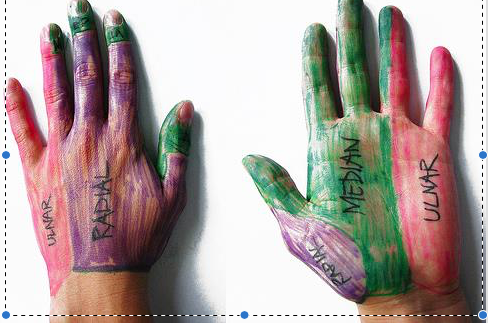 72.  All these cells are found in periosteum except? A) fibrocyte  b)fibroblast  C)osteocyted) osteoblast e) chondroblast73.  Centroacinar cells are present in which organ ? (Exocrine) Pancreas74.  Folic acid deficiency cause ? a- deficiency in purine only b )deficiency in purine and pyrimidine  c) deficiency in pyrimidine only D)  neither purine nore pyrimidineFROM PUBMED ARTICLE/DECKS: Folate deficiency results in reduction of purine and pyrimidine biosynthesis75.  If we take panoramic x ray which part will be superimposed on the film?the coronoid process of the mandible is lined up,superimposed, with the zygomatic arch and the lateral pterygoid plate of the sphenoid bone76-a piece of the abdominal aorta in an animal is replaced by a rigid tube, the pressures at the both ends of this tube is the same as the adjacent aorta to the tube. How will the systolic, diastolic and pulse pressure change?!systolic and pulse pressure go UP, diastolic stays the SAME78-Q.which of the following contributes LEAST to caries formation? (whats the most anticariogenic)A.Ph lower than critical ph...B.saliva undersaturated with respect to ca and phosphate....C.f ions replacing oh ions only at the surface of enamelD. solubility of fluorapatite being higher than tsp of hydroxyappatite (last one iam not too sure if I remember rite)....I think there was one more...E.fluorapatite being larger and more stable.. (or has lower solubility if that was an option).........................................Confirmed answers:2015Which fungal is most transmitted btwn humans? Epidermophyton      THINK SKIN  Side note: also known as keratinophilic fungi: the fungi can cause tinea pedis, tinea cruris, tinea corporis, and onychomycosis.      Where is CO2 highest? Extracellular fluid Common for hyaline in adults and collagen? Hyaline Type 2 collagen., Fibrocartilage is the only cartilage with type 1Where is condyle in CR? Superior Anterior Eruption of primary teeth? B)Central inciors,lateral incisors,1 molars,caninus,2molarsWay its slowest blood flow thru the capillaries?Smallest diameter Post-tracheal mucosa lies on ?? Retropharyngeal spaceFrom which one can’t you get glucose? Galactose (monosaccharide)Dextran is polymer of glucose? linked alpha 1,6Diarrhea will cause metabolic acidosisVomiting will cause Metabolic alkalosis (loss of acid)What will NOT cause breast cancer? feeding babyWhat is from mesenchyme? A)Hair B) nails C) dermal papilla D)salivary glands..Which artery will cause meningeal stroke? Internal carotid artery -->  middle cerebral arteriesCause hematoma? Middle meningeal arteryDystrophic calcification is characteristic:A)calcium B)decrease calcium C)occurs in degenerating and damaged tissueWhat will stimulate secretion of milk?A)Oxytocin B)Prolactin 	Prolactin stimulates the PRODUCTION of milkClindamycin will:A)inhibit DNA B)Inhibit 50s ribosome C)Inhibit 30S ribosomeWhat is covering Articular surface of TMJ?A)Fibrocartilage B)Fibrous connective tissue (not hyaline cartilage)What is source of phagocyte in TMJ?A)Synovial membrane B)Synovial fluid C)..What is source of nutrition for TMJ?A)Auriculotemporal a. B)temporal superficial artery c)maxillar..Megaloblastic anemia is caused with? A)Folic acid B)Iron deficienxy C)Aplastic anemia..SIde note: When the cause is a lack of vitamin B12 due to malabsorption in the intestines, it is called pernicious anemia.Which tooth has most inclination on the oclusal plane?A)Central incisor B)Caninus C)Premolar D)MolarFluid sac surrounded with nonkeratinaze epithilium ?A)Absces B)cyst C)GranulomXenograft? A)Kidney donor from pig to men B)From men to men C)ABO transfutionside note:  A surgical graft of tissue from one species to an unlike species (or genus or family)What fungi can cause systemic deases?A)Mucor B)Histoplasmosis C)cocoido.. d)EpydemoWhich virus can be latent in salivary gladns?A)Measles B)CMV C)Mumps D)CoxaciWhen will cell-mediate ima globulin C)ChyomicronWhat kind is secretunite respons?A)Bacteral pyrogenic toxin B)toxigenic respons C)inhibit antibody??How is transport of trygliceid?A)Albumini B)Gamor IgA?A)monomeric B) polymeric (dimeric)What kined od nerves are from celiac ganglion to spinal cord?A)Postganglionc sympatetic B)preganglionic sympatetic C)Postganglionic parasmpatetic D)Preganglionic para sympatheticWhat is common in leucoplakia? A)Hyperplasia B)Hypertrphia C)Apoptosa D)AtrophiaWhat secrete mucus in esophagus? A)Goblet gland B)Mucosal glandWhat connect two side of Diencephalon?A)3 ventricul B)4 ventricul C)lateral ventricles              Articular surface of condiPatient have pitting enamel on first molars,incisors and mandibular Caninus,what is caused?A)Tetracilin pigmentaion B)Fluorosis C)Amelogenesis imperfecta D)congenitalni sifilisle is:A)Superior,anterior B)Superior and lateral C)Superior and posterior D)Medial and lateralWhich fungus most common in foot? Tinea pedis, athletes footPitch of sound is messured how? Frequency of oscillationspremolars? lingual cusp of 1 max premolar is shortest then buccal (lingual cusp of maxillary first pm is 1mm shorter than it's buccal cusp)Two or tree question they were ask ing how manu canalas and roots have max 1molar?And which one have two? 3 roots 4 canalsWhich cusp is sharpest im primary mandibular 1 molar? MLWhich cusp is smallest in mandibular 1 Molar? DWhat stimulate secretion of secretin?acid chyme (coming in from the stomach)  into the  Duodenum 	side note: secretin is released by S cells of the duodenumMost common Ig in periodontal deases? IgGPhenylalanine deficiency? Cant synthesize tyrosineWhat is not common for glucokinase and hexocinase? hexokinase has higher KmPermanent mandibular incisor will grow in oclusal and which one more direction? FacialWhich fibers are most active during occlusion or something like that.? ObliqueThe most common protein component in enamel is? Amelogenin                                      Calcificafion of tooth begin in DEJ in which stage of development? BellWhere will infection from right side of maxillary sinuse spred?A)Left maxllar B)right ethmoidal C)right Sphenoidal D)PterigopalatineWhat type of hypersensitivite is skin graft reaction? Type 4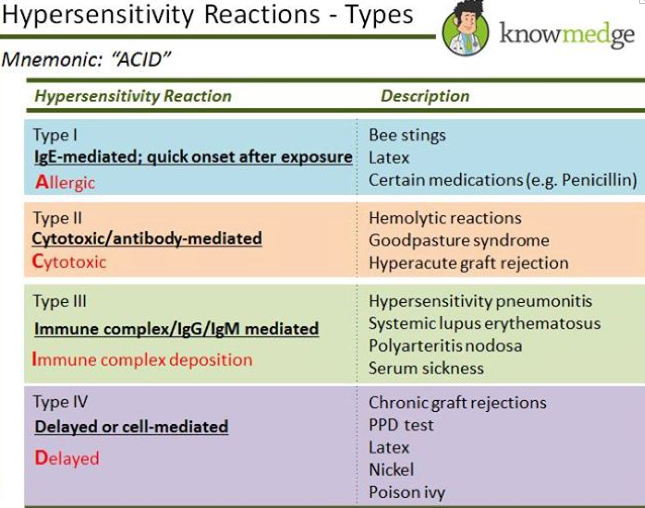 What type of hypersensitivite is contact dermatitis? Type 4 - DelayedIf mandibula move on left where will facial cusp of first premolar on right side move? Lingual embrasuresWhat is color of decidous teeth?A)Yelowish-whiteB)Grayish-White C)Lighter from permanent teethWhite type of epitelium is in Stomac? Simple columnarAlzhamer is most common demetia deases in USA?T/F? TWhat compact bone dosen't have?A)Lamelle 2)Trabecule 3)Volkman Canal..What bacteria is not in plaque? S. pyogenesWhat is Morphodifferentiation in Tooth development? Bell = morphoWhat innervate wrist or something like that? The anterior wrist innervation is by median nerve, the extension of the wrist is by radialWhat is common for parotid and pancreatic gland? Serous; striated ductsWhere is maxillar sinus drain? Middle meatus thru semilunar hiatusWhat type of epitelium is in trachea? Ciliated pseudostratified columnarDid maxilarny Caninus have fossa? ML & DL fossa (2 fossa)What shape is pulp in cross section in cervical part of maxillary incasior? TriangularWhich premolar is wider faciolinguali with cusps aproximetly same size? max 2nd premolarWhich Molar is wider linguali then facialy? Max 1 molarWhat is betwen medial marginal ridge and lingual ridge on caninuse?ML fossaWhat makes Y groove on mandibular second premolar? Lingual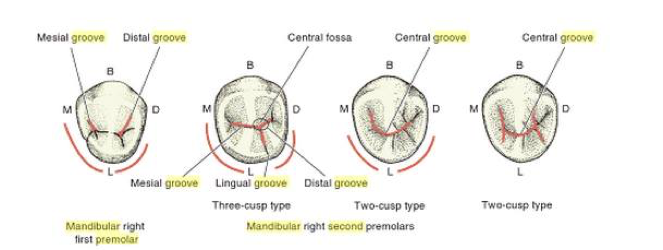 Patient is anticariogrnic but have fillers on lingual surface on max lat incisors? Why? deep lingual pit or dens in dente-   What structure separate right and left dicephalon from each other? lateral ventricles-   Loss of facial expression below the cheek bone in a stroke patient, lesion location? Ipailateral cortex, contralateral cortex, netve damage at stylomastoid foramen, facial canal injury. -   Long term liver damage with low protein production will cause? Low tidal volume, elevated QRS-seg, RBC do not renew as usuall, decreased osmotic pressure-   Which hep is most commonly going chronic? hep C-   Consequences of shock, which is an exception? Leaky vasculate, vasodilation, cor pulmonae, GI-bleeding -   Restriction endonuclease works on? Double stranded DNA, single stranded DNA, mRNA, rRNA -   Granulosa cells of ovaries reminds most of which cells of male reprod organ? leydig cells-   What makes milk eject? Oxytocin-   Which stage of fertilized egg will implant in endometrium? It is blastocyt -   Which substance is needed for calcium hemostasis and binds to nuclear receptors? Vitamin D, calcitoninor thyroxine T4 if its an option-   A weird question about myoglobin and its properties, like choose the exception! Havent sern that anywhere beforeMyoglobin is a protein in heart and skeletal muscles. When you exercise, your muscles use up any available oxygen. Myoglobin has oxygen attached to it, which provides extra oxygen for the muscles to keep at a high level of activity for a longer period of time. When muscle is damaged, myoglobin is released into the bloodstream. The kidneys help remove myoglobin from the body into the urine. In large amounts, myoglobin can damage the kidneys-   Chronic slow bleeding peptic ulcer will cause? Iron deficiency, hypovolumia/shock and other weird stuff-   what is the best way to diagnos peptic ulcer? Measure unconjugated bilirubin, occolt blood in stools.-   What does all inhalatoon mycosis agents have in common? Single reservoir, is gained from externaly environmental sources, all have same medication, can kill ( i chose extrrnaly sources like soil and stuff)-   Whixh fungal infection can not spread between people? A lot of options I chose histoplasmosis And (Blastocystosis)-   How interferons work? Assembly of viral agent, release of viral agent, inhibit viral DNA or Rna. -   How blood goes between right and left atria in fetus? Foramen ovale-which cell involves most mitosis in bone? osteoblast, osteoclast, osteocyte, or progenitor cell (osteogenic)-thymoma (was an answer to something) myesthenia gravisside note:Thymoma is a tumor originating from the epithelial cells of the thymus. Thymoma is an uncommon tumor, best known for its association with the neuromuscular disorder myasthenia gravis-Na transport in ascending limb of loop of henle is to control? water excretion(impermeable to water), excretion of Cl, or aldosterone secretion or answer could be the missing option what do you think-how many line angles of lingual cusp does the man 2nd premolar articulate with opposing in non working lateral movement? 0,1,2,3-section of spinal cord at T4 ? Concern of dentist ?muscle spasmspossible answers: muscle spasms, tetanus, Autonomic dysreflexia-nerve travelling with External Jugular Vein ?? great auricular -Denaturation of protein causes break down of what bonds ?1 hydrophobic2 electrostatic 3 peptidethanks to DA from group for an amazing explanation!: protein denaturation never involves peptide bond breakage.peptide is involved in primary str of protein n denaturation occurs in secondary n tertiary strs-most common bacteria cultured from colon and faecus ? E.coli-Numerous mitochondria are reason for its appearance in: A. Striated ducts; B. Intercalated ducts-klinfilter syndrome chromosome number ?47xxy-tuner’s syndrome? 45XO-S Polymyalgia Rheumatica autoimmune ? read about it ? its symptoms ?an inflammatory disease Polymyalgia is muscle stiffness of neck, shoulder and hip with fatigue and edema-ESR and its use? Rate at which red blood cells sediment in an hour. Increased in pregnancy,anaemia,autoimmune disorders,infections,cancers,kidney diseases.Decreased in polycythemia, sickle cell anaemia, leukemia ,congestive heart failure-smooth muscle use? calmodulin-linkage of carbohydrate? alpha 1-4, beta 1-4, alpha 1-6, beta 1-6 (predominant is alpha 1,4)-nutrition to TMJ is from? superficial temporal artery of external carotid-large salivary ducts have which type of ducts? striated ex: parotid-lacrimal gland nucleus? a part of superior salivatory nucleus synapses with pterygopalatine ganglia (nerve VII)Not sure what the question is asking, but I’m pretty sure lacrimal nuclei in pons goes to pterygopalatine ganglia, which goes to lacrimal glands of eye. --- the superior salivatory nuclei in pons synapses in submandibular gangli, which goes to submandibular and sublingual salivary glands.  -what happens with systolic and diastolic pressure when AORTA becomes rigid ? learn what decreases and what remains normal..somthing like thatSystolic increases and no change in diastolic Pulse pressure also increases.-there was statement regarding alzhemeirs TRUE OR FALSE ??A) Alzhemeirs causes dementia trueB) It is caused by decreased sertonin levels (T or F) dopamine levels drop as well-all of them pass between lateral ptergoid and other muscles( i cant remember which one) exept one ?Ans should be buccal n cause buccal n. Pass through 2 head of lateral ptergoid-causes of xerostomia.?most common cause ? sjogren, most common cause is medications-Patient child 9 years has piting staning on max central which time he exposure to exogenic or some thing like that ? In 3 year age At birth (permanent molars)In fetal-vitamins responsible for enamel hypoplasia? vitamin A,C, and D-During PSA Nerve block, what other nerve can b anesthetized??IANBuccal NLingual-what marks the laryngeal prominence ? thyroid cartilage -attrition affect which side of upper canine? lingual-lateral excursion affects which side of upper canine? lingual-Burning Mouth---nerve fibers responsible??A-deltaA-alphaC-fibers <=dull pain-pain in upper right Q of abdominal due to ? Hapatic disease,cholelithiasisside note:right upper quadrant (liver and gallbladder)left upper quadrant (stomach and duodenum)right lower quadrant (appendix)left lower quadrant (sigmoid colon)-mesial shape of canine? triangular -postural position of muscle? when patient is comfortably in upright position-what enters the diaphram at T12? aortic- crista gali attached to what? falx cerebri- thalamus and hypothalamus are called? diencephalon-Difference between myasthenia graves and eaton-lambert syndrome? Lambert–Eaton is caused by autoantibodies to the presynaptic membrane. Myasthenia gravis is caused by autoantibodies to the postsynaptic acetylcholine receptors-graft put in gingival margin of teeth from lungs will grow (select 4 from 6 choices)ciliated,goblet, surfactant-septic thrombus first stop in? heart, lung, brain, liver, kidney (ASDA answer)-first source of ammonia? 	DECKS: Sources of ammonia:1. From amino acids: many tissues, but particularly the liver, form ammonia from amino acids by the aminotransferase and glutamate dehydrogenase reactions.2. From glutamine: the kidneys (specifically, the tubular cells) form ammonia from glutamine by the action of renal glutaminase. Most of this ammonia is excreted into the urine as NH4. -first step of amino acid? 			DECKS: The first step in the catabolism of most amino acids involves the removal of the alpha -amino group. Once removed, this nitrogen can be incorporated into other compounds or excreted.In the catabolism of an amino acid, all of the following are true statements EXCEPTA. Amino acid catabolism requires the coenzyme derivative of vitamin B6 (pyridoxine).B. Deamination results in the generation of ammonia.C. The first step in the catabolism of an amino acid is the removal of the central carbon.D. The liver is the primary site of deaminationE. Transamination attaches the amino group of an amino acid to a keto acid-all essential amino acid is from what protein? maybe question was “all essential amino acids found in protein are of L-configuration (DECKS)”Which of the following is synthesized from an essential amino acid. 1. Alanine, 2. proline,3. tyrosine, 4. glutamate-portal vein to liver? hepatic portal vein -Each of the following appears in the glomerular filtrate in concentrations approximately equal to those in plasma EXCEPT one. Which one is this EXCEPTION?A. UreaB. GlucoseC. Amino acidsD. Steroid hormonesE. Plasma electrolytes-first step to produce ketone bodies: only in liver, the first step is formation of acetoacetyl-CoA….note: unlike fatty acids, ketone bodies can be oxidized by the brain! remember the rate limiting step in the synthesis of ketone bodies is the second step: HMG-CoA synthase.-which one affects pulmonary rate? alpha or beta (Beta 2)-palatine tonsil posterior to? A. palatoglossus B.pharyngoglossus-systemic shock caused by? sepsis- tonsils have ciliated cell? pharyngeal-cant see from facial side? A. mesial cusp B. ridge C. cervical side-Where is the lamina propria and the periosteum practically a single membrane? Buccal mucosa, soft palate, floor of mouth, attached gingiva-single gene mutation? point mutation or sickle cell anemia-buccal mucosa nerve supply in lower posteriors? buccal nerve block-toms fiber in A.dentin near DEj B.dentin near cementum C.enamel- what is not in cementum avascular no blood/nerve supply-what is not in pulp (it has fibroblasts(mostly), blood/nerve supply)-liver and pancreas are derived from? A.ectoderm B.mesenchyme C. endodermTHE ECTODERM gives rise to the central nervous system (the brain and spinal cord); the peripheral nervous system; the sensory epithelia of the eye, ear, and nose; the epidermis and its appendages (the nails and hair); the mammary glands; the hypophysis; the subcutaneous glands; and the enamel.THE MESODERM gives rise to connective tissue, cartilage, and bone; striated and smooth muscles; the heart walls, blood and lymph vessels and cells; the kidneys; the gonads (ovaries and testes) and genital ducts; the serous membranes lining the body cavities; the spleen; and the suprarenal (adrenal) corticesTHE ENDODERM gives rise to the epithelial lining of the gastrointestinal and respiratory tracts; the parenchyma of the tonsils, the liver, the thymus, the thyroid, the parathyroids, and the pancreas; the epithelial lining of the urinary bladder and urethra; and the epithelial lining of the tympanic cavity, tympanic antrum, and auditory tube. -which one is from mesenchyme? muscloerector b. duct of sebaccus C.duct of sweat gland-apoptosis mean? programmed cell death plays a role opposing that of mitosis in regulating the size of cell populations -all pass between lateral pterygoid and mylohyoid muscle except? buccal nerve-swallowing initiated by what? A. motor B. nociceptor C. other (mechanoreceptors) The reflex is initiated by touch receptors in the pharynx as a bolus of food is pushed to the back of the mouth by the tongue, or by stimulation of the palate (palatal reflex). Swallowing is a complex mechanism using both skeletal muscle (tongue) and smooth muscles of the pharynx and esophagus.,,,wiki- lactic acid and glycolysis are both anaerobic? True- which type of occlusion from man 2nd PM is like the maxillary’s 1st PM? Y, H, U-how many roots and cusps in lower primary 1st molar? 2,4-which nerve passes through thyrohyoid gland membrane? internal laryngeal which nerve passes through cricothyroid membrane? recurrent laryngeal -tooth bud of permanent PM in a 3 year old patient is present? A.distal to root B. between root C.lingual to root-which lymphatic vessels run with External Carotid Artery? A.superfacial cervical B. Deep cervical nodesdeep cervical nodes=> internal jugular vein, superficial cervical nodes-> external jugular vein-preganglion of parasympathetic submandibular gland ? CN VII-preganglion of parasympathetic of pupillae muscle? A.occluomotor B. trochlear C. abducent -largest cusp in primary mandibular molar ? MB-how many root and canals in upper 1st molar? 3 roots, 4 canals-heart rate increase affected by? A.increased end diastole B.increased end systole C.dec end diastole D.dec end systole-skeletal muscle have? multinucleated cells, striated-patient has fixed bridge on canine and first molar (maxillary)whats the pontic contacting? mesial of molar and distal of canineif we put an implant whats the complication? maxillary sinuscomplications with aspirin? bleeding/infection-radiopaque line in upper centrals? A.floor of nasal B.max sinus C. inferior meatus-shape of occusal of man 1st premolar? diamond shapeside note: Max premolars---hexagonal       Man 1st PM --diamond shape Man 2nd PM - square Max 1st molar---rhomboidal       Mand molars 1... Rectangular Max 2nd molar---rhomboidal      molar 2... TrapezoidalMax 3rd molar--heart shape       Mandi 3rd molar---rectangular / heart -amelogensis imperfecta questionautosomal dominant so both dentitions are affected. Mutations in the AMELX, ENAM, MMP20-maximum protrusion in posselt? most anterior pointsuperior and centrally located- centeric occlusionanterior- protrusiveposterior- retrusiveinferior- maximum opening-maximum inferior in posselt? maximum opening-dens in dente? lateral maxillary incisal -which root is narrow from mesial and distal in max 1st molar? MB-what passes through canaliculi in bone? nutrients and oxygen to osteocytes-macrostomia fail of fusion where? maxillary and mandible processes- IL1 and TNF question macrophages-part around hammulus? tensor veli palatini-curve of spee and wilson? compensatory-max lateral have lingual developmental groove extending into root-max lateral mesiodistal longer than faciolingual? F they are closer than any anterior tooth-which muscle inserts to coronoid process? temporalis-contact area by age move to? mesia, distal, cervical or occlusal -3 days after injury what is not seen? A.blood clot B.plugging of capillary C.inflammation D.necrosis - pigment lesion on nose and irregular enlarged in size, whats it called? malignant melanoma-tight junction? zuna occludin-medium size artery has? A.large radius B.tunica media C.adventitia-question about type 1 diabetic patient autoimmune, insulin missing or very low-case study about mysthemia gravis-patient has multiple lesions in mouth and large necrosis surrounded by erthromatus what is it?-question about physiologic buffer system-meissners corpuscles ? fine touch-synthesis of DNA in which phase? S- most common elbow/forearm injury? radial or ulnar-carcinoma of breast/prostate metastasize mostly to? BONE-question about treponema pallidum characteristicSTD, syphilis, gram negative, stages are primary (mouth), secondary(rash), latent, and tertiary(brain/heart/dementia/paralysis)- which one is not arthropod transmitted?A.rickettsia B.typhus C.rocky mountain fever <= all are-patient takes digitalis drug causes what to his gingiva? gingivitis -during dental treatment to patient taking drug to HTN what does is cause? xerostomia, gingival hyperplasia, lichen planus, (ageusia) or taste alteration (dysgeusia)-NE effect on heart? sympathetic-mand 2nd molar mesial side larger than distal-in cell membrane which one passes the least? Na, O2, water, lipid, AA- which one has internal receptor? ach/epi/sodium-most variable phase in length in cell cycle? G1-which is not present in max canine? lingual ridge, mesial or distal ridge/developmental groove- blood flow velocity is A. directly proportional to capillary cross section  B.indirectly proportional to cross section C. length of vessels- all of them in large intestine except? vili-lueal phase hormone? progesterone -difference between hexokinase and glucokinase? hexo has higher Km-hormone not in anterior pituitary? PTH, TH, ACTH ADH, oxytocin-branch of abdominal aorta renal artery -vitamin C for dentin-folic acid for nucleic acid-epi from where? adrenal medulla- found in disk of TMJ? hyaline cartilage, fibrous, dense fibrous, or all of the above-what does cAMP do for glycogen breakdown? phosphorylates it- gingiva is? orthokeratinized, para, or nonkertanized-Which layer is missing in orthokeratinized? lucidum-2,3,4 intercostal muscles in right side from which vein? azygous vein-patient heavy smoker which most common cancer? lung-achalasia? Lower esophageal sphincter -alveoli of C shape due to? A. elastic and cartilage B. smooth muscle and elastic C. elastic and otheraccording to DECKS: no muscle no glands no cartilage -       filtration of water and NaCl in the proximal tubule ---? stands for almost 95% of the total reabsorption, make urine diluted, and a couple of other choices I dont remember-       similarity between structures of pancreas and salivary glands? striated ducts.-       the semilunes in mucous glands are --? serous structures.-        structure of microvilli and which other cell surface component does have the same architecture? centrioles are the same.-       Highest ATPase activity in smooth muscles occurs in which portion of these muscles? correct ans is Myosin head but it was a bunch of other answer choices too. Look it up in first aid-       what hormones have the longest durtion of action in the body when released? epinephrine, ACH, PTH, estrogen.-       mode of action for aminoglycosides (antibiotic) --> binds to 30s subunit-       positive weil felix test is diagnostic for? rickettsia infection, rocky mountain spoted fever-       which is not true for hepatitis C?chronocity, single stranded RNA virus, cirrhosis, no carrier state.-       What is the difference between rickettsia and viruses?Rickettsia is a bacteria and undergoes biniary fission but viruses don’t-       Which Ig is most common in periodontal disease? IgG-       Skin graft in mouth will get rejected by which type of hypersensitivity? What cells are involved?-       Pat. With penicillin allergy, shows uriticaria (skin rashes) after a few days. What type of hypersensitivity?Type-I, IgGType-II, IgG or IgMType-IV, T-cell mediated-       A drop of blood blends with Anti-A-serum and Anti-B –serum. In both cases it gets agglutinated. What is the blood type?-       All of the following is seen in Asthma except?Mucous secretionHyperplasia of goblet cellsHyperplasia of smooth muscle cellsDilated air spaces-       Taste sensation from the posterior portion of the palate medial to tooth #4?-       Taste sensation from the anterior 2/3 of the tongue? special sensory(taste): VII, IX, and X -       External auditory tube is derived from which embryonic structure?1st pharyngeal pouch  pharyngeal cleft-       Dermal papillae is derived from which embryonic structure? Mesenchyme?-       Loss of sensation to the lower lip and chin after a surgery of a lower third molar is due o damage to?Buccal nerveMental nerveInferior alveolar nerve (I chose this one cause it is probably a damage to it when giving alveolaris inferior blockage)Lingual nerve-       Which muscle is twitched around hamulus? Tensor veli palatine-       What structure passes between sup. And middle constrictor muscle?-       Which structure runs deep to the hyoglossus muscle?-       Innervations of infrahyoid muscles?-       Peptic ulcer that bleeds slowly and is chronic causes which of the following?Hypovolumia and shockIron-deficiencyCancer-       What is most diagnostic for peptic ulcer?AnemiaBlood in the stoolsUnconjugated bilirubin in blood-       Donor of NH2 in ureacycle?Alpha-ketoglutarate and alanineAlpha-ketoglutarate and pyruvateAnd some other options I don’t remember-       Non phospholipids content of cell membranes? Cholesterol-       Prostaglandins needs this substance for their synthesis?A bunch of weird options, the only one I remember is the one I chosePolyunsaturated fatty acids.-       Which neurotransmitter is responsible for pain sensation from dental pulp?Ach, Epinephrine, Substanse P-       Nourishment to the TMJ comes from?A bunch of vessels were named, synovial fluid, synovial membrane-       Sensory innervations of TMJ is provided by?Maxillary nerve, mandibular nerve, facial nerve, greater palatine.-       Where in the healthy TMJ is phagocytes found?-       Cellular immunity is specially important for the defence of human body against what type of infections?-       Viagra causes all of the following except? The answer is high blood pressure-       Digitalis drugs, mode of action? Ca ++ blockers ACH- inhibitors Beta- blockers-   Antihypertension drugs- mode of action?-   Difference between dystrophic and metastatic calcification and examples of each? First aid has a table.-    was a choice for metastatic and it is correct Infection from abscesef tooth nr 3 spread to which fossa first? I chose infratemporal, dont know if that is correct-   If infection in maxillary sinus penetrate the posterior wall of the sinus where will that infection spread too? Nasal cavity, canine fossa, incisiv fossa, pterygomaxillary fossa. ( I chose the last one)-   Untreated maxillary sinus infection can spread to? Frontal sinus, ethmoid sinus, sphenood sinus ( I chose ethmoid)-   Most common lung cancer? Small cell, large cell, SCC ( I chose SCC- correct)-   Ciliated columnar epithelium converts to SCC, what is it for process? Metaplasi, dysplasi, anaplasi, hyperplasi. (Meta is correct ans)-   Untreated severe diarreha will cause? Hypercalemia, metabolic acidosis. (Dont remember all the options but acidosis is corrrect acc to first aid)-   Most common sequela of deep vein thrombosis? Necrosis, pain, embolism ( i chose embolism)-\   Portal vein contains blood from? We needed to pick specific organs. It was a bunch of different combination. I answered wrong cause I chose a option with liver in it!!!! Dumb-   Visceral branches of abdominal aorta? Ans choices contained pair of trunks. One option eas inferior phrenic and renal. I chose that.-   Pregabglionoc fibers of sup. Cervical ganglion originates at what level in spinsl cord?!!! Options: c1-c7, t1-t4 and further down. I remember readind somewhere thoracic segment but do check it up-   What muscle supinate radioulnar joint? Brachialis, biceps, cricobrachialis and a couple of other. ( I chose cricobrachialis, dont think it is correct) Stretch receptors of the lungs send information to upper centra via which nerve?-   Why is blood flow lowest in capullaries? Smallest diameter of all vasculate, lowest blood pressure of all vasculate. ( I chose the diameter, but I dont know)-   Stim of serotonin-II receptors causes release of? A bunch of GI- hormones where option. I chose HCL. I think it is mentioned as a side note in first aid I just have to eat something-   filtration of water and NaCl in the proximal tubule ---? stands for almost 95% of the total reabsorption, make urine diluted, and a couple of other choices I dont remember-   similarity between structures of pancreas and salivary glands? correct ans is striated ducts.-   the semilunes in mucous glands are --? serous structures.-   the structure of microvilli and which other cell surface component does have the same architecture? centrioles are the same.-   Highest ATPase activity in smooth muscles occurs in which portion of these muscles? correct ans is Myosin head but it was a bunch of other answer choices too. Look it up in first aid-   what hormones have the longest durtion of action in the body when released? epinephrine, ACH, PTH, estrogen.-   mode of action for aminoglycosides (antibiotic) --> binds to 30s subunit positive weil felix test is diagnostic for? rickettsia infection, rocky mountain spoted fever-   pathogenesis of myasthenia gravis?-    Similarity between all the anterior teeth?-   How many pulp horns are present in a mandibular first molar at the time of eruption?-   How does primary tooth differ from permanent teeth? (2 questions with different choices). Whiter than permanent and more constricted at cervical portions than the permanent-   Longest root in the permanent dentition?-   Looking at the lingual cusp tips of the maxillary molars, what do you see? Both lingual cusps are mesially inclined, both are distally inclined, first premolar is mesially inclined and second distally inclined, first premolar distally inclined and second premolar mesially inclined.-   At least 6 questions about patients needing endodontic treatment of molars in upper and lower jaws and canals expected to be found in each tooth. Also questions about how to form a full crown based on anatomical features of these teeth. They asked to choose 3 options out of 5 for how you ask the technician to form the crowns.-   Many questions on hight of contoures in different teeth and contact area.-   Determinants of cusp height and fissure depths of posterior teeth. Confusing onse! There were like 10 questions based on this topic.1- umami taste buds?2- from incisal view maxillary central looks triangular which side of it is the shortest? mesiolingual distolingual facial3- crosslinkage between collagen and elastin .. lysine glycine glutamic acid 4- which is not part of circle of willis? basilar artery5- why do nerve impulses pass in one directions?6- Dna gyrase inhibitor which is a broad spectrum ab?7- mandibular first molar roots and cusps?8- primary maxillary first molar resembles?10- which is a nonstandard amino acid?alanine hydroxyproline phenylalanine adenine tryptophan11- steps of activation of vit D take place in ? respectively12 - axillary sheath contains what besides axillary artery?cephalic vein brachial v. axillay vein and brachial plexus rootsaxillary vein and brachial plexues chords13- patient cant move his jaw to the left and has a sensory deficit on his left face plus heard a loud noise? what nerve is affected mandibular of trigeminalvestibulochochlearmaxillary of trigeminaltrigeminal and vestibulochoclear bcz they exit together from the brain stem14- Facial sensory nucleus? VPMJune 30 2014-herpangina caused  by?Coxsackieviruses: Group A Virus:- cause herpangina and hand-foot-and-mouth disease.Note: The location of oral lesions distinguishes these two diseases from one another; the oral lesions of herpangina appear on the throat, palate, or tongue; the oral lesions of hand-foot-and-mouth disease appear on the buccal mucosa and gingiva.-what nerve can be anesthesized in PSA block ? buccal-which tooth can cause a twist around the long axis of the root in lateral exxcursion ?mand centralmand lateralmax cenralmax lateral-not necessary in collagen synthesis?glycinecysteinefolic acidvit c-histoplasmosis affects what kind of cells? lung cells were not  there, doess it affect reticuloendothelial cells -intermediate in denovo synthesis of cholesterol ? sequalene-fumarase mediates what kind of reaction in TCA cycle ? fumarate ---> L-Malate (hydration)-coombs test? google: The indirect Coombs test is used in prenatal testing of pregnant women, and in testing blood prior to a blood transfusion. It detects antibodies against RBCs that are present unbound in the patient's serum. -all of the following are strict anaerobes EXCEPT:poryphyromonas, prevotella, neisseria (aeorobe),actinomyces (facultative anaerobe) fusobacterium, veillonela, peprostreptococcus-what is the most common class of fungus causing human diseasesa) ascomycetesb)deuteromycetesc)basidiomycetesd)phycomycetesDermatophytes are the one to cause human diseases (tineas & others) , these are a class of ascomycota-.sjogrens syndrome ? very straight question Sicca complex 1. Xerostomia2. Keratoconjuctivitis3. Rheumatoid arthritis-testlet about DM2 and many questions about it..very basic..-cell cycle after fertilization ? all stages are shortened or only Sand M Phases it has ? confirm it-pregnant lady ? hormones and organogenisis.one question was, in 10 week faetus,what you not notice ? a)tmjb)palate fusion <= 12 weeksc) heart beat1. Most common colon cancer: A. Villous adenoma or adenocarinoma is more correct B. Peutz-Jeugers Syndrome (non-cancerous) …2. Patient had hypertension and asthma.• His lung disease would get worsen in all the cases EXCEPT: A. Cold weather; B. Pollens; C. NSAIDS; D. Exerciseasthma and aspirin (NSAID) are a big no no• During dental treatment because of using antihypertensive drugs (and I don’t remember ether beta-blockers or beta-agonists) he would most likely experience: A. Orthostatic hypotension; B. Nausea and confusion3. Loss of accommodation in a vision, increased with age: A. Myopia B. Presbyopia...4. Blood flow velocity is: A. Directly proportional to capillary cross-sectional area; B. Indirectly proportional to the capillary cross-sectional area.....(B)5. Lacrimal gland nucleus: A. Superior salivatory; B. Inferior salivatory C. Edinger-Westphal nucleus....6. Numerous mitochondria are reason for its appearance in: A. Striated ducts; B. Intercalated ducts7. Diagnostics for HIV : A. ELISA; B. Polymerase chain reaction… (or both if question was to select all that apply)8. Linkages in carbohydrates: A. alpha-1,4;B. beta-1,4; C. beta 1,6; D. alpha 1,6.9. Angiopathy in insulin dependant patients is due to: A. Blood glucose levels; B. Direct effect of insulin insufficiency10. Autosomal dominant gene 50 % will be expressed in what percent of offspring: A. 25 % B. 50% D. 75%11. All are part of renal medulla except: A. Collecting duct; B. Loop of Henle; C. Glomerulus; D. Vasa recta12. Na transport in ascending limb is responsible to control: A. Water excretion; B. Cl excretion C. Aldosterone secretion…13. Compounds in first step of urea cycle carbamoyl phosphate and: A. NH4 in mitochondria B. Aspartate in mitochondria; C. Something in cytosol (but wasn’t correct as first two steps occur in mitochondria, while last three steps in cytosol);14. Questions about shock hypoglycemia15. Questions about epithelium16. What is true about Treponema pallidum: A. Is a non-motile spirochete; B. Can be seen with dark field microscopy…17. Most variable phase in length of cell cycle: A. G0, B. G1; C. G2; D. S; E. M18. O 2 concentration in arterial blood is most close to : A. O2 concentration in alveoli; B. In athmosphere; …19. Norepinephrine effect on heart: A. Increases both pressure and Cardiac output; B. Decreases both; C. Increase one, No change in second … and so on (don’t remember exact options)20. Adrenal medulla cancer = Pheochromocytoma21. Something about positive chronotropism of heartThe autonomic nervous system can increase heart rate (HR) [a positive chronotropism] or decrease heart rate (negative chronotropism)22. Fine touch receptor: A. Merkels; B. Meissners corpuscles; C. Pacinian corpuscle23. DNA replication cell phase: A. G0, B. G1; C. G2; D. S; E. M24. Purine metabolism enzyme (Xanthine oxidase)These enzymes catalyze the oxidation of hypoxanthine to xanthine and can further catalyze the oxidation of xanthine to uric acid. xanthine oxidase (XO) inhibitor allopurinol, has been the cornerstone of the clinical management of gout25. Important in purine and pyrimidine metabolism >>> Inosine phosphatepurine and pyrimidine synthesis precursor is Ribose-5-phosphate!!!!!26. Polysaccharide capsule microorganism questions ( don’t remember exactly)Encapsulated bacteria are antiphagocytic and hence are susceptible to antibody mediated immune response (B cells) as opposed to cell mediated immune response. Patients with B cell deficiencies are highly susceptible to encapsulated bacterial infections. A popular mnemonic to remember most of the encapsulated bacteria is the SHiNE SKiS bacteria (S. pneumo, Hib, N. meningitidis, E. Coli; Salmonella, Klebsiella, Group B Strep)The capsule is found most commonly among Gram-negative bacteria. However, some Gram-positive bacteria may also have a capsule:The capsule—which can be found in both Gram-negative bacteria and Gram-positive bacteria—should not be confused with the second lipid membrane (or bacterial outer membrane), which contains lipopolysaccharides (LPS/endotoxin) and lipoproteins and is found only in Gram-negative bacteria. thanks!!!27. Which is true about smooth muscle: A. Uses troponin; B. Uses calmodulin28. Which band get shortened during muscle constriction: A. I band; B. A and I bands; …29. Toms granular layer, where is it?root dentin ? correct!30. Ectodermal origin in PDL: A. Fibroblasts B. Cementoblasts; C. Lines of rest of Malassez31. Achalasia can be due to: A. increased tonus in Esophageal upper sphincter; B. Lower esophageal sphincter; C. Pyloric sphincter32. What hapen in revers virus ?( Dna to rna ) like this option l cant remember chois33.Ventral surface of tongue is ? Keratinize Para keratinizedNon keratinized34.Inferior content of tmj ? Condyl and inferior disck35. Translation of tmj ? upper compartment 36. Disadvantage of electronic microscopic37.Dry heat sensitive instrument steralization?38.about dextran is solube in water or not ?39. pain in upper right Q of abdominal due to ? Hapatic diseasPancreas d Other chois40. Max 1 molar want anasthised pulp and gingiva which n. ?Ans should be middle and posterior and greater palatineThe below are 2012 “helpful” questions1       Woman with TIID, hypertension, hypercholesterol… what could you diagnose her as? Cushing’s Dz (high levels of cortisol)2       Maxilary #14 with root canal (remember 2 canals in mb root common!) mb innervated by middle superior alveolar nerve, db is posterior superior alveolar n.3       Definition of neoplasia vs metaplasia (neoplasia: abnormal proliferation; metaplasia: cell type conversion (barretts esophagus or vitamin A deficiency).4       Renal carcinoma - bellini cell carcinoma (drinking Bellini’s makes u pee = renal) ??5       Adrenal medulla cancer - pheochromocytoma catecholamines release, secondary htn; neuroendocrine tumor, associated with neurofibromatosis6       Leydig cells produce testosterone7       Sperm cells are STORED in epididymis8       Pepsinogen secretion in chief cells of stomach-- part of oxyntic cell type9       Common cancer in colon - villous adenoma peutz jeughers syndrome (non cancerous hamarthromatus polyps) (AD, polyps, melanotic macules) –sigmoid most common area cancer in colon10    Esophageal varices can show as hematemesis(also seen in peptic ulcers) which come from portal hypertension from cirrhosis11    A man is in the sun a lot, develops brown spot on side of nose that is growing, what is it - lentigo maligna12    All of the following pass between the medial and lateral pterygoids EXCEPT: buccal nerve bc that passes through lat pterygoid heads13    What holds small intestine to posterior wall. The answer should be MESENTERY ? greater omentum?14    First 4 intercostal veins on the right side of the body drain into - azygos vein  but left superior intercostal à brachocephalic vein.15    Glycine is every third residue in collagen: Glycine-Proline-X or Glycine-X-Hydroxyproline.16    Epineurium is around multiple fascicles of nerves endo around axon, peri around fascicles.17    Clara cells(non ciliated) secrete mucous (lipoprotein) in the bronchioles18#13 lingual cusp broke: what movement caused it and with what tooth did it break against. Lingual cusp of #19 I would say MF cusp of 19 in a mediotrusive movement19A lot of non-working cusp movement questions so read carefully!!!20Pt comes in with chief complaint of shoulder pain. patient is obese, what is causing the shoulder pain: C1,C2,T1,T2 Axillary nerve C5 C721Part of the brachial plexus most distal? Terminal branches = Musculocutaneous, Axillary, Radial, Median, Ulnar22Dental assistant whose hand shakes which part of brain affected? Substantia nigra23This dental assistant is still performing work so what moral value? Maleficence24Know enamel tufts, spindles (trapped odontoblastic processes), hypocalcified regions, lamellaea   Tufts – rich in protein enamel (so TOUGH/TUFT cause it drinks protein) fan shaped b   Spindles – tip of odontoblast trapped in enamelc   Lamellae- partially calcified vertical defects in enamel narrower and longer than tuftsd   Hunter schreger band- dark and light enamel from dej-before enamel surface, x-section dispersed in longitudinal sections25Where R common carotid and R subclavian come from brachiocephalic artery26Which part of virus used to make vaccine: glycoprotein (hemagglutinin neuraminidase)27AZT in HIV: inhibits reverse transcriptase28Most symmetrical tooth = mandibular central incisor29Lingual fissure through root: maxillary lateral incisor30Which problem with root planning maxillary lateral? Inciso-apical fissure31Hypothyroidism pt case study. Suffered from dry mouth. What is the cause of her dry mouth? Sjogren’s syndrome or hypothyroidism. Did not mention Sjogren’s in case study but it was one of the answer choices  According to a study sjogren’s is more common in people with thyroid disease so that could be the answer32Which AA is ketone all but glycine  ketogenic(makes acetyl coA)- lysine &leucine   glucogenic(makes pyruvate):arginine,aspartate,asparagine,alanine,cysteine,histidine,methionine,glycine,glutamate,glutamine,proline,serine,threonine,valineboth-isoleucine,pheylalanine,tryptophan,tyrosine33Gag reflex? Medulla – glossopharyngeal nerve afferent, efferent vagus34    Which foramen does the maxillary N (V2) not go thru? Foramen lacerum       The pterygopalatine fossa is located between the pterygoid process and the maxillary tuberosity, close to the apex of the orbit. This fossa contains the maxillary artery and nerve and their branches arising here, including the infraorbital and sphenopalatine arteries, the maxillary division of the trigeminal nerve and branches, and the pterygopalatine ganglion. The pterygopalatine fossa communicates laterally with the infratemporal fossa through the pterygomaxillary fissure, medially with the nasal cavity through the spheno- palatine foramen, superiorly with the skull through the foramen rotundum, and anter- iorly with the orbit through the inferior orbital fissure.35Which step restores oxaloacetate in TCA: Malate – Malate dehydrogenase 36In gluconeogenesis biotin helps with what? pyruvate to OAA (enz: pyruvate carboxylase) allosteric activator is acetyl coA37Where do you find NADPH? Pentose-Phosphate shunt G6P dehydrogenase rate limiting step38Vesicle on skin at nerve distribution either small Recurrent chxn pox? Recurrent varicella zoster39Difference in structure b/w uracil and thymine – Same structure except Thymine has a 5-Methyl group40Gamma nerve (efferent): regulate the gain of the stretch reflex by adjusting the level of tension in the intrafusal muscle fibers of spindle. Regulates Muscle Length and tone41Hunter schreger bands – enamel prisms arranged in layers at right angles to each other. (can only see these with reflected light... not transmitted light) Strengthens enamel and prevents cracking.  Most prevalent on cusp tips and incisal edges – where occlusal force is the highest.42Dental Papilla = I thought dental papilla was ectomesenchyme (i would agree that ectomesenchyme becomes papilla and that oral ectoderm becomes the dental lamina which becomes the ameloblasts)43Maxillary arches formation – Primary (embryonic) maxillary components of first pharyngeal arch (lateral) close with frontonasal prominence (midline).45Branchial arches – 1st Branchial arch forms mandible46What’s more calcified? Peritubular dentin = highly mineralized surrounding tubule (Intertubular – less mineralized)47Know all pulp cells – cementoblasts not in pulp;PULP CELLS: ODONTOBLASTS, FIBROBLASTS (TYPE I, III COLLAGEN), DENDRITIC CELLS, MACROPHAGES, LYMPHOCYTES, Plasma, eosinophils. MAST CELLS (absent in normal pulp), also: ymph, nerve, blood vessels48Syphilis sore most likely looks like another dz: hard chancre, not painful kinda looks like herpes—painless chancer then maculopapular rash then gumma49Main extracellular fluid 1/3 TBW constituent = interstitial fluid 75% of ECF(surrounds cell but does not circulate) plasma 25% of ECF– circulates and is the extracellular component of blood.. IntraCF is 2/3tbw50Amelogenesis imperfecta gene change: X-linked = deletion from 2nd intron to last exon… Autosomal Dominant or recessive 3 Types1.     Hypoplastic: abnormal thickness or pitting but normal hardness (defect matrix formation)2. Hypocalcified: normal thickness but soft and chalky (defect mineralization)3. Hypomaturation: normal thickness but abnormal hardness: snow capped or loose translucency (defect maturation)51Aflatoxin (hepatocarcinogenic toxins) is produced by Aspergilus flavus in grains and peanuts– repeat old exam52Obligate intracellular: Chlamydia, rickettsia, plasmodium, mycobacterium – cannot reproduce extracellularly need intracellular enzymes.53Macrolides Antibiotic “Azithromycin” Erythromycin(cyt p450 inhibit) and Clarithromycin inhibits protein synthesis by binding to 50S ribosomal subunits blocking tRNA release.54Typhus – rickettsia prowazekii (epidemic) Rickettsia typhi (endemic)55Coxiella burnetti - Q fever / Rickettsia rickettsi – spotted fever56a-hemolytic strep = infective endocarditis57Bisphosphonates osteonecrosis of the jaw and a diuretic (antihypertensive drug) which one would cause side effect58Know what happens in each part of cell cycle before it moves on59Chronic and acute of lung dz renal dz and Et of each60Lung hardening = low compliance: Excess CT scarring of lung. Small change in lung volume for a given change in pressure. Compliance – measure of how easily the lung can be stretched (proportional to distensibility)61Secretin(+ panc HCO3-),CCK(+bile, +panc secretion), GIP(-gastic acid) – S Cells/ Enteroendocrine cells - Duodenum and Jejunum62How does the parotid differ from sublingual (histo) what stains what color - Parotid = serous acinus (very basophilic staining and zymogen granules and nuclei are spherical); Sublingual = pale-staining bubbly appearance with nuclei to the peripheral 63Fungi Sabouraud agar – low pH (5.6) & antibiotic gentamicin inhibits g - bacterial growth64First primary mandibular molar know what cusps is tallest & sharpest - ML cusp MB is the largest cusp65Mandibular lateral incisor root – distal inclination, concavities on M surface (I think also a deeper concavity on distal)66BOTH Afferent and efferent lymph vessel -> Lymph nodes / Efferent lymph vessel -> Spleen or thymus67Mandibular tori is from what kind of bone – dense lamellar bone with scattered osteocytes and small marrow spaces filled with fatty marrow or hematopoietic marrow. with what (bone marrow, woven bone, ++++++etc.)68Male reproductive – where does sperm mature - epididymis69Know what sulfa antibiotic do? Inhibit folic acid synthesis – competes with p-aminobenzoic acid. Tx: Actinomyces and Chlamydia.70Does maxillary artery go through foramen lacerum NO! – Artery of pterygoid canal, Nerve of pterygoid canal (deep (sympathetic) and greater (parasympathetic) petrosal nerve), terminal branch of ascending pharyngeal artery, emissary veins.71Know actions of brachial plexus – what nerve severed if you can’t raise shoulders – Axillary N. (deltoid)72If Dr. doesn’t feel comfortable practicing on someone – non-malificence--------------------------------------Questions from 4/22/20131   Tm of DNA? 60*C I think My test asked what raises or lowers Tm. I put composition (ie C-G has more hydrogen bonds raising the Tm “Tm” is the temperature of melting) Both the length of the DNA molecule and its specific nucleotide sequence determines its melting temperature.2   Steep incline of condyles, what does that do to cusps (it would disclude the posterior teeth faster allowing the posterior cusps to be taller... so taller posterior cusps3   Myasthenia gravis – it’s a thymoma: (from wiki: Myasthenia gravis: It is an autoimmune disorder, in which weakness is caused by circulating antibodies that block acetylcholine receptors at the postsynaptic neuromuscular junction inhibiting the excitatory effects of the neurotransmitter acetylcholine on nicotinic receptors throughout neuromuscular junctions.) Thymoma: A thymectomy is an operation to remove the thymus. It usually results in remission of myasthenia gravis with the help of medication including steroids. However, this remission may not be permanent. Thymectomy is indicated when Thymoma are present in the thymus.4   Rickettsia messes up:  endothelial cells (Being obligate intracellular parasites, the Rickettsia survival depends on entry, growth, and replication within the cytoplasm of eukaryotic host cells (typically endothelial cells).5   From an incisal view, the mand central or lateral = wider FL than MD, no prominent MR, no distal pit6   DL cusps where it sits on the MAX molar sits in ICP (DF of mand 1st molar?) Look at chart7   Case study = 39*C is a fever (102.2* f) normal is 36.5-37.5(97.5-99.5)8   Case study = who thought she had herpes 9   Patient comes in with abrasions and contusions how long ago did it happen ( 2 days? 7 days?  (some places say 1-3 days? depends on the depth of the injury, deeper injuries take longer to show up as bruises)10 If a patient had her uterus removed? (not sure what answer choices were but this is from wiki: When only the uterus is removed there is a 3x greater risk of cardiovascular disease. If the ovaries are removed the risk is 7x greater. Several studies have found that osteoporosis (decrease in bone density) and increased risk of bone fractures are associated with hysterectomies.  This has been attributed to the modulatory effect of estrogen on calcium metabolism and the drop in serum estrogen levels after menopause can cause excessive loss of calcium leading to bone wasting.)  // uterine fibroids, uterine leiomyomas11DNA percentage if u have 30 percent of A and 40 of 10 of this? (solve by subtracting from 100.... if you have 30% A you would need 30% T to bond to it (so together t and a would make up 60% of the dna), leaving 40% for either G and C, so G is 20% and C is 20% ... numbers might not be exact pick closest)12What does phosphoglycerate kinase do? Substrative phosphorylation (catalyzes the reversible transfer of a phosphate group from 1,3-bisphosphoglycerate (1,3-BPG) to ADP producing 3-phosphoglycerate (3-PG) and ATP. Like all kinases it is a transferase.)13Patient with a low carb diet, want a low level of ??? low level of malonyl14What is in neuroectoderma   After recruitment from the ectoderm, the neuroectoderm undergoes three stages of development: transformation into the neural plate, transformation into the neural groove (with associated neural folds), and transformation into the neural tube. After formation of the tube, the brain forms into three sections; the hindbrain, the midbrain, and the forebrain.b   The types of neuroectoderm include:i        Neural crest1   pigment cells in the skin2   ganglia of the ANS3   DRG4   facial cartilage5   spiral septum of developing heart6   ciliary body of the eye7   adrenal medullaii   Neural tube1   brain (rhombencephalon, mesencephalon and prosencephalon)2   spinal cord and motor neurons3   retina4   posterior pituitary15Ureter in kidney = mesoderm  (note, bladder and urethra is endoderm though)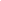 1   What makes up the palate? Medial nasal process and maxillary process (embryological point of view) palatine process of maxilla and the horizontal plate of palatine bone in an adult2   Dental anatomy - what allows the radicular pulp to communicate with periapical tissues- radicular? Apical foramen (lateral canals may also be option maybe? haven’t seen the test yet)3   What is NOT autoimmune - erythroblastosis fetalis from mom being Rh negative and baby being positive and the first Rh pos baby exposes mom to Rh ag, and second baby that is Rh pos will be attacked by the Rh ab mom has because IgG crosses the placenta and attacks the RBC’s of second baby “Alloimmune Condition” know that it is type 2 hypersensitivity.4   What foramen transmits preganglionic parasympathetic fibers = Ovale carries tympanic and lesser petrosal branch of glossopharyngeal nerve.5   What lymph structure runs with the external jugular vein? wikipedia says its the superficial cervical nodes, idk if that was an answer choice - Deep Cervical nodes go with internal jugular according to internet/lectures.6   What blood supply to thyroid gland = external carotid (superior thyroid) and thyrocervical trunk (off of external carotid is superior thyroid NOT ascending pharyngeal)7   Know diff in max and mandibular canine i.e. anatomical features 8   Know diff between MYCOSES and HISTOPLASMOSIS     a   Mycoses: are common and a variety of environmental and physiological conditions can contribute to the development of fungal diseases. Inhalation of fungal spores or localized colonization of the skin may initiate persistent infections; therefore, mycoses often start in the lungs or on the skin. mucormycosis - opportunistic infection. .b   Histoplasmosis: "Spelunker’s Lung" and Caver's disease) is a disease caused by the fungus Histoplasma capsulatum. Symptoms of this infection vary greatly, but the disease primarily affects the lungs. Occasionally, other organs are affected; this is called disseminated histoplasmosis, and it can be fatal if left untreated.c   Histoplasmosis is common among AIDS patients because of their suppressed immunity. In immunocompetent individuals, past infection results in partial protection against ill effects if reinfected. resembles TB (causes granulomatous TB like infections)9   Know biochem – glutamine synthetasea   Glutamine Synthetase uses ammonia produced by nitrate reduction, amino acid degradation, and photorespiration. The amide group of glutamate is a nitrogen source for the synthesis of glutamine pathway metabolitesb   Glutamine is a non toxic transporter of ammonia in the bloodc   Glutamate + Ammonia ( by means of glutamine synthetase enzyme) produces Glutamine.10Ornithine in the urea cycle? an INTERMEDIATEa   Happens in liver and to some extent in the kidney, The urea cycle consists of five reactions: two mitochondrial and three cytosolic.11What presents every 3rd residue of collagen? Glycine GLY-X-Y-GLY-X-Y12What runs the surface of enamel? Hypomineralized? lamella (maybe the answer, you would definitely see these lines on the surface...) tufts, spindles, ext aren’t really visible from the surface, they are at the DEJ and most don’t makeit all the way to the surface) 13What bone cells undergo mitosis the most? ***was osteogenic cells an option? osteoclasts and blasts cannot ? osteoprogenitor cells maybe14Which sits in canaliculi? process of osteocytes15Know innervations of teeth: A-alpha = proprioception; A-beta = touch & pressure; A-delta = pain and temp (acute,sharp); C = pain, temp, burning (dull)16Patient with a buccal biopsy in tooth 19, give buccal nerve17Patient with right upper abdominal pain, what do they have? Choleliststhias? Hepatomegaly?18Characteristics of bacteria19Zona occludens = TIGHT JUNCTION20MIDBRAIN COMES FROM WHAT STRUCTURE: mesencephalon21WHERE DOES SOMATOSENSORY FROM ORAL FACIAL REGION? SOMATOSENSORY CORTEX OR THALAMUS? (it goes to both so read the question carefully) - it originates in the somatosensory cortex and is transmitted through the thalamus22Esophageal varices? Most likely result = hematemesis = vomiting blood23Which causes a positive Chronotropism? = accelerating heart rate by Clipping the vagus24Buerger's Disease? Smokers vasculitis (is a rare disease of the arteries and veins in the arms and legs. In Buerger's disease, your blood vessels become inflamed, swell and can become blocked with blood clots (thrombi)- Smokers get this)25Patient coughing up yellow liquid? Type 1 pneumocytes, type 2 goblet cells? Prob goblet cells or mucusa   Type 1 = Gas Exchange (Alveolus) Type 2 = Surfactant (Alveolus) b   Dust Cells = Macrophage  Clara Cells = Bronchiolar Mucus Secretion26Tunica media (thick in arteries and thin in veins)27Which won’t cause edema? Shock? (not sure) or albumin??  shock causes edema, low albumin may low [albumin] in blood, water out to tissues to equilibrate HIGH ALBUMIN28Which shouldn’t be in the urine?  Albumin29Shock causes all of the following except? Decrease CO, Vasodilation, GI bleeding30Glucagon is it to make glycogenolysis or glucose supplement? glucagon stimulates glycogenolysis and gluconeogenesis31Dental anatomy = occlusion condyle WAS VERY HARD32TMJ ligamentsa   Collateral ligament - attach the medial and lateral borders of the disk to the poles of the condyleb   capsular ligament surrounds the entire TMJc   temporomandibular ligament (lateral ligament) only direct support to joint capsule33What innervates biceps brachii - musculocutaneous n.34What innervates triceps - radial n.35What is NOT part of the thoracic cage = clavicle36Celiac trunk branch? splenic artery37 What does the abdominal aorta not give off? (choices: Celiac, INFERIOR PHRENIC, superior mesenteric, inferior mesenteric).38Interpapillary muscle preganglionics? Occulomotor39Edinger westphal nucleus?  Parasympathetic Nuclei for Occulomotor Nerve. Pupil control.40Most common cause of renal failure?  Chronic glomerulonephritis. It’s Diabetes most common. HTN is the 2nd most common reason  (depends on answer choices)41Which layer of the lung will u not feel pain? Visceral pleura  lacks sensory innervation42Lots of bronchitis what are you prone to get?Emphysema, Edema, Bacterial infn, TB?43Single gene mutation gives you = Sickle cell (aka a MISSENSE mutation)44Turners syndrome? XO45Know b2 receptors alpha 1 receptors:a   alpha 1- increase smooth muscle contraction and vasoconstrictionb   alpha 2- inhibit NE and insulin releasec   beta 1- increase cardiac output, HRd   beta 2- increase glucose output, bronchodilation, vasodilation46Dental anomalies? Kid with central incisor, lateral incisor and canine erupt with pits in the incisal 1/3? What happened? Hypocalification??? Hypoplastic = pitting ; hypomaturation =  mottled enamel w/ white to brown to yellow colors; hypocalcified = poor mineralized, soft and chips and wears easily47Not many on eruption dates/calcification dates48Enamel complete on permanent canine? 6-7 years49Earliest evidence of enamel formation on permanent teeth? birth? (perm mand 1st molar)50Glucose clearance rate - 0 mg/dl51Which antibiotic prevents RNA polymerase from binding to DNA? Rifampacin52Know H-4 lobes 2 cusps U- 4 lobes 2 cusps crescent groove Y- 5 lobes 3 cusps (most common)  2nd mandibular premolars well53Klinefelter syndrome - XXY54Sympathetic system does all of the following EXCEPT - constrict the pupil55All of the following part of the digestive system are innervated by the ANS EXCEPT (list of answers below)a   rectum   b   internal sphincterc   ascending colond   esophagus (the upper 1/3 is striated muscle)e   duodenum  56Know what develops during the 10th week - will be incorporated into the testlet question - organogenesis is pretty much complete by week 1057Which disease is spread by fleas? Typhus58Peri (intra) tubular dentin is the most mineralized dentin  peritubular is most mineralized59Contour lines of Owen (found in dentin) - can be analogous to Striae of Retzius (found in enamel)60Some questions on Anterior Pituitary hormones (FLAT PIG) -- I think it is B-FLAT ( as in basophiles one) and GP-A ( Acidophiles)61The absence of secretion from which organ is NOT absolutely needed for survival (something along those lines) Adrenal medullaa   Pancreas pretty sure digestion would be minimal without the pancreas, plus no insulin means diabetic...b   Anterior Pituitary - pretty sure most of this is needed, especially ACTH which controls cortisol, probably could do without FSH and LH, probably could do without prolactin, GH is used for a ton of stuff too though....c   Parathyroids Parathyroids are needed for Ca level controld   Thyroid - Calcitonin not needed and is secreted from the c cells in the thyroid - but other thyroid hormones needed i think  (calcitonin= made by parafollicular cells in thyroid)62Aldosterone - upregulates Enac channels that allow sodium reabsorption and puts K in the urine63What disables GABA Tetany (Inihibitatory Neurotransmitter: GABA and L-Glutamate)64Highest osmolarity in the body (intercellular space) Collecting duct? Loop of Henle?65Supporting cusps (working cusps, centric cusps) 66The nerve supply then the posterior palate – greater palatine from descending palatine of maxillary supply posterior to the canine, lesser palatine- soft palate, nasopalatine- anterior to canine67Sympathetic and para to the glands otic, submandibular68Tumor of smooth muscle leiomyoma69What modulates smooth muscle action potential? acetylcholine70A bunch of stuff about fungi histoplasmosis, mucor●      Which two forms fungi exist in, dimorphism- Dimorphic fungi are fungi which can exist as mold/hyphal/filamentous form or as yeast. At room temperature, it grows as a mold/mycelial. At body temperature, it grows as a yeast. Several species are potential pathogens, including Coccidioides immitis, Paracoccidioides  brasiliensis, Candida albicans, Ustilago maydis, Blastomyces dermatitidis, Histoplasma capsulatum, and Sporothrix schenckii.71Where does the the tongue tip when the nerve is damaged. toward same side of nerve injury72Which branch of the external carotid is not in the triangle (maxillary and superficial temporal are not in it) 73What elevates the mandible what protrudes the mandible - Elevates = temporalis, masseter, medial pterygoid; Protrusion = lateral pterygoid74Know bout that the heads of the Lateral Pterygoid  the superior head is active on closing, retrusion, and ipsilateral jaw movements, while the inferior head is active on opening, protrusion and contralateral jaw movements 75Origin and insertion of the pterygomandibular raphe:  superiorly to the hamulus of the medial pterygoid plate, and inferiorly to the posterior end of the mylohyoid line of the mandible76Know the arms...biceps triceps etc. know the bones of the arms too. 77N. gonorrhoeae and h. Influenza virulence –both natural transformers N. gonorrhoeae = penicillin resistant, Beta lactamase and IgA protease, endotoxin, fimbriae; H. influenza = capsule, endotoxin78Stuff about nucleocapsids:  the association of viral capsid proteins with viral nucleic acid is called a nucleocapsid.79Know the branchial arches... At least four questions1ST ARCH = MAXILLARY PROCESS, MANDIBULAR PROCESSES, MEDIAL NASALPROCESSES,MALLEUS, INCUS, TYMPANIC MEMBRANESPHENOMALLEOLAR LIGAMENT, SPHENOMANDIBULAR LIGAMENT, MERKEL’S, EXTERNAL ACOUSTIC MEATUS –groove 12ND ARCH = PALATINE TONSILS(POUCH), REICHERT’S CARTILAGE, STYLOID PROCESS,STYLOHYOID LIGAMENT, LESSER CORNER AND UPPER HYOID,buccinator, platysma, stapedius, stylohyoid, posterior belly of the digastric, muscles of facial expression3RD ARCH = INFERIOR PARATHYROID (POUCH) AND THYMUS GLAND, GREATERCORNEU AND LOWER  HYOID, stylopharyngeus4TH ARCH = SUPERIOR PARATHYROID GLANDS (POUCH) AND ULTIMOBRANCHIAL BODY (later becomes thyroid C-cells), LARYNGEAL CARTILAGE80Positive all allosteric of glycolysis: PFK is inhibited by high ATP and citrate and activated by high AMP and F-2,6 bisphosphate.. Pyruvate Kinase activated by F 1,6 BP  and inhibited by ATP ad Alanine81Where is the thoracic duct in relation to the other structures: between aorta and azygus in posterior mediastinum travels through aortic opening in diaphragm between 2 gooses--> azygus and esophagus (posterior to the esophagus)82Where does the esophagus start C6 (where the pharynx becomes continuous with the esophagus, inferior to the cricothyroid)83Where do you see varicosities esophagus, rectum, umbilical area, and one more (legs?)a      Examples of varices include:i        Varicose veins, large tortuous veins usually found on legsii   Sublingual varicesiii  Esophageal varices, also known as Oesophageal varicesiv Gastric varicesv  Intestinal varicesvi Scrotal varicesviiVulvar varicesviii   Pelvic varicesix  Vesical varices, varicose veins associated with the urinary bladderx   Rectal varices, also known as external hemorrhoids84What causes esophageal Varices - portal hypertension from cirrhosis of liver85What is the ligamentum teres - in the liver - remnant of the umbilical vein (connect placenta to liver)86What is the biggest cranial sinus - maxillary  (apparently “cranial sinuses” are the venus things in the brain and we think the answer might be superior sagittal sinus...)87Carotid bodies or sinus does what etc. (Sinus measures change in BP, Bodies measure O2/CO2 concentrations)88One question about which tooth is more likely to have three cusps with no good answer choices. I think the choices were max 2nd premolar, max 1st molar, max 2nd molar, mand 1st molar (yes, this is right bc max 2nd molar can sometimes not have its DL cusp - aka has 3 cusps)893 or 4 questions about ligaments of the TMJ 90Which attachment limits retrusion? Choices: temporomandibular ligament, medial pole attachment, lateral pole attachment, sphenomandibular ligament, stylomandibular ligament91What makes up the posterior border of the axilla? All except type question subscapularis, teres major, lats serratus anterior (is not** so select this one)*** 92Which muscle is the supinator of the arm? Biceps brachii93Lots of premolar questions94Good number of questions about fungi95What happens in TMJ superior fossa and disc gliding (translation) and inferior condyle and disk hinge (rotation) joint space96What happens with right TMJ when left canines go from normal occlusion to tip to tip? I think - the Right TMJ is the non working condyle so it moves downward, forward and medially97What foramen does the vertebral artery go through? foramen magnuma   Transverse foramen is in the vertebrae, the old questions I think said “enters the skull” or something like that98What branch of the external carotid comes off right by the greater cornu of the hyoid bone: superior thyroid99TMJ is a load bearing joint. TMJ is a synovial joint. Both true, one true, both false type question100   Give IAN and face goes numb instead of mandible, what happened? Injected into the parotid101   Proprioceptive fibers come from? mesencephalic nucleus of V102   What nerve brings parasympathetic fibers to the parotid? Submandibular? lesser petrosal n. (CN 9) otic ganglion - Submandibular - submandibular ganglion and chorda tympani (Facial CN VII)VII (facial) --> nervus intermedius - -> corda tympani --> submandibular ganglion --> submandibular, sublingual, glands of tongue, mucous membranesVII (facial) --> nervus intermedius --> greater petrosal ---> pterygopalatine ganglion --> zygomatic branch of v2 ---> lacrimal branch of ophthalmic n --> lacrimal glandIX (Glossalpharyngeal) --> tympanic n ---> lesser petrosal --> otic ganglion ---> auriculotemporal n ---> parotid gland103   What is the first tooth to erupt after the last succedaneous tooth has come in? mandib 2nd molar (true)104  Maxillary premolar innervated by middle superior alveolar nerve105   Basal cell carcinoma, rodent ulcer106   Wassermann test for syphilis107  Prostate cancer, increased Prostate Specific antigen and acid phosphatase108  Urine most concentrated in inner medulla109  Hexokinase smaller Km than glucokinase110  Glomerulus not in medulla111  Multiple myeloma, increase plama cells&immunoglobulins make russell bodies(distended ER), bence Jones proteins, increase susceptibility to infection112  Nutmeg liver, CHF = vein congestion in the liver (congestive hepatopathy) due to right sided heart failure “CHF”113  Owl’s eye, CMV. owl eye inclusion in lung pneumocyte or could be reed Sternberg test for Hodgkins lymphoma114  Negri body: RABIES115  Translocation (14:18), follicular lymphoma - A translocation between chromosome 14 and 18 results in the overexpression of the bcl-2 gene116  Beck’s triad medical signs from cardiac tamponade(extrinsic compression of heart) . 3 signs. muffled heart sounds, low arterial bp, distended veins in neck117  Carbonic anhydrase, Zn118  PRPP for purine synthesis PRPP using PRPP amidotransferase à 5 phophoribosyl1amineàIMP119  Pyruvate decarboxylase, tpp Pyruvate decarboxylase is a homotetrameric enzyme that catalyses the decarboxylation of pyruvic acid to acetaldehyde and carbon dioxide in the cytoplasm of prokaryotes, and in the mitochondria of eukaryotes. It is also called 2-oxo-acid carboxylase, alpha-ketoacid carboxylase, and pyruvic decarboxylase.[1] In anaerobic conditions, this enzyme is part of the fermentation process that occurs in yeast. Pyruvate decarboxylase depends on cofactors thiamine pyrophosphate (TPP) and magnesium120  Two N’s from ammonia and aspartate121  Guillain barr,  albuminocytologic dissociation(high protein )- Guillain barre associated with Campylobacter In cerebrospinal fluid, characteristic findings include albumino-cytological dissociation and peripheral nerve demyelination--------------------------------------------------------------------1       What nerve responsible for circumduction? Axillary bc of deltoid   (when severed, can’t raise arm)2       What innervates the thumb? Palmar digital branch of Median Nerve3       Case study- kid rattle snake forearm - what bone is subjacent - radius4       What innervates the lungs - vagus n. (parasympathetic) and sympathetic (other choice that looked good was phrenic & intercostals)5       Vagus innervates up to ascending colon and transverse colon. Descending, sigmoid, rectum and anus is by pelvic splanchnic nerves.6       Which of the following transmitted by insects? Rickettsia(ticks and lice)7       Which does not cause a mucosal or epidermal rash? Histoplasmosis does: measles.rubella, t pallidum8       What does not cause latent infection? Polio (same question from the 1998 exam)9       What is not associated with Neisseria Meningitidis? I put Enterovirus (capsule, pili, endotoxin, IgA, Waterhouse-fricherson, children meningitis)10    What ion is related to spores? calcium dipicolinic11How do spores reproduce or something? Had no clue put saccharolytic (other choices were lipolytic, proteolytic, etc)12    What is the terminal branch of ECA? superficial temp and max13    In carotid triangle what branch of the ECA wouldn’t you see? superficial temporal14    Pterygoid plexus- case study hematoma what did you do = pterygoid plexus15    Candida - which has chlamydospores16    Where does the esophagus start? Inferior level of the cricothyroid (other choices were 3rd tracheal ring, inf level of hyoid bone – all I could remember was C6 so I picked something close)17    Pregnant lady @ 6 weeks (case study):a       How long do you have to wait to treat her? 6 wks (completion of organogenesis)b       Tell her to take of oral health why? Gingival bleeding18    Where do histones replicate? S phase19    Adenosine deaminase def - SCID. Adenosine deaminase deficiency, also called ADA deficiency or ADA-SCID,[1] is an autosomal recessive[2] metabolic disorder that causes immunodeficiency.20    Which is not autoimmune? Choices were myasthenia gravis, sjogrens, SLE, etc. I put erythroblastosis fetalis (type 2 hypersensitivity)21    Rifampin works by inhibiting? RNA synthesis22    How would you describe Diabetes type 1? autoimmune23    How would the islets cells of someone w/ type 1 diabetes appear? Degenerated24    Section of the infundibular stalk of the hypothalamus w/ normal hypophyseal whatever tract causes decreases in what hormone? Vasopressin/ADH  or oxytocin (infundibulum is only for the post pituitary) pars nervosa25    Crista terminalis - Right Atrium26    Fetal heart will have DUCTUS ARTERIOSUS blood from pulmonary artery to aortic arch remnant is ligamentum arteriosum27    Ligamentum venosus came from what? The answer should be DUCTUS VENOSUS.a       FYI: umbilical vein==> ligamentum teres or round ligamentb       ductus venosus==> ligamentum venosus (liver to IVC)28    Hyoid bone from what arch? 2rd  (3rd arch too)29    Anomalous development of external acoustic meatus? Problem w/ 1st pharyngeal groove development30    Inferior parathyroid comes from? 3rd pharyngeal pouch (superior comes from 4th)31    Pons & cerebellum? Rhombencephalon (hindbrain) also includes medulla  	brain stem: midbrain(mesencephalon), pons medulla32    what provides sensory to the upper lip? infraorbital33    Patient complains burning sensation in mandibular anteriors? mental nerve34    Which innervates post hard palate? greater palatine35    38 yr old female ulcers in gingiva, 1200 WB count, 98% was lymphocytes, normal platelets and normal RBC …. I put Agranulocytosis (other choices were AML, CLL, Thrombocytopenia, etc. but if it’s leukemia I figured she’d be anemic and thrombocytopenic and leukocytosed but she wasn’t any of that)36    Pyruvate carboxylase - pyruvate to Oxaloacetate & pyruvate dehydrogenase converts pyruvate to acetyl coA37    HEXOKINASE keeps glucose in the cell!38    Small organs small cells - hypoplasia and aplasia39    What is the most common AD disorder - Gardner’s40    Contacts increase in size when you age41    Lingual cusp of the maxillary first pm? Choices were shorter, sharper, same height, goes distal. I went w/ shorter b/c same height is max 2nd pm. I was torn b/w shorter and sharper. (its not sharper cause its the working cusp so it has to be smaller)42    Enamel striae of retzius extra info: Caused by metabolic changes that occur while enamel is being deposited that result in hypomineralization. The thickest, darkest one, the neonatal line, reflects the physiological changes which occur around the time of birth.43    Respiratory minute volume - patient on nitrous best way to measure efficiency (other choices were TV, FRC, FVC, etc)44    Hepatitis C – RNA (Not dDNA Particle that’s Hep B) 45    Cirrhosis Mallory bodies extra info: mostly seen with alcoholic hepatitis and cirrhosis but they are a recognized feature of Wilson's disease (25%), primary biliary cirrhosis (24%), non-alcoholic cirrhosis (24%), hepatocellular carcinoma (23%) and morbid obesity (8%),46    Urinary bladder cancer- smoking extra info: from old exam = not colon cancer47    Mumps & Measles = Paramxyovirus48    DNA fingerprinting? (choices included: western blot, northern blot, radiotype of something, I put detects restriction enzymes. (I think it is restriction enzymes - the first methods for finding out genetics used for DNA profiling involved restriction enzyme digestion, followed by Southern blot analysis).49    PCR Amplification includes all the following except? I knew = that it involved heating/cooling, and something else but I could only knock down 2 answers.-  The method relies on thermal cycling, consisting of cycles of repeated heating and cooling of the reaction for DNA melting and enzymatic replication of the DNA. Primers (short DNA fragments) containing sequences complementary to the target region along with a DNA polymerase (after which the method is named) are key components to enable selective and repeated amplification. As PCR progresses, the DNA generated is itself used as a template for replication, setting in motion a chain reaction in which the DNA template is exponentiallyamplified. PCR can be extensively modified to perform a wide array of genetic manipulations.50    The long thoracic nerve innervates what muscle? Serratus anterior51    Which of the following is not part of the posterior wall of axilla - serratus anterior (this is the medial wall)52    Which of the following is used to phagocytize bacteria? Gamma fc receptor and c3b53    Which of the following is for delayed hypersensitivity? T cell and macrophage54    3 questions Neutrophils: responsible for acute and purulent reactions, phagocytosis and acute inflammation55    Know cirrhosis and Mallory bodies for alcoholics  - mallory body NOT responsible for hepatic failure (on 2005 exam)56    Most common cause of hepatic failure - cirrhosis57    which primary molar is biggest FL - max 2nd molar58    which primary molar looks like a premolar but has roots of max molar - max first59    3 questions on calcification60    8 yr boy breaks max central (permanent) how long do you have wait for root canal? 2 more years61    Which of the following is not derived from neural crest: enamel62    All of the following are true for TMJ except: vascularization in articulating areas63    6 yr old kid has what in articulating areas? Fibrocartilage64    Which ligaments hold the tmj in place: Collateral (TMJ ligament was not an option)65    Origin and insertion of sphenomandibular ligament - spine of sphenoid and lingula of mandible66    Origin and insertion of pterygomandibular raphe - hamulus of pterygoid plate and mylohyoid line67    Case study- hptn diuretics high cholesterol and dad died of heart attack at 55, this guy was 65, needed three extractions on maxilla= which of the following is the most immediate necessary referral: hyptn, high cholesterol, smoking cessation? Bp was 160/95 so wasn’t of the roof, but had 40pk years so smoking cessation   Anything over 140/90 is hypertensive.  Extraction risk of bleeding.68    Besides maintaining a patient's oral health what should the dentist prioritize? Maintain patients overall health, or autonomy? Autonomy = primary obligation of dentist to involve pt in tx decision69    All of the following should be considered before extraction except - LA with epinephrine, or density of mylohyoid line.. I put density of mylohyoid line70    Which of the following shows squamous metaplasia - esophagus (Barett’s)--- Squamous metaplasia means a change of the epithelium to a squamous appearance. The esophagus goes to simple columnar and it is called intestinal metaplasia. Squamous metaplasia is non-cancerous changes in the cells of epithelial lining of the bladder, cervix, and lungs.71    Describe the reason bone grows in scar tissue? Metaplasia Other options were fibroplasia..dysplasia.. I think the answer is fibroplasia bc with bone healing you get granulation tissue which is made up of fibroblasts its metaplasia http://www.dentalarticles.com/nbde/4/questions.php?n=13172    Dimorphism - Yeast and mycelium (mold)  exist as molds a ambient temp and as yeast at warmer (body) temp73    Dimorphism - Yeast and something else… just know dimorphism (on my test all of the choices had dimorphism, you need to know what are the common ones = BCH -- Blasto, Coccidio, Histo)74    Purulent discharge - actinomyces (after extraction)75    T cell receptor most like Fab76    Tmj secondary cartilage77    Hepatocytes and central acinar cells originate from ENDODERM78    Central acinar most likely related with PANCREAS (because those cells resp for release bicarb)79    Which of the following is not a glycoprotein? FSH, LH, TSH, GH, ACTH …. GH is peptide hormone80    Cancer chemotherapy tends to affect tissues that rapidly renew, what tissue most likely to be affected… SKIN  (Bone Marrow?), liver, bone, cartilage, interstinal mucosa81    Lumbar puncture L3 L4 into subarachnoid space (spinal anesthesia)82    Patient case study punctured on left side of body at L1, what is most likely is affected.. KIDNEY83    Primary maxillary and mandibular first molar: prominent cervical ridge84    Mandibular canine erupts before premolars opp for max85    How many pulp horns in mand first molar usually 4 according to google; 5 according to Dr. Nair’s chart86    Which of the following cusps is not a primary developmental cusp of max first? Distolingual87    Primary teeth more bulbous and constricted88    2nd pm man – what are size of cusp largest to smallest F, ML , DL89    2pm mand = Name of grooves when in y pattern - central and lingual90    2pm mand = crescent shaped groove91    A mom is worried about her daughter missing posterior tooth - most likely mand 2ND PREMOLAR92    Peg shaped tooth - maxillary lateral93    When swallowing teeth should be in ICP94    Know Everything about occlusion!95    Which are guiding cusps? Non-functional96    On your articulator altering horizontal condylar guidance will affect all of the following except? Laterotrusion?? Stood out from all other answers97    Sulfonamide - what enzyme does it affect: p amino benzoic acid (PABA)NO CLUE - according to Wikipedia, sulfonamides are competitive inhibitors of the enzyme DHPS (dihydropteroate synthetase) - which is involved in folate synthesis98    Which is most affected by thrombosis - DVT in leg99    You’re hemorrhaging - chronic blood loss - your baroreceptor reflex is to INCREASE BP and INCREASE HR100   If have a decrease in o2 that will be detected by CAROTID BODY101   Lower motor neuron cells bodies originate: ventral horn102   Spinal cord responsible for what? Synaptic reflex103   Pre gang symp reach symp ganglia by which of the following? White rami ( I think this is the white rami- I just looked it up and it says that white rami has the pre ganglionic going to ganglion and gray has the post ganglionic going to rami- also the gray is at every level of spinal cord while the white is only at the thoraco-lumbar level ) I agree that it’s White rami104   Patients condyle can be obstructed by which of the following - tuberosity105   Know roots and canals106  The dentist should extract on max first molar canal arrangement: 2 mb..1p..1db107   Patient with mamelons: malocclusion108   Increase in vertical overlap: increase posterior height/inclination  ↑ horizontal bite, ↓ anterior bite, flatter posterior cusps ↑ vertical bite, ↑ anterior bite, sharper/steeper posterior cusps109   Steeper cusp more overlap110  Atherosclerosis most common: foam cells in (lipid laden macrophages) tunica intima of large elastic arteries111  Hypertension can lead to left ventricular hypertrophy112  Chronic bronchitis - increase mucus, obstruction of bronchi, productive cough increase PO2 blue bloater113  Parasympthetics - thin watery saliva114  Which gland contains serous demilunes - sublingual (If submandibular was an option then this is a better choice)115  Which of the following would not be an adequate way of determining if a virus is physically or chemically inactivated? The amount of virus in the saliva? Or the amount of blood related to the virus? I put blood. But no idea.116  Inferior joint cavity- inferior surface of disc and condyle(hinge rotary-open close movement)117  Inferior alveolar nerve block - lost sensation on face unilateral injected the parotid118  Which spinal tract responsible for pain - spinothalamic119  What lobes supplied by cerebral artery: frontal and parietal120   Middle cranial fossa- temporal121  Lipid A - gram negative122  What reaction occurs with scarlet fever – strep infxn immunological reaction….cant remember choices. Know scarlet fever (caused by Strep pyogenes - Group A strep) extra info: It could also cause late complications such as glomerulonephritis and endocarditis leading to heart valve disease123   EBV - burkitt’s lymphoma124  If a female is secreting the endometrium (thickening) what cycle is she in? proliferative, follicular, cycling, lutheal? Decks: if they were asking about sloughing answer should be follicular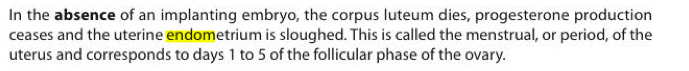 125  Degeneration to anterior pituitary - hypogonadism126   All of the following elevate the larynx except the Sternothyroid(depress) elevate are: stylo/salpingo/palatopharyngeous127  What muscles contract to produce sound - lateral and transverse cricoarytenoids128  Epithelium of respiratory tract - pseudostratified ciliated columnar Ep with goblet cells129   What acts adjunctively with lipase - bile130   Know what is last to close.. cleft lip or palate? palate remember from anatomy it closes from front to back131  Most abundant papillae = filiform132  Dysphonia, dysphagia lady was a heavy smoker? Laryngitis, pharyngitis, I put carcinoma of larynx133   What kind of agar does fungus grow in? Sabouraud134   Primary incisors vs. Permanent? Mamelons135   What happens to the pulp as you age? Decreases in size, less cellularity, more collagen136  (Vitamin D) 25-hydroxycalciferol (from liver) gets converted to 1,25-dihydroxycalciferol where? Kidney137  Enamel how can you tell the difference between interrod and rod interred(interprismatic substance) surrounds rod - run in different direction of rod.	Interrod = interprox.   Rod = distal.138  Enamel lamellae/ Tufts/ Spindle139  What causes old men to piss a lot?140  What happens to contacts as you age? increase in size141  Klinefelter XXY142  Trisomy of 21 down syndrome143  Main crystal of bone (know formula of hydroxyapatite) Ca10(PO4)6(OH)2144  Peritubular dentin is the most mineralized145  What’s not derived from neural crest -enamel146  What’s the cartilage covering the head of condyle derived from dense fibrous connective tissue mesenchyme147  What are the joint cavities made of? Superior: glenoid fossa and disc, inferior: disc and condyle148  What does fluoride do to bacteria? Inhibits glycolytic pathway (fluoride inhibits enolase)149  The articular surfaces on a 15 yo kid is made of what kind of cartilage? fibrocartilage150  What kind of cancer is not caused by obesity?151  A nodule in an old womans breast (fibrocystic growth)152  Which one is not in epidermis?153  What layer is not in orthokeratinized? Ex, spinosum, basale, lucidum…154  Diabetes causes microangiopathy because of what (from wiki: high blood glucose levels cause the endothelial cells lining the blood vessels to take in more glucose than normal (these cells do not depend on insulin). They then form more glycoproteins on their surface than normal, and also cause the basement membrane to grow thicker and weaker. The walls of the vessels become abnormally thick but weak, and therefore they bleed, leak protein, and slow the flow of blood through the body.)155  Sinus perforation related to what tooth? (palatal root of 1st molar was not an option) root of 2nd PM likely, MB of 2nd molar156  Mesial marginal ridge groove of max 1st premolar157  Mandibular 1st PM has mesiolingual groove158  Mandibular 2nd premolar has central pit159  Linguogingival groove is most likely seen in what tooth: maxillary lateral incisor160  Pt is 15 years old LOL161  Pt that is how old has permanent incisors and 1st molars is how old? 7-8162  What reaction requires biotin? (only one with carboxylase) -- answer should be acetyl-CoA to malonyl-CoA via acetyl-CoA carboxylase which also requires biotin, pantothenic acid, citrate, insulin (but NOT glucagon, epinephrine)163  What is required in transamination? Pyridoxal phosphate PLP (active form of Vit B6)164  Liver sinusoids drainage (where and what does it drain) blood from hepatic artery and portal vein drains into common central vein then the hepatic vein165  NADPH is most created where? pentose phosphate pathway166   Comparing 1st and 2nd maxillary premolars: which has fewer developmental grooves, and which is shorter? 2nd has a shorter central groove with more supplementary grooves167   Anterior wrist innervation median nerve168   Extension of the wrist which nerve = radial if damaged wrist drop169   middle finger = C7170  What forms the palate? palatine process of maxilla (paired) horizontal process of palatine bone171  What innervates the levator palatini muscles? Pharyngeal Branch of Vagus (CN X)172  Deep facial vein drains into what? Facial Vein? Deep facial and maxillary vein drain pterygoid plexus173  Where do infections from the lymph get into bloodstream? lymphatic duct into R and L subclavian V174  Free floating nodule on the anterior of the masseter? - Could be due to Bruxism?175  Difference between lymph nodes, spleen and thymus? (efferent and afferent vessels)- Thymus and Spleen only have efferent- they do not have afferent. The lymph nodes has both.176  NSAIDs is selective to which cox? 2177  What increases when you have parasites? Eosinophils178  Rickettsia causes Typhus or Typhoid? typhus179  What can you get from arthropods? idk..RICKETTSIA or arbovirus??? (get it from fleas)180  Pain radiating from shoulder to the arm, when turning the neck he would have the same pain181  What innervates erector spinae? Dorsal ramus of spinal cord?182  What innervates the biceps? musculocutaneous183  Swollen lips after amalgam filling: angioedema184  Lost sensation of lower lip due to which nerve? mental185  Incision on lingual of #30 needs to block which nerve? IAN186  What’s released in the neuromuscular junction? Ach187  Calcium is not required for what? ATP production188  Main matrix protein of enamel? amelogenin1       RATHKE’S POUCH oral ectoderm later comes in contact with diencephalon--> ant pituitary2       Internal laryngeal nerve pierces thyrohyoid membrane3       Working condyle - rotating  non working - orbiting4       Superior joint space - translation5       Fluoroquinolone (ciprofloxacin,ofloxacin) - inhibit DNA gyrase6       Not part of circle of Willis - basilar artery7       Mutation in amelogenesis imperfecta? Missense (error during Bell stage) histodifferentiation8       Angle classification when someone ages --> class 1 to 39       know anaplasia, metaplasia,dysplasia (anaplasia = lack of differentiation; metaplasia = replacement of one tissue cell type with another; dysplasia = nonmalignant cell growth/development; neoplasia = abnormal growth)10    What causes goiter and enlargement of the neck? hyperplasia or hypertrophy11    from frontal plane going post the axial inclination of max post crowns? Incline buccally12    Hassall's corpuscles are characteristic in? thymus13    Concrescence - fusion of cementum of adjacent teeth14    what forms philtrum –  nasomedial and maxillary processes15    KNOW SLEa       Key features (CREST): calcinosis; Raynaud’s phenomenon, esophageal dysfunction, sclerodactyly, positive ANA (Anti-DNA and Anti-Sm antibodies);b       Telangiectasia, collagen vascular disease16    dimorphic fungi? blasto, histo, coccidio, candida (yeast type)17    medial rotator of glenohumeral joint? Teres major18    distinguishing features of jejunum? plicae circulares(kerckring)19    something about something monounsaturated fatty acid? - answer was oleic acid20    protein denaturation won’t affect? Peptide bonds21    IJV becomes the...brachiocephalic vein Sigmoid sinus continues as IJV22    Fumarase is what type of rxn? Hydration  fumarate to malate in TCA23    Melanocyte found in? s. basale24    Fungal infection in diabetics? Mucor   25    Fungal infection causing cerebral infarctions????? ASPERGILLUS or mucor26    KNOW EVERYTHING ABOUT EMPHYSEMA (“pink puffer”)a       Centrilobular: cigarette smoking; upper lobe of lungsb       Panlobular: Dec Alpha-1 antitrypsin; upper and lower lobes c       dec elastic recoil , increased compliance27    Difference  b/w IgM & IgD is in their? Heavy chain side, heavy chain main, light chain main (no clue) IgM has Jchain, most efficient complement fixer, can agglutinate, first isotype produced after infxn. IgD regulatory role in B cell activation and development.28    What drug do you give for ringworm(dermatophytus)? Griseofulvin29    What is associated with bone remodeling? Reversal lines30    What pdl fiber not found in max central incisor? Interadicular31    Upper motor lesion? Contralateral side32    What in the mouth is not antibacterial? Amylase, lysozyme, lactoferrin (went w/ amylase, not sure) - amylase breaks down starch33    TMJ is a class III lever34    Zona fasciculata? Cortisol35    Know what nerves get anesthetized36    Comparing primary max central to permanent max central? According to Dilbone’s sheet it says that primary have root relatively longer, when compared to crown length than in the permanent central. This would make the permanent have a higher crown/root ratio.37    UDP glucose is involved w/ glycogen synthesis G1P NOT G6P38    Know difference b.w gemination is 1 tooth bud divides and gives appearance of 2 teeth & fusion 2 teeth join and give appearance of one large tooth39    Characteristic of type IV hypersensitivity? Mac and t cells40    Know primary teeth start calcifying 4-6 months in utero41    What cervical nerve segment innervates middle finger? C742    Rickettsia targets ENDOthelial cells43    What adducts the scapula Rhomboidus minor and major44    Plummer vinson syndrome? Dysphagia, anemia, glossitis - usually in postmenopausal women45    What makes Intrisinc Factor? Stomach parietal cells46    Othokera/parakera? Stratum lucidum is the one that does not have orthokeratinized.47    What does not secrete estrogen? adrenal medulla (went w./ medulla)48    What drains super and infer petrosal sinus? Superior- transverse sinus inferior-IJV49    Sphingolipid a palmitoyl coa & serine50    What structure is post to abdominal aorta? Kidney, duodenum, pancreas51    Primary molar w/ greatest FL dimension? The answer should be Max 2nd. agreed52    What bone is at outer canthus of eye? zygomatic bone53    KNOW the DA facts to remember sheet? 10 questions from that alone***54    TCR resemble? Fab, fc, jchain????????55    Not a cause of edema? SHOCK edema does cause shock56    Know AI mutations? ENAM, AMELX, etc (ENAM mutation via autosomal dominant inheritance most common (results in AI); AMELX mutation = X linked) (results in root resorption and AI)57    Nerve that travels w/ EJV? Great auricular58    Something about the epithelium of a cyst – fluid filled sac lined with epithelium(ummm no clue)59    What cusp of max occludes w/ MMR of mand 1st molar in MIC (no clue)  lingual of max 2nd pm60    Where ATP is used the most in kidney? Online somewhere it says that it is the proximal tubule?? But it could be wrong.61    Cell type not in CNS, schanmann cell - did you mean schwann cell? (Schwann cells is in PNS)62    Out of the 600 swallows that a person does within a 24 hour period, most of them occur when? (sleepin, at meals, when clenching, between meals) Don’t know. (according to google is during mealtime)63    Fumarase, hydration, links TCA to urea cycle64    What ligament is taut during yawning? Sphenomandibular or stylo? The answer should be Temporomandibular ligament65    What ligament prevents anterior movement? Sphenomandibular or stylo? stylomandibular ligament limits excessive protrusive movement66    Organ closest to right kidney colon67    Calcitonin made in what cell of thyroid gland -- parafollicular/c cell68    Cerebral infarction - aspergillus69    Which max root concave on both sides? MB of max 1st? from old exam: M root of Mn 1st concave on both sides - it is talking about max70    Mesial or distal root concavity on canines? M root concavity of Mn canine more prominent71    Xanthine oxidase, last step (of purine catabolism)72    Gout attack on big toe73    Multiple myeloma, hyper gamma globlulin, Also russels body74    Tip of tongue submental lymph node75    Cytoplasmic basophilic? Ribosome76    Case on type 1 2 diabetes77    Vertebral artery through foramen magnum78    Internal jugular v becomes sigmoid sinus at jugular foramen79    Glucose 1 p, substrate for glycogen phosphorylase-NO that’s for glycogen breakedown UDP- glucose pyrophosphorylase80    Stretch reflex, is monosynaptic81    Lacerated on max second molar, 1 cm to midline, uvular muscular not hurt82    Q fever, not insect bite primarily cattle, sheep, goat reservoirs83    Typhus by ticks84    Amyloid in Alzheimer85    Upper motor neuron lesion, babinski sign86    Thumb by median n87    Face by frontal process and first arch88    DRG, sensory89    Erector spinae, dorsal rami90    Somatostatin inhibit insulin91    Palatine purelymucous92    Lack b12 pernicious anemia93    Rubella, congenital defect94    Koplick spot, measles95    Mallory Weiss syndrome - bleeding from tears at the esophagus/stomach junction; presents with hematemesis (coughing up blood), melena (blood in stool)96    IgA important in mouth (sIgA prevents pathogen from adhering to mucosal surfaces)97    Cortisol made in zona fasciculata98    Glucosyltransferase99    Too little aldosterone, diabetes insipidus100  Mand molar finished root formation 14 -15101  Coxsackie - herpangia102  Basophils are the least common white blood cell103  Myocardial infarc, coagulative necrosis104  Mesencephalic, proprioception of face105  Cut infundibulum off, ADH still works (ADH should not work since its made in the hypothalamus) (prolactin increases)106  Intratubluar most highly mineralized The most mineralized should be peritubular I think. intra = peritubular so both right.107  Release of ADP triggered power stroke (upon release of ADP+P)108  Squalene intermediate of cholesterol synthesis also HMG CoA, mevalonic acid,isopentenyl pyrophosphate109  No in parotid region, auriculotemporal n110  Failed anethestiania, numb parotid111  Parietal lobe interpreted sensation112  Distoincisal of mand central hit lingual fossa of max central113  On mountain, oxygen pressure 50 mm mercury (sea level is 150)114  Cross section of canine at cervical third, conical, triangular or ovoid? (ovoid with a bulge more on the facial according to old exams)115  Glucose clearance normally 0116  Y shaped on mand. Second premolar117  Rifampin targets transcription118  Clotrimazole for candidiasis119  Glucagon increased glycogenolysis120  Filiform papillae no taste bud (and the most abundant)121  Auriculotemporal carries pain of TMj122  Chorda tympani (from facial, taste to ant of tongue)123  Heterochromatic not transcriptionally activated (still zipped up in chromosomes)124  Vic C, D enamel hypoplasia (Vit A is the main one used in enamel )125  PCR to amplify DNA126  Alveolar duct, sac, alveolus127  HERS from cervical loop128  Oral mucosa, no stratum lucidum129  Placement of lingual canal on max molar130  Contour line of owen (in dentin)= line of striazuis (stria of retzius in enamel)131  Klinefelter, xxy132  Cd8 cytotoxic cell133  Middle meningeal, epidural hematoma134  Hamular process on medial pterygoid plate135  Superior thyroid A branches out around hyoid bone136  Heart in middle mediastinum137  Nerve of pterygoid canal (greater and deep petrosal nerve through foramen lacerum)138  CN 9 (glossopharyngeal) between superior and middle constrictor139  Emphysema won’t puke blood/ non productive cough140  Chief cell releases pepsinogen141  Increase vagal, decrease hr142  Gamma efferent, muscle spindle and afferent is group 1a and II143  Diphtheria, pertussis, tetanus given to children144  Dorsal of tongue, keratinized145  Rheumatic heart disease, valvular insufficiency146  Bleeding esophageal varices, cirrhosis147  Vagus innervates ascending colon148  Dysplasia vs anaplasia149  Chronic passive congestion of lung, left ventricular cardiac failure150  Cardiac tamponade, sudden arrest of cardiac function151  No stuff from v passes through foramen lacerum152  Geniohyoid not from ansa cervicalis from C1 of CN XII ansa cervicalis innervate infrayhoid muscles OSS153  Temporalis insert into coronoid process154  Aortic A lots elastic fiber in tunica media155  Lymph node both efferent and afferent156  PDL from dental follicle aka dental sac157  Dential tubule - s shaped due to crowded odontoblast158  Tay saches, ganglioside m2 accumulattion deficiency in enzyme hexoaminidase A159  Folic acid not required in collagen synthesis - Vit C (ascorbic acid)160  Haptens, small molecule that can elicit immune response when attached to larger ones161  I band shortens during skeletal muscle contraction - H band too162  Fermentation, organic final electron acceptor163  When determined to do replication? G1164  Sucrose = has a  ketose + aldose165  Secretin made in duodenum166  Fiber with fastest conduction velocity? I 1a, 1b, 3, 4, 5? Fastest = 1a (nuclear bag fibers- muscle length and tension); Slow = Type II (nuclear chain fibers - muscle length)167  Primary molars bigger than permanent premolars (JIC 2-4mm)168  Barrett’s esophagus - squamous metaplasia 169  Cystic fibrosis, problem with na+ channels The answer should be Cl-170  Phagocyte found in synovial membrane171  Hinge movement in lower compartment172  Pharyngeal eminence - caudal to the copula, connecting the ventral ends of the 3rd and 4th pharyngeal arches173  Basal cell carcinoma - face174  Vit k, prothrombin175  Hering breuer reflex - prevent over-inflation of lung, stretch receptors176  Melanocyte in stratum basale1       Which vein goes into the IVC on the right side and the renal on the left? Left gonadal vein drains into L renal vein. R gonadal vein empties into IVC!2       In a lupus pt: Increased erythrocyte sedimentation rates means what?(-high ESR=inflammation. but its not a good indicator of lupus activity) What are some signs of systemic lupus getting worse (choices were: face rash, ulnar deviation of fingers, clubbing of fingers...) (maybe when it starts affecting organs) maybe urinanalysis or antibody tests3       Lysyl oxidase in the cross linking of collagen needs copper!4       How can you differentiate lymph nodes from other lymphoid tissue? (answer choices: lymphatic nodules, efferent vessels...) (probably afferent vessels)5       Which combination would increase anterior guidance? Which would cause more posterior guidance?a       Big horizontal overlap, big vertical overlap? for anterior guidanceb       Big horizontal overlap, small vertical overlap? etcc       an increase in horizontal overlap leads to a decreased ant guidance angle,less vertical component to mandibular movement ,and flatter posterior cusps.an increase in vertical overlap produces an increased ant guidance angle ,a more vertical component to mandibular movement and steeper posterior cusps[taller th post cusps].     source of info okeson chap 6                 6       What do hyperkalemia and angiontensin 2 have in common? Aldosterone??7       What causes a keloid to form? Is it lack of blood supply or improper matrix formation? keloid is a type of scar composed of Type 3 or Type 1 collagen. Due to excessive deposition of extracellular matrix8       Know the complement cascade, what can activate it, what each part is responsible for... C3bBb, or C3 convertase (This C3 convertase is NOT the same formula as the C3 convertase you saw in the Classical pathway which was C4bC2b9       Neisseria and S. pneumoniae are both encapsulated10    Southern blot identifies DNA1       Intracellular receptor:a       Insulinb       Pyroxinec       Prolactind       Epinephrinee       Aldosterone2       Urea Cycle Questionsa       Know which is mitochondria or cytosolb       The urea cycle consists of five reactions: two mitochondrial and three cytosolic. The cycle converts two amino groups, one from NH4+ and one from Asp, and a carbon atom from HCO3−, to the relatively nontoxic excretion product urea3       Reactions of the urea cycle1       Likely source of methyl group:a       Cysteinb       Adenosinec       Methione2       Abdominal aorta direct branch excepta       S. mesentericb       I. mesentericc       Celiacd       Last choice - Don’t remember (?) S. MESENTERY, I. MESENTERIC, AND CELIAC ALL ARISE FROM THE ABDOMINAL AORTA SO IT MUST BE THE OTHER ANSWER3       Ulnar = elbow injury4       Tm = 60C composition5       Cell cycle: which one has the most variation in duration? G1 or G2 or the others?6       Testlesta       Lymphadenopathyi        Most likely reason for it1       Aplasia2       Hypertrophy3       Hyperplasia ( had more results, but some results for aplasia as well, I would go with this one though)4       ?7       Type 4 hypersensitivity is generally associated witha       Respiratory distressb       MONOnuclear infiltratesc       Erythemad       ?8       Apoptosisa       Hormone dependent physiologic evolutionb       Nondividing stage of cell growthc       ?d       ?9       Eruption date of maxillary canine. 11-12 years10    Mandibular 1st premolar lingual cusp has how many Functional Cusp inclines? Zero I think (no lingual functional cusp) lingual cusp of mand 1st is only cusp that has no contact with anything11    Mandibular 1st premolar occlusal view is diamond12    Canines look proximally like triangle13    Primary mandibular 1st molar has prominent cervical ridge14    MB is the largest cusp for it.15    Professionalism: Justice, autonomy, and non-maleficence came up.16    Testlet*****a       Erythema Multiformei        What causes it?1       Drug reactions (if the patient was taking ACE inhibitor this might be a good answer)2       Herpetic stomatitis (herpes is a major cause of erythema multiforme) so no idea3       ?4       ?ii       Biopsy superficial ulcer cell what do you see?1       Neutrophil (got a source that that says you see PMN in the histology so i’m guessing this and not eosinophils) this is the best bet2       Macrophages3       Mast cells4       Eosinophills17    Parakeratinized areas ** ESPECIALLY IN THE ORAL AREA Masticatory mucosa, para-keratinized stratified squamous epithelium has nuclei, found on the dorsum of the tongue, hard palate and attached gingiva.18    Ortho keratinized areas  ** ESPECIALLY IN THE ORAL AREA similar to para, its actually hard to find stuff on this (i think if you chew on it where you had dentures it becomes ortho)idk19    Keratinized areas ** ESPECIALLY IN THE ORAL AREA NON-keratinized- junctional epithelium and lining mucosa20    Pseudostratitified ciliated epitheliuma       Peyers’ patchesb       Palatine tonsilsc       Pharyngeal tonsilsd       Lingual tonsils21    Ectoderm is which?a       Odontoblastb       Fibroblastsc       Mast cellsd       Cementoblastse       Epithelial cell rests of malassez*22    Testleta       Ulcers in Mid-Palatei        What causes it?(possibilities-smoking,pizza burn,tobacco,viral/bacterial infection)ii       If biopsy epithelium around gingival ulcer what type of epithelium is it?1       Parakeratinized2       Orthokeratinized3       Keratinized4        Nonkeratinized5       ?23    Which virus is latent in macrophages?a       HIVb       Herpesc       CMVd       EBVe       HPV24    Which organism in vagina, small intestine and oral?a       Candidab       ?c       ?d       ?25    Large intestine begins mass movement when food entersa       Mouthb       Esophagusc       Colond       Stomach (someone said it in another review)26    Cervical line of greatest curvature in M of max central27    Mandibular canine is straighter mesially than maxillary28    Looking at canine from lingual view you don’t see lingual marginal groove29    Intracellular fungi? Pneumocystis jirovecii[8] was the only obligate fungi I found but Histo is facultative intracellular so may want to go with histo if you don’t see this for fungi (old exam had a question that has histoplasmosis as intracellular parasite so maybe this is the same question)a       Mucorb       Histoc       ?d       ?30    CNX epiglottis31    If you decrease K around cell what happens? This can cause seizures a       Hyperpolarized (wouldn’t increase K cause hyperpolrization??)b       ?c       ?d       ?32    What embryological layer makes medulla?a       Mesob       Ecto (believe it or not) if we are talking about the adrenal medullac       Endod       ?33    Which cell makes epinephrine? Chromaffin cells34    Which cell makes Norepinephrine? Chromaffin cells35    Didn’t find anything besides that cell in the medulla36    Which cell/layer produces cortisol? zona fasciculata37    Linkages in peptidoglycan?a       A 1,4b       A 1,2c       B 2,3d       B1,438    If baby is premature, no surfactant, lose tension and what would you see? Can’t breath without help39    Asthma is: (one or both of the below is true) - i think both is true. Extrinsinc asthma causes Type 1 hypersensitivity which causes an inflammatory response)a       constrictionb       inflammation????40    Which cells are responsible for too much mucous in asthma?a       Gobletb       Ciliac       Type Id       Type II41    Idea behind having a low carbohydrate diet is to maintain a low level of _________a       Melanyl coA (this is not the answer, because high insulin means high this, and with low carb we see less insulin)b       Beta oxidation (this is to produce fatty acid, so not this either)c       ?d       ?42    Combination of Curve of Spee and Curve of Wilson will give:a       Course of Curvature (I don’t know how to spell itb       Inter occlusal planec       Compensating Curved       Neither of the above here is what I found and I have heard of it before in class (curves of Spee and Wilson form “Monson’s Sphere”).43    Which of the 4 is not ectoderm?a       Erector pili muscleb       ___ glandc       ___ glandd       ____ gland44    Injection into parotid gland will do which:a       Buccinator malfunction (this might be the answer? you hit facial n. and that controls buccinator.... i dont think xerostomia is the right answer because your other salivary glands would still be functioning? thoughts?)  yeah prob, i thought the thing said infection when looking it up. if its injection then go with anything that the facial nerve innervatesb       Xerostomiac       ?d       ?45    Meissner's corpuscle = is fine touch 46    Thick layer of cells in the kidney (it starts with an M, couldn’t remember what it was exactly called) is seen where: (macula densa)????????? Is that what the m might stand for? Ask her.a       Bowman’s capsuleb       Distal tubule (if its macula densa)c       Proximal tubed       Collecting ducte       ?49. Difference btw gemination and fusion-------Left in purple as it represents Q’s from one test section1.     which of the following gland is not necessary for survival: (choices: ant pituitary, adrenal medulla, adrenal cortex, parathyroid, pancreas) (didn’t know answer)2.     which of the following 3 are zymogens (ans: trypsin, chymotrypsin, pepsin)  - wrong (pepsinogen is a zymogen)3.     parent comes in with 6 yr old child who’s two front teeth are separating and wants to know what’s wrong (ans: this is normal)4.     the factor needed to absorb vitamin B12 is secreted where (ans: stomach) but note B12 isnt absorbed until the ileum5. 	De novo cholesterol involves everything except (choices: ATP, NADPH, acetyly CoA, malonyl CoA, and one more) (didn’t know answer) (its either malonyl CoA or the other choice. thoughts??) Oxygen6.     what is the product of the reaction involving isocitrate dehydrogenase (ans: a-ketoglutarate)7.     what is the immediate precursor of urea (ans: arginine)8.     the final electron acceptor of the electron transport chain (oxidative phorphorylation) is: (ans: O2)9.     what is the most common skin cancer (ans: basal cell carcinoma)10. man comes in with 10mm brown pigmented lesion on ala of his nose that is growing; what is it from (choices: malignant melanoma, basal cell carcinoma, actinic lentigo? is it malignant melanoma????11. what is least expected when you recline a patient (choice: syncope, baroreceptor reflex, increased HR, one other can’t remember) (ans: didn’t know) HR decr. when u lie down (less resistance to pump against)12. which of the following goes through T12 between the thoracic cavity and abdomen (ans: descending aorta) i 8 10 eggs at 12... inferior vena cava-8 , esophagus-10, descending aorta -12*** awesome13.  which of the following cells are not found in respiratory epithelium (choices: goblet, ciliated, basal, squamous) (ans: squamous)14. where is the ulnar nerve most vulnerable (ans: elbow)15. which nerve runs to/through/something related to? the wrist (ans: median)16. a thrombus in the femoral can cause an embolus in which organ (choices: lung, brain, liver, kidney) (ans: lung)17. which of the following transmits parasympathetics: (foramen ovale, foramen rotundum, foramen spinosum, spenopalatine, one other option) from facial nerve pterygopalatine ganglia18. which of the following nerves isn’t found in the cavernous sinus (ans: CN II/optic)19. which nucleoside is the precursor for purines (ans: inosine mono phosphate (IMP) (ive not seen that ever before)20. what is B6 used in (ans: transamination) PLP21. which of the following are involved in formation of the nose (medial and lateral nasal process)22. the inferior parathyroid are derived from which branchial pouch (ans: 3rd)23. boy has big joints and bleeding and something else; his maternal uncle and a male cousin had the same; which factor is involved (ans: VIII; this is hemophilia)24. connects thalamus and cortex (choices, medial lemniscus, lateral lemniscus, corpus callosum, basal ganglia, internal capsule) (ans: didn’t know)25. in a patient with nephrolithiasis which of the following conditions would most likely be associated (choices: hyperparathyroidism, hypoparathyroidism, 3 other choices) (ans: hyperparathyroidism)26. where does the posterior pituitary come from (ans: diencephalon)27. what hormone is responsible for milk secretion postpartum (choices: oxytocin, prolactin, etc) (ans: oxytocin)28. which of the following lacks taste buds (ans: filliform)29. which of the following is serous only (ans: von ebners)30. which of the following is responsible for the greatest amount of salivary secretion (ans: submandibular)31. what is controlled by the medulla (choices: hunger, thirst, sexual something, thermoregulation, vomiting) (ans: vomiting)32. preganglionic sympathetic cell bodies for the face originate from where (superior cervical ganglion, thoracic spinal cord, other options that weren’t right) (ans: thoracic spinal cord)33. which of these is not caused by rickettsia (choices: Q fever, typhus, rocky mountain spotted fever)(ans: Q fever)34. when you bite down on something and the pulp gets mad which fibers are involved (mechanoreceptors)35. the arteries in the pulp are most similar to those in which other organ (choices: liver, duodenum, brain, 2 more choices) (ans: didn’t know, put liver) (supposedly its the cranium according to a dental forum for boards in 06)36. (choices: Aa, Ab, C, type 1) (ans: put C because it was the only one related to pain but not sure)37. most common bacteria in periodontitis (ans: prevotella intermedia)38. which fungus affects hair, skin, and nails (the general term is Tinea capitis or something like that idk if that was a choice; dermatophytes) 39. which enzyme does allopurinol block (gout is involved) (ans: xanthine oxidase)40. which of the following would have gap junctions (choices: single unit smooth muscle, multi-unit smooth muscle, skeletal, one other choice) (ans: multi-unit smooth)41. what is it that makes up the striations in the ducts of salivary glands (ans: yada yada yada and something about mitochondria) What causes striations in striated ducts? infoldings of plasma membrane, which compartmentalize mitochondria.42. what does coxsackie virus cause (ans: herpangina) (herpangia affects soft palate and oropharygneal mcosa)43. which of the following does not cause fatty changes (choices: alcohol, chloroform, hepatomegaly) all of these could cause fatty liver. was there another choice? maybe hepatomegaly doesn’t cause it but is a result. idk- i think hepatomegaly could cause fatty liver:(44. which is most likely to cause infective endocarditis (ans: a-hemolytic strep) viridans45. severe fibrosis of the lung is caused by (choices: chronic bronchiectasis, silicosis, anthracosis, 2 other choices) (ans: anthracosis)46. what is the first place where you see alveolar exchange (ans: respiratory bronchiole)47. something about tay sachs (ans: ganglioside M2)48. where do the superior in confluence and inferior straight dural sinus drain (ans: falx cerebri)49. what is the main function of the pulp (ans: form dentin)50. when do the ameloblasts secrete enamel (ans: when exposed to predentin)51. if you do a midsagittal section which of the following will you NOT affect (choices: thyroid cartilage, cricoid cartilage, isthmus of the thyroid gland, arytenoid cartilage) (ans: arytenoid)52. what happens to the rate of bacterial growth during the exponential phase (ans: increases)53. which of the following associations is incorrect (choices: flagella/motility, pili/attachment, outer membrane/techoic acids, heat labile endotoxin/LPS) (-I think It should be outer membrane/teichoic acids.  Outer membranes are found in gram negative while techoic acids are found in gram possitive). i agree54. which is true about treponema palidium (ans: can be seen on dark field microscopy; pretty sure about this) (“dont trep in the dark” )55. which phase is the most variable in time (choices: G1, G2, M, S) (ans: G1)56. where is a direct inguinal hernia found (ans: medial to the inferior epigastric vessels)57. in a patient with a low carb diet you want which of the following (choices: low levels of insulin, low levels of malonyl CoA) (ans: I put low levels of malonyl CoA)58. what makes up the wall of the pharynx (ans: striated muscle)59. what sits in Howship’s lacunae (ans: osteoclasts)60. what muscle tenses and elongate the vocal cords (ans: cricothyroid)61. which is involved in antigenic shift with influenza (ans: gene reassortment)62. which is an example of cell mediated immunity (choices: anaphylaxis)63. which cells are involved in cell mediated immunity (choices: plasma cells, B cells, antibodies, one other option) (ans: the answer is the one I can’t remember, macrophages maybe??) should be macrophages and/or T cells.64. MHC I and II tell you what (ans: what antigens are on the surface)65. Which of the following does not cause shock (ans: edema)66. Which thin TMJ ligament attaches to the temporal something, the disk, and the neck of the condyle (choices: condylar, capsular, temporomandibular)- should be capsular, but is that considered a ligament??67. Which is a direct branch of the celiac trunk (ans: splenic artery)68. Which results from a single gene mutation (ans: sickle cell)69. If a substance is filtered and reabsorbed how will its clearance related to that of inulin (ans: it will be less than inulin)70.  If the glucose filtered has exceeded Tm (transport max) then the amount of glucose reabsorbed will be (ans: equal to the Tm)71. what is the order of hardness (ans: cementum, dentin, enamel) least to greatest?72. where are contour lines found (ans: dentin)73. if theres a fracture at the neck of the condyle why would you not get necrosis of the condyle (ans: supplied by the superficial temporal artery)74. what is the direct source of nutrition to the articular surfaces (ans: diffusion from synovial fluid)75. why is there degeneracy of the genetic code possibly to avoid mutations?76. T/F: The formation of RBC is stimulated by ferritin. This hormone is made in the bone marrow (ans: Both false I think)77. T/F: the TMJ is a synovial joint. The TMJ is a load bearing joint (ans: both are true)78. If agglutination occurs when exposed to anti-A and anti-B what is the blood type (ans: AB)79. Lymph nodes are characterized by which of the following (ans: efferent vessels) should be afferent80. Which tooth ends the primary dentition stage (ans: max 2nd molar)81. Which is transcriptionally inactive (ans: heterochromatin)82. In a patient with enlarged lymph nodes, elevated WBC, and something else what would you include in your differential (ans mononucleosis and leukemia)83. What is the function of the central acinar cells in the pancreas. (ans: Bicarbonate release)84. Which of the following is congential (choices: rubella, rubeola, 3 other choices) (ans: rubella)85. Which is associated with koplicks spots MEASLES paramxyo86. Which hepatitis is most likely to become chronic (choices: A, B, C, D, E) (ans: C) yes c for chronic87. PCR is done for what purpose (ans: to amplify DNA gene sequences)88. Which of the following segments of a immunoglobulin is different between IgD and IgM (ans: heavy constant region)89. Most reabsorption in the kidney occurs where (ans: in the proximal tubule)90. All of the following can be used to treat osteoporosis except (choices: estrogen) possibly cortisone???91. Estrogen is secreted from everywhere except (choices: adrenal<does cortex, adipose, corpus luteum, graffian follicle, one other follicle type thing) (ans: didn’t know - all of these secrete estrogen)92. Why does bone grow in scar tissue (metaplasia)93. TMJ is: (ans: secondary cartilage)-(secondary cartilage=load bearing)94. Which gland contains serous demilumes (ans: sublingual) Shouldn’t it be submandibular? Well according to wikipedia it’s sublingual + submandib, histo review just says submand *submandibular wasn’t an option. looked at our old histo notes and sublingual and submand both have demilunes95. What increases in the pulp as you age (choices: cells, ground substance, nerve, collagen, blood vessels) (ans: collagen)96. Main component of dentin (choices: hydroxyapatite, collagen, other things) dentin is 75% hydroxyapatite97. What does fluoride replace in hydroxyapatite (ans: OH)98. Strep mutans uses which of the following (ans: sucrose)99. Eosinophilia is most associated with which of the following (choices: parasites, bacteria, fungi, virus) (ans: parasite)100. Cardiac and skeletal muscle have which of the following in common (ans: sarcomeres)101. What is the most common fiber (ans: oblique)102. Mandibular first molars begin calcification at what time (ans: birth)103. Sphingolipid is composed of what (ans: serine and palmitoyl CoA)104. Which enzyme is involved in the crosslinking of collagen (ans: lysyl oxidase) “LOX”105. How many succedaneous posterior teeth are there (ans: 8)106. Neurofibromatosis is characterized by which of the following (ans: large pigmented areas of the incease in melanin café la spot)107. What is the curve of spee (ans: really long answer involving anterior posterior line)108. The reciprocal curve to the curve of spee on the maxilla is (ans: convex)109. Benign lesions have all of the following characteristics except (choices: encapsulated, indurate, fixed, invading) (ans: encapsulated) benign tumors are not fixed.110. Which of the following describes the sublingual gland (choices: mostly mucous, mucous only, serous only, mostly serous) (ANS: mostly mucous)111. What characterizes the jejunum (choices: plicae circularis, peyers patches-ileum) (ans: plicae circularis)112. Which of the following is not granulomatous (choices: TB, syphilis, gonorrhea, random fungi BCH) (ans: gonorrhea)113. EBV and varicella are both part of which viral family (ans: herpes)case study questions1.     diabetica. 	pt with a1c of 11%; this is a test for what condition normal is 4-7% (ans: type II diabetes)b. 	all of the following are likely to be associated with this persons existing condition EXCEPT (diabetic and hypertensive): (choices: angioedema, MI, angina, and one other) (ans: possibly angioedema??)2.     cadaver bullets are present at two spots on the skull (one on the posterior skull and one right above the eyebrow)a. 	which two bones are least likely to be affected (ans: maxillary, temporal) (all other answers has either frontal or occipital in them)b. 	which of the following bones does not contact the sphenoid (choices: maxilla, palatine, temporal, mandible) (ans: mandible)c.  	which cranial nerve is affected when you crush the jugular foramen IJV (ans: IX, X, and XI would be affected; don’t remember which one they had on there)3.     swelling patienta. 	pt has a swelling at the mesial border of the mandible; what are the borders of this space (basically asking for the borders of the submandibular triangle): (choices: stylohyoid, mandible, SCM, anterior digastric) Is this an all of the following except answer? Because the submandibular triangle is bordered by the anterior digastric.b. 	pt has an infection of #29; where could this infection spread (ans: sublingual space)c.  	how is the mandible formed (ans: intramembranous)4.     progressive difficulty opening moutha. 	which of his conditions is primarily associated with his chief complaint (choices: scleroderma, reynauds sign, 2 other choices) (ans: no idea) (scleroderma is a causative factor of Trismus)b. 	which of the following is related to bruxiusm (choices: mobility, mandibular tori, wear facets, other choice related to wear)  Answer should be Wear Facets.5. 	pt with a radiolucency between 8 and 9; what is most likely (shouldn't a mesiodens be a radiopacity? incisive foramen possibly then6.     what is the most likely cause of this patients dry mouth (ans: medication: the patient was taking TCAs)7.     what is the most likely cause of this patients osteonecrosis (ans: medication; the patient was on bisphosphonates)8.     which nerves supply #3 (ans: PSA and MSA)1. Which diseases are directly caused by smoking, I don’t remember what the options were. I put Buerger’s Disease because I have never heard of it. It IS caused by smoking, so don’t put this as an answer :)2. Col region - area between papillae in the interproximal3. Sabouraud’s for fungi4. Which of the following is NOT a visceral branch of the abdominal aorta (Celiac, INFERIOR PHRENIC, superior mesenteric, inferior mesenteric).5. Function of the liver sinusoid serves as a location for the oxygen-rich blood from the hepatic artery and the nutrient-rich blood from the portal vein6. Mechanism of action of Sulfa drugs - COMPETITIVE INHIBITORS OF ENZYMES (PABA), disrupt membrane, disrupt peptidoglycan, something else7. Nerve supply to #13 - MSA8. What type of vaccine is pertussis? ACELLULAR/killed9. What allows us to make vaccines against viruses - surface glycoproteins10. BACTEROIDES gingivalis - involved in perio disease (don’t remember the question, but obvious)11. What would you not use to make cDNA- I said telomerase (the rest were DNA polymerase, restriction enzymes, something else)12. What makes up the inferior and superior joint spaces of the TMJ- dense fibrous cartilage ? synovial fluid??13. Auriculotemporal nerve (3 times in different questions) for innervation of TMJ14. Transition from Class 1 --> 3 is common in aging patients15. Where is ADH produced? supraoptic nucleus of hypothalamus16. Patient with puffy face after treatment = angioedema17. A TON of premolar anatomy18. Prostate cancer - metastases to the jaw(bone and lung)19. Get informed consent prior to extracting a third molar (old lady testlet)20. Lot of what is the condyle doing in mediotrusive, laterotrusive, etc21. A few fractured lingual cusps on left side during what kind of mandibular movementLeft Lateral22. Rickettsia, rickettsia, multiple questions- they actually put typhus or typhoid, bastards23. Why saliva from parotid is hypotonic? Don’t remember options.  Water resorption, and ion secretion takes place in the striated ducts, to make saliva hypotonic (reduced Na,Cl ions and increased carbonate, and potassium ions).24. What happens during muscle atrophy? Less motor units, sarcomeres, myofibers, something else - smaller number and size of muscle cells so I would say myofibers?25. A few HIV questions about cell tropism, Reverse transcriptase : from wiki: HIV can infect a variety of cells such as CD4 helper Tcells and macrophages.26. What cell type responds to fungal infection- neutrophil, eosinophil, macrophage, basophil - process of elimination i would go with macrophage bc neutrophil is acute/bacterial infection and eosinophol/basophil is parasitic infection27.  Trichophyton causes athletes foot28. Hunter schreger bands, contour lines of owen, striae of retzius were all questions29. What triangle is facial artery in? submandibular (yes according to nonabur lecture)30. Arboviruses transmitted via insect vectors31. Why do osteoblasts stain basophilic? Wiki says b/c rER, not an option for my question. was large nucleus an option?- They stain because they contain nucleic acids?? Not sure.32. Old lady with osteoporosis, when you do a pelvic bone core, what is reduced? osteoblasts, trabeculation, some other options I don’t remember --- osteoporotic trabecular bone,33. Mesiolingual groove of mandibular premolar was asked probably 3 times, mesial marginal ridge groove of maxillary premolar 3 times- ML groove= mand 1st PM; Mesial Marginal groove=Max 1st PM34. NOT a feature of carcinoma in situ- BEFORE penetration into basement membraneB35. Osteosarcoma- what is it, distant metastases look like - metastasizes to lungs?- Osteosarcoma is an aggressive malignant neoplasm arising from primitive transformed cells ofmesenchymal origin (and thus a sarcoma) that exhibit osteoblastic differentiation and produce malignantosteoid. It is the most common histological form of primary bone cancer.[1]36. Which of these is not a protein, peptide hormone? I don’t recall the specific name but it was a steroid37. Parathormone = parathyroid hormone38. Which ion is not in saliva? Na+ (also Cl)-- Based on a an old test the answer can be Fluoride.=====================================================================Taken Aprill 25th, my answers are marked by a + sign, be warned most of them may be wrong, good luck.PLEASE BOLD AN ANSWER AFTER CONFIRMING IT  :)1. 	Which has a capsule?a.     S. pneumonia+b. 	Streptoccousc.  	Bacillus2. 	Which is more common in feces and intestine? Klebsialia and E.coli +----Klebsiella causes respiratory infections.3. 	Which is salivary cell more like the proximal tube in the kidney?a. 	Intercalatedb. 	Mucousc.  	Serousd. STRIATED+ ( striated ducts and proximal tube function in water resorption- striated ducts are not in the pancreas- FUN FACT4. 	Which of the following is not true? Sweat glands are stratified columnar epithelium+ (sweat glands are stratified cuboidal EP)5. 	Where do you get sharper taller posterior cusps?a. Greater vertical overlap+b. 	Greater horizontal overlapc.  	Condyle eminence shallow angle6. 	If overcontour the incisolingual of max canine what happen?a. 	Increase overbiteb. 	Decrease overjet+ wouldn’t it increase overjet since the contour would push the mandible farther back? -i think it would increase! i think it would increase also..idk7. 	Case Scenario: Alhzeimera. 	True or False: depression is risk factor. (+T)8. 	How many gene combinations to make variable heavy chain?a. 	1b. 	2+ (this would apply to light chain which has the mu and kappa genes)c.  3 (is it not 3 due to the VDJ genes?) -- I agree with this.d. 	4e. 	59. 	Candida treatment?a. Cotramizole +b. 	Amphorcetin B10.  Which fungus is most likely for cerebral infarction?a. Aspergillus +b. 	Cryptoccus11. Which fungus is most common in humans?a. 	Actinomyces + (isn’t actinomyces a bacteria, not a fungus??)b. 	Basidioc. Determatophytosis.. something I think it should be dermatophytosis12. Which fungus is intracellular/ or something along those lines? (probably asked about intracellular parasite since that question pops up a lot on the old exams) a. Histoplasma is what I put. +13. What makes the face?a. 1st and 2nd branchial branch +b. 	2nd branchial branch and frontal process14. Which one does the maxillary artery branches not go through?a.     Lacerum foramen +b. 	Incisivec.  	Sphenopalatine15. TMJ problem in patient where theres a left shift when the patient opens, the problem lies where?a. 	Left TMJ on rotationb.     Left TMJ on translation (this would make sense jaw deviates to problem side and if its not translating its not opening wide)c.  	Right TMJ on rotationd. 	Right TMJ on translation16. The gingiva is/has:a. 	Indicative mucosa+ (what exactly is this?) the answer based on process of elimination :)b. 	Non-keratinizedc.  	Lots of minor glands- gingiva does not have minor salivary glandsd. 	Long filli17. Gallbladder is different from stomach, colon intestine in that it doesn’t have:a. 	Muscularis externab. 	Connective tissue outsidec. Submucosad. 	Mucosa18. The least anticarial effect of F is:a. 	Depostis F- on reminirelizationb. 	Depostist the F fro the OH on the outsidec.  Carbonin something…d. 	I REALLY DON’T KNOW WHAT I PUT19. Most common thing in dentin is?  Collagen and GAGs+20. Which one is unique to bone?a. Eluin +b. 	Osteocalcinc.  	Collagen21. Which stage is the cell not responsive for control of  growth?a. 	Necrosisb. 	Atrophyc.  Neoplasm +22. Fusion vs. germination: fusion= 2 roots, 2 pulps = looks like missing tooth in the count. gemination= 1root- Pathology lecture from oral path says that they both have 1 root.23. Know anaplasia - reverse differentiation24. Know metaplasia, dysplasia, hyperplasia, atrophy - partial or complete wasting of body part due to breakdown of tissue involving apoptosis at cellular level, aplasia - defective development25. Case scenario: patient has #3 messed up, buccal nodule or something like that:    	    a. 	What nerve sense pain in that tooth?                              i. MSA +                             ii. Auricotemporal                            iii. Greater palatineb. 	What neurotransmitter is in those nerves that transfer pain?                              i.  Ach +                              ii.  Substance P (i think this is the correct answer bc Sub P is involved with nociception)                             iii. Norepineprine                             iv. GABA26. Exudate occurs:a. Capillary bed +b. 	Post capillary venules27. Which one is not in the parotid?a. Auricotemporal n. +b. 	Superficial temporalc.  	Facial28. Which one not with taste buds?  Filliform +29.  Gustatory 2/3 = chorda30. Sensation 2/3 =  (wouldnt this be LINGUAL??)31.  N-amyl-something is found where? (it’s the peptidoglycan structure)a. Cell wall + (NAG & NAM)b. 	Outer membranec.  	Inner membrane32. Dextrans are polymers ofa. Glucose (alpha or beta 1,2 or 2,4 or something like that- what matters is the initial monosachiride) +b. 	Sucrose (alpha or beta 1,2 or 2,4 or something liket aht)c.  	Another one33. Which one cannot get absorbed directly into intestine?a.     Maltose+b. 	Ribosec.  	Glucosed. 	Galactose34. Disaccharide deficiency in lactose is seen where?a. 	Stomachb. Intestine + (specifically duodenum)35. Which is not part of making glycogen into lactic acid?a. 	G6Pb. 	G1Pc.     Glucosed. 	Pyruvatee. G1,6 Phosphate+36. Sphingolipid?a. 	Parent chain is sphinogine (Isn’t this also true?)b. 	Present in bloodc.  Not the same parent chain as glycerophospholipid +37. Which determines protein turnover?a. 	A- helix stuctureb. Disulfide bonds +c.  	Sized. 	?38. Which solute affects membrane resting potential ?a. 	Na (Why not sodium?) --> see this website for why http://www.bioltis.fmed.edu.uy/Potencial%20de%20Reposo%20-%20Circuito%20Equivalente%20-%20Kandel%20-%20ingles.pdfb. K + this is right.c.  	Cl39. Which one do you see in sweat of Cistic Fibrosis?a. 	Increased potassium +b. Increased Cl and Na40.  Alpha 1 receptor increases Mean arterial pressure41. Carboxyhemoglobin (this is carbonmonoxide poisoning)a. 	CO2 poisonedb. 	O2 posionc.  	CO poison +42. Bacterial DNA – no protein bound and not encapsulated.43. All of this inhibits respiration except?a. _	Increased acid +b. 	Decreased CO244. Kidney does all execpt which in hemorrhage?a. Decreases renin +b. 	Increases Constriction of Efferent arteriolesc.  	Decreases GFR45.  Enamel hypoplasia- what vitamins are you deficient in?a. 	Vit A and D +b. 	Vit C and Dc.  	Vit C and Kd. 	Calcium and P46. Which one is not needed in collagen syntehsis?a. 	Cysteine +cysteine supports collagen synthesis, but it might not be needed either. just a thoughtb. Folic Acid47. Retrodiscal pada. Loose CT with blood supply +b.     Dense CT48.  What nerve goes in between palatoglossus and palatopharyngeus?a. 	CN XIIb. 	CN IX + (I think this is right based on the coloring book page 82)c. Accessory (this is the correct answer bc the pharyngeal plexus XI via X innervates these muscles)d. 	Linguale. 	Facial49.  Case study patient bleed a lot because of taking antiplatlet cortisone.50. Case study patient had xerostomia because of too many meds.51. Case study patient had Alhzeimers, you fractured adjacent tooth, you can:a. Tell wife whose legal guardian +b. 	Tell patient52. Which are visceral branches of aorta?a. 	Splenic and inferiorb. 	Renal and mesensteric superiorc.  	Spleninc and celiacd. Celiac and inferior mesenteric +53. Gonadotropin Releasing Hormone induces what?a. LSH FSH +b. 	Estrogen progesteronec.  	Testosterone etc.54. What runs with EJV ?a. 	Phrenicb. 	Vagusc.    Great auricular +55. Case study: patient has gestational diabetesa. 	Patient is in 10 weeks of pregnancy, what hasn’t formed?                               	i.   Palate is closed palate closes at 12 weeks so this is could be it                               	ii.  Tooth bud + (incorrect, bud stage starts at wk 8)                   	         iii. ?                           	iv. ?b. 	Same patient: What happens to her hormones?                            	i. human chorionic gonadotropin increases, FSH and LH decrease +                           	ii. All increase	                           iii. All decrease                           	iv. HCG decrease, the other two increase etc.56. When putting LEFT canines tip to tip what happens to the right condyle?a. 	It gets up against medial wall of gelnoid fossab. 	It goes on superior wall of eminence +c.  	It stays within the confines of the glenoid capsuled. 	?57.  DNA transformation when bacteria becomes coccus when a coccus bacteria died in that same general area.58. Apex of triangles made in interproximal spaces are: Where teeth contact +59. Which one doesn’t cause fatty liver or so?a. 	Alcohol + ( I do not think this is the right answer, Hypoxia is a cause but apoxia I am not sure.)b.     Apoxiac.  	Choloroform causes it for sured. 	Nutritional def. causes it60. Detergents mess with:a. 	Cell wallb. Cell membrane +c.  	?d. 	?61.  Fenestrated (sinosoud) capillaries are seen where:a. Spleen + ( liver, lymph node & spleen=sinusoids in reticuloendothelial system)b. 	Brainc.  	Skeletal Musclesd. 	And I think kidney too? Not sure?62. Apex of tooth finishes mineralizing after?a. 	3 years+ adultsb. 	1.5 years primary63.  Inorganic P is released from ADP in myosin when?a. Power stroke +b. 	Cock backc.  	Release from actin64.  Cytotoxic T cells need to recognize antigen ?a. 	CD4b. 	CD8c.  MHC I +65. In a class II mesiobuccal root of maxillary first molar is where in mandibular arch? Embrasure space of between mandibular first molar and mand second premolar_____.66. What do you find outside Hep B?a. Host cell membrane +b. 	Glycoprotienc.  	Carbohydratesd. 	?67. Thrombophlebitis was an answer choice for two questions, it is phlebitis (vein inflammation) related to a thrombus (blood clot).[1] When it occurs repeatedly in different locations, it is known as "Thrombophlebitis migrans" or "migrating thrombophlebitis"68.  Chief cells: Parathyroid hormone69. Parafollicular cells: calcitonin70. CD4+ level IS an indicator of HIV/AIDS progression.71. Case study:a. 	If needle biopsy liver of HepC patient what do you see more of:                               	i.   Collagen +                              ii. Hepatocytes                              iii. Neutrophills72. Which AA has covelant modifications to the peptide (S-S)?a. Cysteidine +b. 	Histidinec.  	?d. 	Glycine73. Ventral aspect of neural tube gives rise to:a. 	Ascending motorb. 	Descending sensoryc.  Motor neurons +d. 	Sensory neuronse. 	Ganglia.74. Patient has immobility below the zygomatic arch of the muscles of expression. What happened?a. 	Lesion as nerve came out of stylomastoid foramen ispilateral.b. 	Lesion in cortex ispilateralc.  Lesion in cortex contralateral--- > I think it could be this one based on our old neuro notes. It specifies lower part of face.d. 	Lesion in Internal acoustic meatus75.  Famine patients have pitting edema due to low plasma osmotic pressure.76. Which foramen has nerves to masticator muscles? Ovale77. Hering breuer reflexa.  Stretch receptors +b. 	Co2 receptors in carotid sinusc.  	Pco2 recptor in cerbrumd. 	?78. KELOID BODY is accumulation of:a. Collagen +b. 	Adipose tissuec.  	?d. 	?79.  ADH knocked out? Dilute urine.80. oxytocin release the milk, prolactin makes it81. Hyperparathyroidism causes renal stones82.  What is Bowman’s Capsule?a. 	The glomerulusb. Cup like sac enclosing the glomerulus +c.  	?d. 	?83. Which one wastes the more energy in the kidney or uses the most ATP?a. 	Collecting ductb. Proximal +c.  	Distald. 	Glomerulus84. Truncated pyramidal cells in the kidney are where?a. 	Collecting ductb. Proximal +c.  	Distald. 	Glomerulus85. GOMPHOSIS : tooth and alveolar bone86. Laryngeal prominence: Thyroid cartilage87. Case study: patient had #3 infected where would infection go?a. 	Infratemporal +b. 	Submandibularc.  	Retropharynged. 	Parapharyngeal88.  Case study: Type II diabetes not autoimmune89. Case study: Type II diabetes not destruction of Beta cells90.  Case study: Patient had halotisis, why?a. _	Oral hygiene +b. 	Ketoacidosisc.  	?d. 	?91. Case study: Why would you LEAST recommend to alhzeimer’s patient (had cervical caries)?a. 	Bleaching trays +b. 	Motor toothbrushc.  	Fluoride treatment92. Which of the following not seen in outer enamel?a. 	Perykamiab. 	Enamel Lamellaec.  	Something elsed. _	Prisms +93. Most protein in dentin?a. 	GAGs and collagen +b. 	?c.  	?d. 	?94. What is not true about hyaluronate?a. 	Polyanionicb. Compacted +c.  	Water absorbant (or something along those lines)d. 	?95. The lingual HOC for max central incisor relates to the cingulum.96. Hemoptysis not found in: (coughing blood)a. 	Lobar pneumoniab. 	Bronchiocarcinomac.  Emphysima +d.	 ?97. Which shortens when muscle constricts? I.98.  What does Ach cause the erector pili to do?a. _	Increase what Calcium enters the cell +b. 	Hyperpolarize itc.  	?d. 	?99. KNOW FLUORIDE ENAMEL MECHANISM. (VERY CONFUSING)!!!a. 	Which is least effective anticarial?b. 	Ksp of enamel or some shit.c.  	Ph of FLuoroapatie is less the critical PHd. 	?e. 	?100.   Which cell is least in of circulating leukocytes?a. Esoinophils idk for sure but i would have put this. Never Let Monkeys Eat Bananas. Greatest to least. Its eosinophils unless basophils is an answer then that would be the right choice.b. 	Lymphocytes +c.  	Neutrophilsd. 	Monocytes101.   Which cells is least in inflammation?a. 	Plasmab.	 Basophills + -         	c.  	Esoniphols ----> I think this is the right answer.d. 	Neutrophil102.  Leaflets bound to each other or something like that:a. 	Macula adherensb. 	Zonula adherens +c.  Zonula occlusens--- The answer should be zona occludens according to internet.d. 	?103.   What does it take to retract clot?a. _	Antithrombin III +b. 	Vitamin Kc.  	VIII factord. 	?104.   What bacteria not in plaque?a. 	S. mitis +b. 	S. sanguisc.  	S. mutansd. 	S. pyogenes105.  Case study: Historectomy due to tumor what kind?a. 	Benign and smooth muscle (uterine cancer)106.  Case Study: Which soft palate muscle is not affected by a laceration of the mucosa 1 cm lingual to the 2nd max molara. 	Tensor veli palatinib. 	Palato-glossalc.  	Palato pharyngeald.	 Levator veli palatanie. _	Musculus uvulae +107.  Systemic and pulmonary are similar:a. 	Pulse pressure +  not correct systemic and pulmonary are completely differentb. 	Diastolic pressurec.  	Total capacityd.    Blood flow( i think the flow is the same-flow should be in the answer)108.   Which one not keratinized?a. Ventral tongue +b. 	Dorsal tonguec.  	Posterior hard palated. 	Anterior hard palate109.  Case Study: Patient with polymalgia rheumatic, orhtoarthatisi and anemiaa. 	What kind of disease is polymyalgia rheumatica                               	  i. inflammatory disorder)b. 	Has TMJ pain most likely cause?                               	  i. Osteoarthritis?c.  	Which problem might she not have?         	                  	  i. Splenomegaly (anemia)                            	ii. Joint stiffness/pain (OA)                            	iii. ? +                            	iv.  ?110.   Case study: patient wants to put composite even though not needed , what do you do? Put composite111.	Case study: which muscle not affected by patient that had a stroke on the motor lesion on the left side below eye muscles. So I thought facial nerve was nerve affected. A later question confirmed this by asking which muscle is not affected:a. 	Buccinatorb. Masseter +c.  	Orbicularis oris112.  Initial manifestation of Rheumatoid arhtitis?a. _	Synovia +b. 	Artiuclar cartilagec.  	?d. 	?113.  Phagocytes in TMJ synovial membrane114.  A patient comes into your office cut spine at T4, you are most worried of what for this patient?a. Bladder uncontrolled (poo poo) + (autonomic innervations of posterior abdominal wall from T5 - L3)b. 	Urinary control (pee pee)c.  	Increased sympatheticd. 	?115.   G1 committed to S.116.   Varicella Zoster follows dermatomes.117. 	Falx cerebri made of:a. 	Pia matterb. Dura +c.  	Arachnoidd. 	Periostum118. Most common inicisial encounter with herpesa. 	Herpetic stomtisib. Hepetic labialis +c.  	Apthous ulcer119.  Chlamydia most common:a. Urinogenital +b. 	?c.  	?d. 	?120.  Case study: patient had pain for 2 years: what fiber:a. C fiber +b. 	A deltac.  	A alpha121.   Case study: patient is given topical to relieve what fibers:a. 	C fiberb. _	A delta +c.  	A alpha122.  Sickle cell anemia is what:a. Agglutination of Hemoglobin S in deoxygenation  (why not this?, Based on the decks I think this is the right answer) ← I agree!!!b. 	Agglutionation of HbS in oxygenation +c.  	Deagglutination of Hb S in oxygenationd. 	Deagglutination of Hb S in deoxy.123.  Case study: best way to say that patient will have another stroke, when has a motor lesion on the left is:a. Partial numbness on right arm +b. 	?c.  	?d. 	?124.  Contour of Owen analogous to stria riatzus.125.  Case study: informed consent doesn’t require?a. 	Excessive post op bleedingb. _	Damage to #3 (working on 14) +c.  	Sinus perfd. 	?126.  TElomerases do what?a. 	Stabilizeb. Add primer to ends of dna+c.  	?d. 	?127.   Buergers disease was an option for one of the questions I can’t remember. recurring progressive inflammation and thrombosis (clotting) of small and medium arteries and veins of the hands and feet. It is strongly associated with use of tobacco products,[2] primarily from smoking, but also from smokeless tobacco.128.  Know that the superior thyroid branch branches off around the hyoid129. Out of the 600 swallows that a person does within a 24 hour period, most of them occur when?A. sleepingB. at mealsC. when clenchingD. between meals +130. If you had Type B serum what would agglutinate?A. AB and A only (hopefully i didn’t read this question wrong but wouldn’t this be the correct answer since type A would contain anti-b antibodies that would recognize the antigen B causing agglutination) <= agreeB. B onlyC. AB and B only+D. O onlyE. AB onlyThis, plus over a hundred repeats from the questions from other test takers above!11. Where does the submandibular gland empty into?  Sublingual caruncle (papilla) = whartons duct?12. How do bacterias transfer the most DNA? Conjugation with sex pili15. dental follicle forms cementum, alveolar bone, and PDL  	 	i. primary palate (anterior):merging of two medial nasal processes,          	ii. secondary palate (posterior) from two maxillary processes or the lateral palatine processes,Sternothyroid and sternohyoid muscles innervated by ansa cervicalis20. one germ bud = germination21. odontoblast is neural crest cell22. There is a case study where this depressed chick is taking antidepressent medication, lots of stuff is wrong with her but when they ask what causes the pain in her mouth, i put burning mouth syndrome23. know what sjogrens syndrome is  WIKI-is a systemic autoimmune disease in which immune cells attack and destroy the exocrine glands24. tori, i guess something about vital laonmalle with a fibrocartlage surface, but other choices included hematopoietic cavities; WIKI:Histologically, tori consist of layers of dense cortical bone-covered periosteum and an overlying layer of thin epithelium, with minimal rete peg development.26. WHat is not a pathway for making pyruvate, choices were like oxidation, transamination REDUCTION IS WHAT I PUT.Oxidation (lactate to pyruvate) using lactate dehydrogenase(transamination) Alanine to pyruvatei don’t think reduction and oxidation are  the correct answers bc of the NAD/NADH balance in glycolysis and cori cycle. Transamination is not correct either because this reaction is used in the  glucose alanine cycle to make pyruvate. Any other thoughts? --> the last correct one is carboxylation where pyruvate is changed to oxaloacetate for replenishment of the TCA cycle and for gluconeogenesis31.  What is the highest cusp of a primary mandibular 1st molar....ML.  THis is CORRECT32. when primary molars are replaced by their succedaneous teeth, what is the combined size difference (pretty sure it said combined) of the permanent teeth. a. no change. b. 1 mm larger. c. 1 mm smaller d. 2-4 mm larger e. 2-4 mm smaller.29. MESIOBUCCAL OF SECOND M OLAR maxillary sinus perforation in MY CASE STUDY.33. Know about how Strep mutans uses glucosyltransferase to convert sucrose to dextrans(from glucose) andlevans (from fructose)for plaque accumulation34. Know Oral epithelium histology (of the whole mouth)35. Know what innervates the area under the true vocal cords? Inferior Laryngeal Nerve(aka recurrent laryngeal)36. Endogenous infection actinomyses bc38. Antibody defending mucosal surfaces? sIgA40. Methotrexate – S phase43. Hypothyroidism cause negative nitrogen balance? Low ion uptake? Low iodine bound in serum? hypothyroid- > positive nitrogen balance44. .  	Sensations from left face and teeth are interpreted in Right parietal lobe47. 15.  When give injection in max tuberosity region, PSA and what other? Long buccal???? Greater palatine nerve49. C dificile = a good ATB for anaerobes, enteric = may lead to– pseudomembraneous colitis - ALSO ITS TREATMENT. clindamycin = causes pseudo treat with vancomycin50. Lung cancer found – bronchiOLAR walls51. Skin infection – chronic? Long filamentous rods--> FUNGI?53. Which fibers of the temporalis: posterior fibers à RETRUDES but anterior and superior fibers elevate!57. -          what supplies the maxillary first molar? (distal)PSA/msa (Mesial)58. They asked if there was pus which cell would you see (neutrophils)59. what runs with glossopharyngeal n.. stylopharyngeus M. CN961. Biceps are supinators at humeral=ulnar joint.67. Surgical extraction – which tooth most likely to involve antrum? max 1st molar (antrum = max sinus)70. mediotrusive movement, what contacts the MB cusp of #19? Outter/inner guiding of 14, outer/innerduring  supporting of 1472. Which one is the closest to the kidney- colon73. Facial pain- spinal tract of trigeminal74. Facial pain nucleus = VPM75. Body pain nucleus = VPL76. Cell with rapid cell division right after fertilization has:a.         longer G, longer, S, S and M only, all stages shortened1. Q fever- what organism is associated with it- Coxiella Burnetii2. which amino acid is responsible for the taste sensation of umami - glutamate3. which max cusp contact the mesial marginal ridge of the mandibular 1st molar in normal occlusion-  i though nothing contacted that but that what an answer choice so i went with the lingual cuso of the max 2nd PM4. which tooth is more likely to have two canals from the anteriors. i put mand canine (more likely for bifurcated root)  but wasnt sure at the time, it was that or the mand incisor. this should be easy to check we think it is mand central 40%, mand lateral5 incisal view of the max central makes a triangle- wich triangle wall has the shortest wall. i put the distal part cause the cingulum is a bit towards the distal.6-what's in the axillary sheath The first portion of the axillary artery is enclosed, together with the axillary vein and the brachial plexus, in a fibrous sheath—the axillary sheath—continuous above with the deep cervical fascia.7- what doesn’t make a boarder in the posselts triangle- i put rest position i think thats the answer.8- what does the condyle do when going from max opening to max protrusion (hinge movement)9- a repeat of the facial pain VPM10- what enzyme is thiamin ( Vit B1) necessary for. dont remember the options nor what i put pyruvate dehydrogenase (pyruvate to acetyl coA) and tranketolase in PPPdecarboxylation of alpha ketoacids/ metabolism of CHO and amino acids.11 what is not a characteristic of malignant tumor in the breast, or what is i forgot right now. one of the options were inverted nippled (or retruded, idk the nipple going inside), another was painless and moveable node, another was red and tender node.  I would say painless and movable - cancer it usually fixed is it not?12 from a teslet, a guy had surgery marks in the anterior border of his SCM what was the likely reason for that (what previous surgery did he had. only two option were near the. the carotids and the thyroid. i put thyroid cause who needs to have surgery in both carotid?? idk thymus was another option but the guy was old and the thymus is not near there. as far as i know (radical neck dissection would have both)13- what artery doesn’t make the circle of willis- i think someone put that here before but i dont remember the answer - basillary artery14 something about kelod bodies but not their composition. the question itself told u about the collagen overgrowth, it asked about the mechanism of its apperance. something like that.  ireggular extracellular matrix growing15- what does tetracycline treat = malaria16- hyphae are the main mode of vegetative growth, and are collectively called a mycelium; the answer was mycelium17- again what differentiates the portal venous system with the IVC, i wasn’t sure about the answer18- juxtaglomerulus where is it- its in the distal tubule19- A ganglioside is a form of sphingolipid, which makes Tay–Sachs disease a member of the sphingolipidoses. they talk about what disease had to do with sphingolipids, tay sachs was one of the options and i guess thats the answer20- just a word of advice, when looking for answers try to learn a little more than what the answer is looking for because the focus on many different topics from just one thing. the topics get repeated, not necessarily the questions.21- testlet. patient had an infection in the submandibular gland, thast why he came into the office for. it hurted him most when he ate (during salivation) but when the dentis went to palpated pus came out. one of the question was what did he have, i put an infection cause teh pus came out, a stone was also in the choices but i dint think pus would come out unless there is an infection so the infection should cove it.22- another question on the same case was what was the most likely cause of that. patient was a 24 pack year smoker with hypertension and lots of cardiac problem, had stent place and a bypass and had diabettes type 2. the choices were : his diabetes, his heart condition, his medication ( he was taking lost of meds due to his medicall hx) , his smoking. i wasn't sure what to put23- at 9 years what teeth are out since there will be 12 primary teeth left at the age of 9 (previous bq), the teeth that are out are (I think) = (4) central incisors and (4) laterals and 4 molars!24- at 11.5 years what teeth are out- know if the premolar partially or fully erupted and how are the roots doing (growth wise lol)25- which mandibular tooth has one less pulp horn than the cusp number it has. best two choices where mand first premolar and the mand 2nd molar mandibular first premolar26 lady had a tumor in the foramen ovale- what would not be affected. taste27- how does multiple myeloma represent clinically- the question asked for what is not a representation. i forgot the answer Multiple myeloma: cancer of plasma cells. Bence jones proteins in urine. Punched out appearance. Death related to increased susceptibility to infection28- which is not characteristic of malignancy- aplasia was the answer29- one on metaplasia- they asked that the epithelium of the duct change from one thing to another30 submandibular triangle borders31- what ligament goes from the gledoin to the disk and to the condyle ( has fibers going to each)-capsular32- during translation- what forms a hydrogen bond with the anti codon- choices where like mRNA, trna, protein, and something else33-  during an ian block the needle breaks. what space is it in pterygomandibular spaceThe inferior alveolar vein, artery, and nerve along with the lingual nerve are found in the space between the medial ptelygoid muscle and the ramus of the mandible (ptelygomandibular space).34- detergent messes with the cell wall- i think its cell Membrane.. agree -35- whats unique about acid- fast bacteria the answer had the word myco in there ( from mycobacterium) high mycolic acid in cell wall36- the teslet with the guy that got 2 gun shots one in the head near the ear and one near the lung. ppl had previously said that the inferior lung gets damage so i went with that. ( i think it was around T 7 T8 the shot)37- they asked if he got a hemothorax from that T or F. i was thinking he would have gotten a pneumothorax so i put false but that was cause i was being stubborn about the word pneumothorax. there was some other statement to this sentese so it was a both are true, one true one false kind of thing. forgot the other statement, sorry38- deamination use to make amino acids into carbohydrates39- which is a not a normal amino acid- adenosine was what i put40- where are the crosslinks in elastin ( something about cross links and elastin) i think lysine .. alysine desmosine41- parasympathetic for the pterygoid ganglion- greater petrosal42- difference between the respiratory epithelium with the conducting. check wich one has more submucosal gland and check wich one has more gobblet cells CONDUCTING. the rest was somewhat obvious conducting has cartilage etc1.	what amino acid is in bacterial cell walls - D or L alanine? L are in humans (Hence, L-DOPA) and D are part of bact cell walls D-alanine YES2.	10 year old TMJ has: dense fibrous CT3.	Superficial temporal vein + maxillary vein? Retromandibular vein4.	What makes up the superior orbital fissure? Greater + lesser wing of sphenoid5.	Sublingual caruncle (papilla) = wharton’s duct6.	What structure creates an impression on the right lung? Arch of azygos vein7.	Promotes absorption of B12 released from? Fundic portion (Parietal cells or oxyntic)à HCL & IF8.	What's the difference between juxtaglomerular nephrons and cortical nephrons?  The length of the thin portion of henle. Cortical is shorter9.	The type of collagen that predominates in the PDL and not in the bone or dentin? Type 310.  Secondary structure of a protein is held together by? Hydrogen Bonds11.  What type of mutation gives you the same amino acid? Silent12.  CO Poisoning (CO competes with oxygen for Hb binding sites); CO has greater affinity. Normal Hb level. Decrease in oxygen content13.  where is phosophoenolcarboxykinase (PEPCK) gluconeogenesis enzyme (liver or kidney)= i put liver14.  ligamentum arteriosum is a landmark for what remnant of ductus arteriorsumLeft recurrent laryngeal (aka left inferior laryngeal nerve)15.  Bone formation/layers from epiphyseal plate to diaphyseal? Resting, Proliferative, Hypertrophic, Calcification, Ossification16.  Penicillin’s MOA- (prevent crosslinking of petidoglycan by blocking transpeptidase) contain beta lactam rings, it was the only good option:17.  Inhibit peptidoglycan cross-linking by blocking transpeptidase18.  Mycobaterium – acid fast19.  Nuclei – 3: taste nucleus: ??? ant 2/3 sup salivatory CN7 post 1/3 inf salivatorius CN920.  Which cytokine does inflammation/vasodilation? C3 & C5a21.  glycolysis occurs: cytosol..22.  Dry sterilize vs autoclave is for which? Preserve cutting edges or cotton/rubber instruments?23.  About a lady -- 5 years after hip fracture (what stage is bone at now?) inflammatory, reparative, remodeling24.  Berry aneurysm = cerebral vascular accident25.  The superior head of the lateral pterygoid stabilizes the articular disk during clenchingTest taken 04/291. They asked what occurs in congenital gonorrhea? It was something about the eyes conjunctivitis. I looked it up and it was right.2. They asked the intercostals where do they drain? azygous (right side) but left is brachiocephalic3. Most plausible way to get a hemorrhagic infarct? I put brain. I think the answer choices included heart, spleen, liver, lung (lung according to wiki)4.  They asked about Cryptococcus neoformans- I think the answer was that it was a fungus yeast.= major opportunistic (AIDS) fungus (yeast) → meningitis, and pneumonia.5. Drainage of the Pancreas, spleen, stomach, gal bladder- which vein? Answers included portal, azygous, etc. (splenic)6. Case study: Patient had multiple ulcers in mouth, they asked what she had: I was between erythema multiforme and herpetic stomatis. I went for herpetic stomatitis.7. Like 7 questions on the urea cycle.8. A lot of questions on primary teeth: Dilbone’s review should be enough to answer it.9. Who does protrusion of the jaw? Lateral Pterygoid10. They had a question on Odd chain fatty acids and what happens to them?  Last step make acetyl coA and propionyl coA (3C) à succinyl coA (4C) by carboxylation.11. a question about granuloma inguinale.. caused by Klebsiella12. Common site for hepatic death? I put cytoplasm. Choices included nucleus, nucleoulus, cytoplasms, cell membrane.13. They asked what do cryptococcus neoformans and strep.pneumonae have in common? answers included: They can both be treated by tetracycline, source in environment, are anti-phagocytic and some other I cannot remember. (from an old exam: these 2 have in common is that they both have large polysaccharide capsules)14. Intercostal spaces on right side, drains where? I think the answer was azygous- look it up though.15. They asked about wear of canines? It seemed like a pretty simple question but none of the answer choices made sense. It talked about the cuspal ridges of the maxillary and mandibular canine.16. They asked about glucosyltransferase in bacteria s.mutans. They asked what it was. I think answer was along the lines that they produces polysaccharides- but I am not sure if that was right!17. Where does the paNcreas come from? ENdoderm. mesoderm, ectoderm.the endoderm forms: the stomach, the colon, the liver, the pancreas, the urinary bladder, the epithelial parts of trachea, the lungs, the pharynx, the thyroid, the parathyroid, and the intestine18, Know your embryology of where stuff comes from what layer. There were several questions on this.19. Where does spleen come from?The lateral plate mesoderm develops into the circulatory system (including the heart and spleen), the wall of the gut, and wall of the human body20. They had a question on which molecule binds to an intra cellular receptor, steroid adrenal cortex hormones Epinephrine, growth hormone, prolactin (none of these will!!! :) ) and I am sorry I cannot remember the other two- but if you can eliminate those then you can probably get the right answer. ALDOSTERONE (previous remembered question)4/29/13 Remembered QuestionsHad all these questions from past remembered questions:1.   	Kleinfelter- XXY2.   	3 questions on Ligaments of the TMJ- Which one taut during yawning? --TMJ Which one guides condyle down the glenoid fossa?3.   	Final enzyme in uric acid synthesis? xanthine oxidase4.   Fumarate links together urea cycle and TCA5.   	Which one is neuroectoderm? Dental papilla6.   	What arches forms the mouth? 1st7.   	What arches forms the Face? 2nd8.   	Which ricketssial dz not transferred by fleas? Rocky mountain, ricketssialpox, Q fever, typhus9.   	Cardiac infarction? Which fungus? aspergillus10.   Where is secretin &CCK secreted? Duodenum11.   Which vessel has both afferent and efferent? Lymph node12.   Ventral of the neural tube? – Motor neurons13.   What runs with EJV?- great auricular14.   transverse drains into Sigmoid sinus drains into? IJV15.   Leaflets bound to each other? zonula occludens, Zonula adherens, gap junctions16.   What would most greatly increase the height of the cusps? Steeper incline of the condyles17.   What would allow for higher posterior cusps? Greater overbite18.   What comes off ECA at the level of the hyoid? Superior thyroid19.   Which cell is least in white blood cells? Eosinophils (basophil not a choice)20.   N-acetylmuramic acid present in? Cell Wall (peptydoglycan)21.   What not directly absorbed into intestine? Maltose22.   Disaccharide deficiency- lactase can not be synthesized by?23.   What is not a step in making glycogen from lactic acid? Fructose, 1,6 Phosphate24.   Which gland is purely mucous? Palatine25.   Vertebral artery passes through? Foramen Magnum26.   Which is not a foramen that transmits part of the maxillary n? Foramen lacerum27.   Most highly mineralized dentin? Peri/intratubular28.   Sickle cell anemia is what? Agglutination of HbS in oxygenation, Agglutination of Hemoglobin S in deoxygenation, Deagglutination of Hb S in oxygenation, Deagglutination of Hb S in deoxy.29.   Contour lines of owen? Analagous to striae of retzius30.   Telomeres function? Protects the end of chromosome31.   Glucose Clearance Rate? 0mg/dl32.   Antibiotic prevents RNA polymerase binding to DNA? Rifampin33.   All of the following parts innervated by autonomic EXCEPT: Upper Esophagus (skeletal muscle)34.   What participates in retrusion? Posterior part of temporalis35.   Hamular process is part of the? Medial pterygoid36.   Which part of the muscle shortens? I band/zone37.   What is most abundant organic material in dentin? GAGs and collagen38.   Laryngeal prominence is due to? Thyroid cartilage39.   What is not on the outside of enamel? Perikymata, nasmyth membrane, lamellae, -----?40.   Sectioning of the infundibular stalk of the hypothalamus w/ normal hypopophyseal whatever tract causes decreases in what hormone? ADH/Vasopressin41.   Tip of the tongue drains? Submental lymp nodes42.   Pt complaining of burning in mandibular anteriors area, problem with? Mental nerve43.   Small organs small cells- hypoplasia and aplasia44.	What is not part of the posterior axilla? Serratus anterior45.   Tay saches, ganglioside m246.   Fermentation- organic final e- acceptor47.   All of the following are true about sucrose EXCEPT: made of 2 aldoses/made of 2 ketoses --- wrong because made of aldose + ketose48.   What nerve runs between the palatoglossus and palatopharyngeus muscles? accessory49.   Which are two branches of the abdominal aorta? Celiac and superior mesenteric50.   Pernicious anemia results from what deficiency? B1251.   What step of cell cycle are you committed? G152.   Curve of spee in the mandible? Concave53.   Proprioception? Mesencephalic nucleus of 554.   Type of necrosis in MI? coagulative necrosis55.   Know definitions of anaplasia and atrophy/hypoplasia56.   Innervation of stuff and thumb? Median n.Additional questions:1.   	Supinator of the radial-ulnar joint? Coracobrachialis, biceps bracii, brachialis, flexor radialis, flexor ulnaris?2. 	 Case study- What nerve fibers are responsible for intermittent burning? A-beta, A-delta, B, C, 3?3.   	Which part of trigeminal transmits pain to the temporomandibular? I put mandibular Auriculotemporal4.   	Which cell would not be present in exudate? Neutrophil, plasma cell, eosinophil, basophil5.   	What is distal to the respiratory bronchiole? Alveolar duct, alveolar sac, alveoli--- in order6.   	What runs between the superior and middle constrictors? Stylopharyngeus7.   	Alzheimers is a type of dementia. Alzheimers shows increase in amyloid? True/True8.   	Depression results in increase risk of Alzheimers. Another statement. True/False type question9.   	Rapidly dividing cells after fermentation which are true? Only have S and M phase, all phases shortened, Longer G phase, other choices? Not sure10.   What occurs if you have a deficiency of ADH? dilute urine11.   Where is the Lingual canal of the maxillary 1st molar located? Directly under the ML cusp12.   Temporalis inserts into the coronoid process13.   Not a cell in the CNS? Oligodendrocyte, Schwann cell, fibrous astrocyte, other type astrocyte?14.   Facial paralysis under the zygomatic bone on one side of face—what is knocked out? Facial n. leaving the stylomastoid ipsilateral/contralateral? Facial n. going through facial canal? Other options since half of face has to be upper motor neuron damage15.   Teeth in canine guidance- you lose the right max canine so what happens? Mediotrusive contacts of posterior teeth. Mediotrusive contact of left canines? Both true, one false type question.16.  What would happen if you had lower motor neuron paralysis? Hypertrophy, atrophy of muscles, babinsky sign, other option1. 	Innervation of sternothyroid and sternohyoid – ansa cervicalis2. 	What bones form the superior orbital fissure sphenoid greater and lesser wing3. 	HIV attaches to - CD44. 	If you are doing a biopsy on the inferior lip which nerve would have to be anesthetized? mental5. 	Dental hygienist was cleaning the teeth and made an incision running from the ML root of the 2nd molar towards the midline what nerve most likely has been damaged? Greater palatine nerve6. 	sphenomandibular ligament-from the spine of the sphenoid to the lingula7.     pteyregomandibular raphe- attached superiorly to the hamulus of the medial pterygoid plate and inferiorly to the posterior end of the mylohyoid line of the mandible8. 	which structure lies behind the abdominal aorta (pancreas, right kidney, last 2/3 of duodenum. Not sure, I put last 2/3 of duodenum)9. 	If you are opening your jaw or your mandible what ligament is going to stop the movement and is going to get though10. At 6 weeks of pregnancy what hormones will increase and decrease: HCGA, FSH, LH11. If you have an injury to the hypogloglossal tongue will move to which side? Same side of the area affected12. What type of neuron transmit the information faster (options: 1A,2B,3,4,5. Don’t know answer)13. When you have a parasite infection which cells would predominate? Eosinophils14. In saliva which main immunoglobulin will you have? (there was igA and secretory igA, igG, igM (secretory igA)15. Which molar has the most prominent cusp facially? 1st maxillar, 2nd maxillary, 1st mandibular, 2nd mandibular16.  What primary tooth has the crown shape of a premolar and a root shape of a molar (1st maxillary molar)17.  Which receptors would asthma medication work on? beta18.  Know about the fungi,, their structure (yeast, hyphae) and diseases that they cause, specially candida, histoplasmosis and Aspergillus19.  Where would you take out CSF (L3-L4)20.  Fungi associated with cerebral infarction (Aspergillus)21. what is apoptosis? The answer included regulated by hormones (all other answers did not make sense)22. Some questions came from this remembered questions document, definitely helpful!4/30 Exam:1. What is seen in bone resorption? I cannot remember the options. IL1&6 , TNF alpha & beta and may INF were options.2. Teslet: there was an ulcer and they wanted to know what organism would be on that? idk.options canidiasis, mucomycorsis...3. Teslet: they had an ulcer and they wanted to know what cells would be at the surface? macrophages, neutrophils, lymphocytes...4. What is the difference between the lymph nodes and lymph tissue? lymph nodes, efferent5. If you had to remove a submandibular duct (i think thats what it said) where do you cut? options were like via the mylohyoid,blah blah.. I think the answer is just via the mucosa. Question: 80 on 19986. What is sphingosine made of? one of the options was palmitoyl Coa + serine so i went with that.7. What makes up the sling of the mandible? medial pterygoid and masseter8. Where does the temporomandibular ligament insert? Later neck of condyle9. Low carbohydrate diet? still unsure what the answer is, but went with Low Malonyl Coa10. what is the longest mesial cusp on permanent molars? no idea. MB11. Ridge on primary first molar I think goes from MB - ML.12. What doesn’t send taste to the brain? vagus, facial, trigeminal, glossopharyngeal13. Pain from the TMJ = auriculotemporal nerve to the capsule and periphy of the disc4/30Where is the macula densa?- distal convoluted tubuleWhat is latent in macrophages- HIVWhat is Achalasia? esophageal motility disorder involving the smooth muscle layer of the esophagus and the lower esophageal sphincter (LES).[1] It is characterized by incomplete LES relaxation, increased LES tone, and lack of peristalsis of the esophagus (inability of smooth muscle to move food down the esophagus) in the absence of other explanations like cancer or fibrosis.[2][3]All of the following contribute to Edema,except:  (options: Shock, ..??)Calculation problem on: 30% A, 20%T, 60%G, how much C do you have?(I did purines=pyrimidines…. So add G+A=T+C)Testlet on: person had ulcers all over palate, lips, basically everywhere. She had hypertension. They wanted to know what she had but indirectly. So they asked which organism is responsible.  Also, if you take a biopsy of the palatal ulcer, which organism would you see? Answers: viral, bacteria,etc..Questions on pyelonephritis and other renal diseasesWhat causes renal failureTestlet: a firefighter came into office and he wanted dental work. he just wanted a nice smile. But u see that he has a 3 unit partial fixed denture and it is fractured. He didn’t want a replacement he wanted implants. Question: what is the problem with that??- answer: close to maxillary sinusQuestions on autonomy,veracity,etc… I chose: autonomy+nonmaleficanceSwallowing is initiated by what?- mechanoreceptors was NOT an option (i think it was an option for someone else) (touch receptors in the pharynx)Between the hyoglossus & mylohyoid you find all of the following except.. the except was lingual artery@@@@@@@@@@@@@@@@@@@@@@@@@@@@@@@@@@@@@@@@@@@@@@1.Basal cell carcinoma On the face2.Decrease response to cellular signal Necrosis3.Innervation: what does the vagus innervate below the intestine Colon (descending colon)?4.Someone climb mount Everest, and the pressure was atmospheric pressure 250 mmHg, what is the P02? 21% of PO2, so .21 x 250= 50mmHg5.What is percentage of post teeth in the max arch?(ask in different ways) 10/16=62.5%???6.What goes btw the sup and middle constrictor? Stylopharyngeous m.7.Fumerase Hydrolase8.What runs thru the stylomastoid foramen CN79.What is the def enzyme of tay sachs? It is GM2!!!10.What branch goes of the ECA goes down to the hyoid? Sup thyroid artery?11.Where does the vertebral artery come out from? Foramen magnum12.Tracheostomy C613.What comes out of the ext auditory meatus Cn 7 and 814.What does the straight sinus drain into? Internal jugular vein15.What part papillae doesn't have taste bud? Filliform16.What nerve provides sensory to the ant 2/3 of the tongue? Lingual n.17.Eagles syndrome Stylohyoid ligament18.Which of the following only produces mucous ----Sublingual gland19.Case question: what was wrong with lady...osteoarthritis ---20.B12 Megoloblastic anemia21.Sensory to the face in the thalamus VPM22.What goes btw the palaglossus and palatopharyngeus? Palatine tonsil23.What innervates the the sternohyoid, sternthyroid Ansa cervacalis (c1-c3)24.What forms the face Frontal process and branchial arch 225.What inserts to the corinoid process Temporalis26.What retrudes the mandible Post fibers of temporalis27.A Dr. was delivering inf aveolar nerve block what is affecting Parotid gland28.What does polymyxin act on Cell membrane?29.What indicates a positive PPD except? Mycobacterium bovus-- ans is M leprae??30.Legionella is found in what Water31.What is most common vaccine used to vaccine children in us DPT vaccine=inactivated endotoxin (it is a toxoid)32.Fungi: which one is found intracellularly Histoplasmosis33.Which fungi causes brain infarcts Asperigillus34.Which of the following is found in diabetics? Mucomycosis35.Which is transferred from person to person? Dermatophytosis36.Amphotericin B Bc it doesn't have a ERGOSTEROL37.Canididias Clotrimazole38.Where is the hammulus a part of Medial ptyregoid39.Foramen ovale Located in the posterior sphenoid bone. V3 passes through40.Which doesn't carry a branch of v2 Foramen lacerum41.Dentist was drillin on soft palate, and starts bleeding Lesser palatine artery42.Ameologenesis imperfecta, what is the genetic defect, mutation in gene 6 Missense mutation43.Tooth fused with roots forming one root and one canal Germination44.What is the name given to a tooth erupting medially to the central incisors Mesodens45.Line of owen is equavalent t Line stria of retsiaz46.What is cementum and pdl come from Dental sac =follicle47.A person broke there pelvic bone, what kind of bone is formed? Woven bone48.What type of jt is TMJ Diarthrodal49.What kind of jt forms btw teeth and aveolar bone Gomphosis joint50.Bone is made up of what type collagen Type 151.Cartilage Type 252.Reticular Type 353.BM Type 454.Anchoring fibers Type 755.Visceral branches of the abdominal aorta Celiac, IMA, SMA56.What inhibits insulin Somatostatin57.What organ has a afferent and efferent vessels Kidney58.Calcitonin Parafollicular cells59.Stimulate breast milk Prolactin60.Resect infundibulum Destroy post pit dec adh and oxytocin61.Median nerve Intrinsic muscle of the thumb and skin behind the thumb62.Heart is in Middle mediastinum63.3 month pregnant Hcg increase and estrogen+ lH decrease64.Diabetes Type 2- not autoimmune,65.Sphingomylein Not involved in blood typing66.Ceramides and sphingomylins ---67.Case study, in 10 weeks pregnancy what is not formed Tmj68.What is the outer covering of Hep B Glycoprotein69.What part of the kidney is using the most ATP PCT70.What is the filtration of glucose ZEROOOOO ml (trick question)BIOCHEMISTRY --71.Pyruvate formed OR METABOLIZED by? Reduction, Oxidation, Carboxylation, Transamination (ROCT)72.What type of reactions do not create pyruvate? Transamination double check ANYTHING BESIDES ROCT73.Secondary structure of a protein is held together by? Hydrogen bonds74.What type of curve does myoglobin have? Hyberbolic (Hemoglobin= sigmoidal)75.Your body is having trouble absorbing choline what might happen? Won't be able to break down fats/lipids (Choline is used in lecithins which is a component of bile)76.What type of mutation gives you the same amino acid? Silent77.Ascorbic acid is used for what? Hydroxylation of proline and lysine in collagen synthesis (Ascorbic acid= vit C)78.Most common amino acid in collagen? Glycine is 1/3 (then proline/hydroxyproline)79.Ketogenic AA's ? Lysine/ Leucine80.Collagen and elastin are cross-linked by? Lysine (by the action of lysyl oxidase) Copper is a cofactor81.What is the melting temperature for DNA? 94-98 C82.Hexokinase and glucokinase, what are their functions? know differences between the two too83.Hexokinase: G-6-P is the most important product84.Glucokinase: has a much lower affinity for glucose than hexokinase, YET is the only one of the two to work in the liver, esp after meals Other tissues use hexokinase to do the same thing as glucokinase.85.Tetracycline inhibits protein synthesis via? 30s ribosomal subunit86.Where is carbamoyl phosphate formed? Mitochondria (Ornithine converted by carbamoyl phosphatase inside the mitochondria of the liver into... Citruline)87.What is an intermediate in the urea cycle and a precursor for ornithine? Arginine88.What does 8M of urea do to DNA? Disrupt hydrophobic bonds89.Rifamycin targets RNA synthesis via? RNA polymerase90.Fatty acid synthesis and catabolism synthesis occurs where? Cytosol of mostly hepatocytes91.--Conversion of acetyl CoA to malonyl CoA is the rate limiting step92.--Citrate-malate shuttle transports acetyl groups from mitochondria to the cytosol93.How does ATP cross the inner mitochondrial matric membrane? Carrier mediated94.How do you sterilize heat sensitive products? Ethylene oxide95.Urea cycle gets its nitrogen directly from? Aspartic acid96.NADPH for biosynthesis comes from what pathway? Pentose phosphate pathway97.Vit B6 is a cofactor for? Transamination98.What uses biotin as a cofactor? Basicially anything with "carboxylase"99.In the urea cycle where do the nitrogens come from? Ammonia & Aspartate100.What amino acid is used to taste umani? Glutamate101.Ig has two parts: Fc and Fab, which is the variable part? Fab102.Where does glycolysis occur? Cytosol103.What is the rate limiting step of glycolysis? PFK-1 (phosphofructokinase)104.Competitive vs Non competitive inhibition: Competitive= Increase Km, Vmax stays the same, Non-competitive= Km stays the same, Vmax decreases105.Isocitrate dehydrogenase is used to make what? Alpha ketogluterate in TCA (on so many exams!)106.You do not need which of the following for cholesterol synthesis? Oxygen107.What is the rate limiting step of cholesterol synth? HMG-CoA reductase108.Where does the glycerol come from for FA synthesis? Glucose/pyruvate109.What hormones stain acidic? Growth hormone and prolactin110.Krebs cycle NADH locations? Malate, isocitrate, alpha-ketoglutarate ("MIA")111.Epinephrine and glucagon effect? A. Gluconeogenesis B. Glycogenolysis Glycogenolysis112.What is the rate-limiting step in glycogenolysis? Glycogen phosphorylase113.UTP binds to glucose-1-phosphate in? Glycogenesis (Glucose-1-phosphate UDP glucose glycogen)114.Tertiary structure made possible by which amino acid? Cysteine (*check)115.Strong, covalent bonds between thiol (- SH) group of two cysteine residuesthat stabilizes structure of proteins and prevent denaturation.116.What catalyzes the reaction from fumarate to malate in TCA? Fumarase117.What does cAMP do for glycogen breakdown? cAMP binds and releases active form of pKa which activates glycogen phosphorylase.118.Where is glycogen made and broken down? Liver and muscle119.Where does antigen bind on antibody? Variable light and variable heavy120.What transfers bacteria in a single step? Transduction121.What is the final electron acceptor? Oxygen122.Which amino acids are branched? Valine, Leucine and Isoleucine123.To make purines and pyrimidines de novo what is needed? Inosine phosphateMICROBIOLOGY --124.What bacteria have capsules? Mycoplasm Tuberculosis (Some Killers have Pretty Nice Capsules)125.The candida overgrowth? Antibacterial (Long term antibiotics can cause overgrowth of yeast of126.Candida Can use "nystatin" to treat candida, give orally)127.How do yeasts reproduce? Conjugation (budding wasn't an option)128.What is specific for bacteria? Penicillin129.What amino acid is in bacterial cell walls? D-alanine130.What fungi infects the lungs to look like TB? Histoplasma capsulatum (found in macrophages)131.What fungi are associated with avian (bird) origin? Histoplasma capsulatum132.What medium is fungi grown on? Sabouraud agar (It is a selective medium that is formulated to allow growth of fungi and inhibit the growth of bacteria)133.What disease causes mild fever and nausea and sore throat in 24 hours? Influenza134.Why are chlamydia intracellular obligates? It cannot make ATP so it must be in a host135.What does Rickettsia cause? Typhus (or rocky mountain spotted fever)--Characteristic lesions on Palms; Several questions: arthropod vector, insect bite, causes typhus, affects endothelial cells136.DNA oncovirus virus that causes cancer= Human papillomaa virus (HPV)137.Rifampin is used with other medications to treat? Tuberculosis (TB)--Can also be used to treat some people who have Neisseria meningitides; Rifampin acts to= inhibit transcription aka RNA synthesis138.How does Strep Mutans genes regulate activity? Transcription139.How do sulfa drugs work? They block DNA synthesis--Sulfa drugs act as competitive inhibitors to the enzyme DHFA140.Chlamydia needs to be inside the cell because? It does not have its own energy source, it has DNA dependent RNA polymerase141.What is the most common cause of eye infections? Chlamydia trachomatis142.Which fungus most likely causes meningitis? Cryptococcus143.What is the mutation in amelogenesis imperfect? Missense (gene for type collagen; COL1A1)144.Where does a silent mutation occur? In non-coding regions145.What is the best medium to grow fungi from? Sabourards146.The herpes infections have what phase? Latent phase147.Varicilla zoster and EBV= Herpes148.Where would you see changes of cell degeneration? Nucleus149.Etiology for Q fever? Coxiella burnetii150.Peptidoglycan (NAG-NAM) is made by D-glutamate and? D-alanine151.How do bacteria transfer the most DNA? Conjugation with sex pili152.First antibody to show up on the scene? IgM153.The mutation in odontogenesis imperfecta? Missense154.Actinomyces infection, cause lumps near thyrocervical trunk? Sulfur granules155.Interlukins like IL-1 can cause? Bone resorption (also fever)156.Arbovirus mode of transmission? Arthropod vectors157.What stage of infection of a patient's infection is the dentist/staff most likely to be infected?158.Prodromal stage (this is the stage when the patient is virally or bacterially shedding, while appearing asymptomatic)159.How does AZT work against HIV? Inhibits reverse transcriptase Zidovudine (AZT)—A thymidine analog, is a competitive inhibitor of the HIV reverse transcriptase. The wild-type reverse transcriptase seems to have a high affinity for AZT and other base analogs.160.What part of a virus allows us to create a vaccine? Viral proteins161.GUMMA is a result of? Syphillis infection162.Syphilis= Treponema pallidum, spirochete, gram (-), motile163.Measles and Mumps are part of? Paramyxovirus164.Which is NOT an organelle? Lipid body, or lysozome165.Mycolic acid= Reason for acid fast stain166.Common cause of infective endocarditis? Staph aureus OR ALPHA hemolytic167.Bacteria that cause subacute endocarditis= GAMMA-hemolytic S. viridans168.Traveler's diarrhea= E.coli169.Which fungus causes athletes foot (tinea pedis)? Tricophyton170.What bacteria is NOT in plaque? B. pertussis171.Which fungus has the pseudocapsule? Candida172.Eosinophils target? Parasites173.What is the most variable phase in the cell cycle G1174.Heterochromatin is= condensed175.Which disease has only one mutation? Sickle cell anemia176.You have a dead guy, what is the best for forensics? Southern blot177.What complement component activates the alternative pathway? C3178.Where is CD4/CD8 located on cell? On the outside of the membrane179.NSAIDS inhibit? Cyclooxygenase (Cox-1= for pain; Cox-2= for inflammation)180.If agglutination occurs with Type B blood will it occur with type AB too? No, because AB is the universal receiver181.Sphingomyelin= surround the axon, myelin sheath Synthesis- enzymatic transfer of a182.phosphocholine from phosphatidylcholine to a ceramide; First committed step of synthesis= condensation of L-syrine and palmitoyl-COA (occurs at ER)183.Sphingolipids= play major role in signal transmission and cell recognition184.What do cytotoxic T-cells bind to? MHC Class I (Helper T cells (CD4) bind to MHC Class II; Cytotoxic185.T cells (CD8) bind to MHC Class I)186.Kids recommended taking this vaccine in the U.S.= TDAP187.Most abundant organism in colon and feces? **? Bacteroides, anaerobic gram-positive cocci, such as Peptostreptococcus sp., Eubacterium sp., Lactobacillussp., and Clostridium sp.188.Positive to TB tests may be because of? M. tuberculosis189.Amphotericin B= antifungal drug that targets ergosterol (Used to treat THRUSH and cryptococcal meningitis)190.Clostridium difficile= pseudomembranous colitis191.TH1 helper cells secrete what? IL-2 & TNF-Beta (TH1= immunity against bacteria and protozoa, Main partner is Macrophage—Think IL-2, IFN-gamma, TGF-beta; TH2= immunity against parasites, Main partner is B-cell—Think IL-4,5,6,13)192.Mother has gonorrhea, what is the risk to the baby? Ophthalmic neonatorum193.Syphilis can be seen with? Dark field microscopy194.What do you NOT need for translation? A. 50 and 30s ribosome B. tRNA C. rRNA D. deoxytrinucleotide DEOXYTRINUCLEOTIDE195.What cytokines are found in osteoclastic bone? IL-1 alpha, IL-1 beta196.What is a cause of food poisoning, produced by staph gram +? Enterotoxin b197.Chronic hepatitis? Hep C198.What is the reason the Influenza virus doesn't have a vaccine? Antigenic drift199.Which of the following will lead to congenital defects? Herpes simplex200.What secrets IgG? Plasma B cells201.Pasturization kills what? M tuberculosis202.What is the difference between viruses and bacteria? Viruses are not able to replicate outside of host203.You have a 0.05% solution of NaF. What is that in ppm? 500ANATOMY/HISTOLOGY --204.Common hepatic artery gives off? Right gastric artery (Celiac a. Left Gastric artery; Common hepatic a. Right gastric artery)205.What happens with high extracellular potassium? Excreted in kidneys206.Nerve that innervates the maxillary 2nd premolar? Middle superior alveolar n. (MSA n. innervates= maxillary PM's and MB root of 1st max molar. )207.What nerve fiber type sends dull burning pain in a patient for 2 years? C-fiber208.What cervical nerve segment innervates the middle finger? Dermatome C7209.What is calcium not needed for? A. ATP production B. Muscle contraction C.NT release D. Hormone release ATP PRODUCTION210.What ligament gets taut in full mouth opening causing the condyles to move forward? Stylomandibular ligament211.What is TMJ cartilage embryologically? A. Meckel's B. Primary C. Secondary SECONDARY212.What goes through the incisive foramen? Nasopalatine n. and a.213.At what stage is embryo at implantation? Blastocyst214.What is made from the cartilage of the 1st branchial arch? Mandible215.The deep facial vein drains directly into? The facial vein (The facial vein drains into= IJV)216.The sigmoid sinus drains into the? Internal jugular vein217.10 year old TMJ has? Dense fibrous CT218.What is the difference between the lamina propria and submucosa? Lamina proproa is mostly loose219.CT whereas submucosa is dense irregular CT (Muscualris mucosa, Lamina propria has less regular CT, Less spiciales CT)220.The internal elastic lamina is located where? Between vessel and intima (located outside of intima between intima and tunica media in blood vessels)221.What is not present in an orthokeratinized layer? Stratum lucidium (listed all the other stratums)222.What is the composition of a bone salt? Calcium hydroxyapatite223.What forms the anterior 2/3rds of the palate? Palatine processes of maxilla (Posterior 1/3rd formed from the horizontal plates of palatine bones)224.What bone is the pterygoid plate a part of? Sphenoid bone225.What innervates the branchial muscles? Nucleus Ambiguous (Vagus n. for swallowing)226.Cell bodies for the parotid gland? Otic ganglion227.What is the most distal aspect of the brachial plexus? A. Cords B. Divisions C. Branches BRANCHES228.Woman has pain in the right middle finger taking off her ring, which innervation? C7229.What innervates the erector spinae muscles? Dorsal (posterior) rami of spinal n.230.What is most likely to cause a brain infarction? Stroke231.What organ is closest to the right kidney? A. Small intestines (duodenum) B. Colon C. Pancreas D. Spleen SMALL INTESTINES232.What parasympathetic nerve runs through the foramen lacerum? Greater Petrosal233.What makes up the superior orbital fissure? Greater + lesser wing of the sphenoid234.Superficial temporal vein + maxillary vein? Retromandibular vein235.What main artery supplies the nose? Nasopalatine (aka Sphenopalatine a.)236.What part of the maxillary artery is in the infratemporal fossa? 1st part (Mandibular branch)237.What is the main artery in the pterygopalatine fossa? Maxillary artery238.What nerve block do you use if you're only working on the mandibular incisors? Mental nerve239.NOT a part of the circle of willis? Basilar240.Which one of the thalamic nucleus receives pain and temperature from the face? VPM (VPM= ventral postomedial, VPL is from the body, "M= mouth, L=leg")241.Know the parts of the adrenal gland: Zona Glomerulosa—mineralcorticoids like aldosterone, Zona Fasciculata—glucocorticoids like cortisol, Zona Reticularis—androgens, Adrenal Medulla—catecholamines242.The foramen ovale is damaged, what does this cause? Loss of general sensation to anterior 2/3 rds of tongue (b/c V3 is damaged, do not lose taste!! - Would lose taste if stylomastoid foramen was damaged causing damage to chorda tympani)243.Most numerous tastebud? Filiform244.They are the most numerous but have NO actual taste buds!245.Also most keratinized246.Where does the submandibular gland empty into? Sublingual caruncle (papilla)247.What are the borders of the carotid triangle? Superior omohyoid, SCM, posterior diagastric248.Which of the following is a content of the carotid sheath? Vagus n.249.Border of the submandibular triangle? DIagastric, inferior border of the mandible, post and ant diagastric250.Which muscle is supplied by the same nerve as the mylohyoid m.? Anterior belly of the diagastric (talking about V3)251.What structure creates an impression on the right lung? Arch of azygous vein252.Right first, second, and third thoracic ribs drain into? Azygous v.253.What muscle adducts the scapula? Rhomboids254.What drains the tip of the tongue? Submental lymph nodes255.What gland does not contain intercalated ducts? Sublingual (Striated ducts= salivary glands,256.Intercalated ducts have simple cuboidal epithelium, Submandibular and parotid have both striated and intercalated, The pancreas only has intercalated ducts)257.Striations in the striated duct are due to? Mitochondria258.Where did the thyroid gland originate? Foramen Cecum on the tongue259.What develops from Rathke's pouch? Adenohypophysis (ie. Anterior Pituitary) | Rathke's pouch is a depression in the roof of the developing mouth in front of the buccopharyngeal membrane. Derived from the ectoderm.260.What blood vessel supplies left and right atria? Right coronary= R. Atrium // Left circumflex= L. atrium261.What connects the portions of the small intestines to the abdominal wall? Mesentery a.262.What part of the stomach is the substance that promotes absorption of B12 released from? Fundic portion (Parietal cells - intrinsic factor)263.What do the enteroendocrine cells of the small intestine promote? Pancreatic and gallbladder activity264.What supplies myelin in the CNS? Oligodendrocytes265.What is the difference between the portal vein and regular veins? Portal veins connect two sets of capillary beds without going thru the heart266.Where do osteoclast come from? Monocytes/macrophage lineage267.What is the difference between juxtamedullary nephrons and cortical nephrons? The length of the thin portion of henle (Cortical is shorter, Juxta nephrons have longer loop of henle to create hyperosmolar gradient, to create concentrated urine)268.The type of collagen that predominates in the PDL and not in bone or dentin? Type 3 (PDL has type 1 and type 3, but type 3 is not in bone or dentin)269.What comes from the dental papilla? Pulp tissue and dentin (Dental papilla = "DP" = dentin and pulp)270.What comes from the dental follicle? Cementum, alveolar bone and PDL271.Know embryonically what the philtrum, the lips, and the palate are made from? Philtrum: frontal nasal processes & 2 medial nasal processes, Upper lip: Maxillary processes & Medial nasal processes, Primary palate (anterior): 2 medial nasal processes, Secondary palate (posterior): 2 maxillary processes or the lateral palatine processes272.Horner's question. Superior cervical ganglia273.Sternohyoid and sternothyroid innervated by what? Ansa cervicalis274.What innervates the shoulder area? C3-C4275.Ductus Arteriosus makes what? Ligamentum arteriosum276.The posterior horizontal temporalis fibers do what? Retract the mandible | Anterior fibers= elevate the mandible (close)277.If you feel pain in the retrodiscal space of the TMJ? Auriculotemporal n.278.What lies between medial pterygoid & hyoglossus? Lingual n., Hyoglossus n., and submandibular duct279.Superior cervical ganglion does sympathetic ganglionic so... Thoraco-lumbar | Parasympathetic = Cranio-sacral280.Adrenal medulla origin? Neural crest281.Adrenal medulla is most similar to which in origin and function? A. Post Sympathetic B. Pre282.Sympathetic Post Sympathetic283.What is a feature of skeletal muscle? Multinucleated cells284.Where is sperm stored? Epididymis285.What cells produce testosterone? Leydig cells286.Which is not in seminiferous tubules? A. Leydig cells B. Sertoli C. Spermatogonia D.Spermatids LEYDIG CELLS (found adjacent to seminiferous tubules in the testicles)287.Which is NOT a part of the thoracic cage? Clavicle288.Which tonsil has respiratory epithelium? Pharyngeal tonsil | Tubal tonsil= ciliated pseudo stratified, Palatine tonsil= non kerat. Stratified squamous, Lingual tonsil= non kerat. Stratified squamous289.What is the epithelium of sweat glands? Stratified cuboidal290.External jugular vein, what lymph nodes go along with it? Superficial cervical lymph nodes291.The upper half of the external jugular vein also runs with the..? great auricular n292.Celiac trunk a. main branches include? Left gastric a, common hepatic a, and splenic a.293.Where do the buccinators, platysma, stapedius and stylohyoid originate from? Branchial arch 2 (all muscles of facial expression)294.Which are the most similar in organic material? Cementum and bone295.Ventral surface of tongue has what kind of epithelium? Non-keratinized, thin stratified squamous296.What is the tounge innervated by? Motor=CNXII, Sensation= CNV3, IX, X, Taste=CN VII, IX, X297.Upper median lip is innervated by? Superior Labial n.298.Case study. You do an ejection into the maxillary molar and the patient comes in the next day with a hematoma, what could you have hit? Pterygoid plexus299.Epidural hematoma in= temporal area | Overlying dura, damage to Middle Meningeal a.300.Posterior hard palate is innervated by? Greater palatine n.301.What part of the lateral pterygoid muscle protrudes the mandible? Inferior302.The superior head of the lateral pterygoid... stabilizes the articular disk during clenching (power stroke)303.Pain is perceived by? Hydrodynamic effects304.What muscle is used for circumduction of arm? Deltoid305.When does organogenesis occur? Embryonic weeks 3-8306.The ligament attached to the liver was what in the fetus? Ductus venosus307.What innervates the biceps brachii m.? Musculocutaneous n.308.Innervation of Triceps= Radial n.309.What artery does the superior thyroid branch off of? External carotid a.310.What triangle does the facial artery go thru? Submandibular311.Ligamentum artery is a landmark for what? Left recurrent laryngeal (aka left inferior laryngeal n.)312.What is the only muscle to abduct (contract) the larynx (vocal fold)? Posterior cricoarytenoid m. | 313.Adducts larynx= Lateral cricoarytenoid & Transverse arytenoid mm., Relaxs/shortens vocal folds= Thyroarytenoid314.Which gland in the mouth is pure mucous? Palatine gland | Pure serous= Von ebner's in the tongue and parotid, Parasympathetic=serous, sympathetics=mucous, Para=Parotid=serous315.What supplies the SA node? Right coronary a.316.What is the primary sensory relay station of the brain? Thalamus317.The thumb muscles are innervated by? Median n. | Abductor pollicis brevis= abducts the thumb, Flexor pollicis brevis= flex the thumb, Opponens pollicis= opposes the thumb318.Anterior cerebral artery supplies blood to which lobes? Frontal and parietal319.Vagus supplies innervation to? A. Transverse colon B. Sigmoid colon TRANSVERSE COLON320.Sensations from the left face and teeth are interpreted in? Right parietal lobe321.Cut infundibulum? Decrease ADH | Posterior pituitary effected--The hormones of the posterior pituitary (ADH and oxytocin) are synthesized in neuroendocrine cells located within the supraoptic and paraventricular nuclei of the hypothalamus. The synthesized hormones are packaged in granules that are transported down the axon of the cell and stored in nerve terminals located in the neurohypophysis (posterior pituitary).322.Case. 10 year boy was found dead with a broken jaw deviating to the right, had bruising on the side of his face and was bite by a rattle snake on the lateral side of his forearm. Right lateral pterygoid affected from broken jaw; radial n. from snake bite323.The optimal muscle to close the mouth is? Masseter324.Where is the pterygomandibular raphe extended from? Pterygoid hamulus to the lingual side of the mandible (mylohyoid line)325.What is the medial wall of the axillary triangle? Serratus anterior326.Where does the thoracic duct lie? Posterior mediastinum327.If you have a premolar has a bad infection what lymph node would it spread to? Submandibular then deep cervical328.Inferior parathyroid glands come from? 3rd brachial POUCH329.Superior parathyroid come from 4th brachial POUCH Superior parathyroid gland, Ultimobranchial body (Gives rise to thyroid parafollicular/C-cells, Calcitonin)330.What supplies the cricothyroid? External branch of superior laryngeal331.Terminal branches of the external carotid artery? Maxillary and superficial temporal a.332.What is deep to the hyoglossus? Lingual a.333.What causes gag reflex? Glossopharyngeal afferent, Vagus efferent334.What runs with glossopharyngeal n.? Stylopharyngeal mm.335.What pierces thyrohyoid membrane? Internal superior laryngeal n. and a.336.Sensory to larynx? Recurrent laryngeal n.(aka Inferior laryngeal)337.Diploic veins are found in? Calvarium (Drain the diploe of the skull into dural sinuses.)338.Innervaion to TMJ? Auricotemporal n. and mesenteric branch of V3339.Carotid sinus= baroreceptor340.Internal and external jugular veins are separated by? Sternocleidomastoid341.An older patient is more likely to have a pulp with? More collagen342.What does the TMJ ligament attach to? Zygomatic arch (to neck of mandible)343.Temporalis muscle attaches to (inserts at)? Coronoid process344.Foramen with preganglionic parasympathetic fibers? Foramen ovale345.What is the function of the foramen ovale in an embryo? Shunts blood from RALA346.The motor innervation to the muscles of mastication exit which foramen? Foramen Ovale (muscles of mastication=V3)347.Where are cell bodies for preganglionic for sympathetic nerves? spinal cord T1-L3*348.Difference between gemination & fusion: Gemination= share a single root and root canal (development of 2 crowns from 1 tooth bud); Fusion= same dentin (fusion of 2 unique tooth buds)349.Tongue deviates to a certain side, which nerve is damaged? CN12 same side350.What is the most abundant protein in enamel? Ameloogenins351.What is the most mineralized/hardest dentin? Peritubuler or intratubular352.Which lymphatic organ has both afferent and efferent vessels? A. Thymus B. Spleen (no afferent) C. 353.Lymph node LYMPH NODE (many afferent, few efferent)354.What is the efferent n. to the epiglottis? Superior laryngeal branch of the vagus n. (CN 10)355.Afferent limb to upper epiglottis= glossopharyngeal n. (CN 9)356.Efferent limb to the lower epiglottis= sup. Laryngeal branch of vagus n.357.What protrudes the hyoid? A. Suprahyoids B.Infrahyoids C. Geniohyoid D. Stylohyoid SUPRAHYOIDS358.Which of the following muscles is NOT an infrahyoid muscle? Geniohyoid359.Nourishment to the TMJ? Superficial temporal artery (branch of maxillary artery)360.Alpha 1 function post gang= smooth muscle contraction361.Alpha 2 function pre gang= inhibition of transmitter release362.Which organ has fenestrated capillaries? Pancreas363.Which soft palate muscle is not affected by a laceration of the mucosa 1 cm lingual to the 2nd max molar? A. Tensor veli palatine B. Palato-glossal C. Palato pharyngeal D. Levator veli palatani LEVATOR VELI PALATINI364.What nerve lies between palatoglossus and palatopharyngeus? CN9365.The nerve leaving the stylomastoid foramen was damaged? Facial n. (CN 7)366.Patient got shot in the back of his head and it came thru his forehead, which bones were least likely damaged? Maxilla & temporal367.Thoracic duct lies in? Posterior mediastinum (between the descending thoracic aorta [to its left] and the azygos vein [to its right])368.Heart lies in? Middle mediastinum369.The laryngeal prominence (adams apple) is the= thyroid cartilage370.If you cut below the cricoid cartilage you could injury? Inferior laryngeal (which supplies the voice box mm. except the cricothyroid m. = superior laryngeal n.)371.Which of the following leaves the thoracic cavity at T12? Descending abdominal aorta (T10= esophageal hiatus, T8= where the inferior vena cava goes thru the diaphragm372.Epithelium of maxillary sinus? Ciliated columnar373.Questions asked all of the following are stratified squamous except= Maxillary sinus374.The pterygomaxillary fissure is made up of? Sphenoid and maxilla375.The medial wall of the infratemporal fossa? Pterygomaxillary fissure376.The nose develops from? The medial and lateral nasal processes377.Where does indirect (deep) inguinal hernia occur? Deep inguinal ring378.Where does the nerve that provides secretion of the soft palate come out of the skull? Foramen Rotundum (V2)379.What contains the superior and inferior sagittal sinus? Falx cerebri380.What is the falx cerebri a fold of? Dura mater381.Proprioception from the PDL = mesencephalic nucleus382.Midbrain= mesencephalon383.Where do sensory fibers from face traveling from thalamus to the brain cortex travel thru? Internal capsule384.What is the embryonic origin of the posterior pituitary? FOREBRAIN 385.DIV.=>PROSENCEPHALON=>DIENCEPHALON Posterior pituitary= diencephalon - neurohypophysis, down growth, Anterior pituitary= adenohyphosis, rathkes pouch386.What causes you to spring your mouth back open when you bite on popcorn? Mechanoreceptors on PDL387.What structure is between condyle and mandibular fossa? Disc388.Howships lacunae contains? Osteoclasts389.What is the most prevalent PDL fiber? Oblique390.The dental lamine is surrounded and stimulated by? Ectomesenchymal growth391.What is the reticular layer (of dermis) composed of? Dense irregular connective tissue392.Which gland produces most saliva? Submandibular gland393.When cutting through underneath the tongue to get to the sublingual gland what do you cut thru? Mucous membrane ONLY394.What muscles move the radio-ulnar joint? Pronator teres, pronator quadratus (both do pronation) & Biceps brachii (supination)395.Hammulus is an extension of what? Medial pterygoid plate396.Transmitter from tooth pulp? NE (other choices: Ach, P substance, GABA)397.What ligaments prevent excessive opening during yawning? Accessory ligaments (stylomandibular & sphenomandibular)398.Where does the sphenomandibular ligament insert? Lingula399.Cut palate behind 2nd maxillary molar, what nerve is affected? Greater palatine n.400.Nasmyth membrane produced by the ameloblast, covers the tooth once it has erupted.401.Innervation to the esophagus? CN X402.Inferior lateral pterygoid function? Protruding & Opening403.Which muscles make the mandibular sling? Masseter and medial pterygoid (M&M)404.Where is the radial nerve least protected? Mid-humeral shaft (this is where the most injuries are)405.All of the following arelined by stratified squamous epithelium except: Maxillary sinus (ciliated pseudostraitified columnar)406.What wraps around the hamulus? Tensor veli palatine407.Which of the following is not in the thoracic cage? Clavicle408.What do you find in canaliculi? Radiating processes/projections of osteocytes & VASCULAR TUNNELS409.The buccal n. runs? Between heads of lateral pterygoid410.Vertebral artery passes thru? Foramen magnum411.What are affected in Lines of Owen? Odontoblasts Intercept the DEJ & meet an accompanying Striats of Retzius (enamel)412.Represent changes in color of dentin ...413.Envelope of motion? Limits the movement of the mandible by anatomic position414.Muscles will be in equilibrium at? Postural position415.Where is hyaline cartilage not found? A. Nose B. Trachea C. Larynx = elastic cartilage D. Bronchus LARYNX416.Upon closing mouth into MIC which one is responsible for stabilizing the articular disc during this? Superior head of inferior pterygoid417.Muscle lining the pharynx is? Voluntary and striated418.Your patient has an infection of their cavernous sinus, what is not infected? Optic nerve CN2DENTAL ANATOMY ---419.How many roots and canals in a maxillary 1st PM? 2 roots, 2 canals420.How many roots and cusps in a PRIMARY mandibular 1st molar? 2 roots, 3 cusps (2 B,1L)421.Tooth with the mesial crown cavity? Maxillary 1st PreMolar422.What can you see from the maxillary 1st premolar that you cannot see on the maxillary 2nd premolar from the lingual? Lingual cusp appears shorter than the facial cusp.423.What root of what tooth is most likely in the maxillary sinus? Maxillary 1st Molar (Palatal root)424.Which are the guiding cusps (ie. Non-functional cusps)? Max= buccal // Mand= lingual | B.U.L.L buccal upper lower lingual425.What is the primary protein secreted by odontoblasts? Collagen426.What is NOT found in the pulp? A. Osteoblasts B. Odontoblasts C. Cementoblasts D. Fibroblasts CEMENTOBLASTS- these are found in the PDL427.What is the shape of the maxillary canine from contact to cervical line? Convex428.Mamelons STILL PRESENT...cause? Anterior open bite429.What describes bone and tooth fusion? Ankylosis430.Case study. What would be the radiolucency above the first maxillary molar? Maxillary sinus431.Occlusion of mandibular canine in maxillary intercuspation contacts what teeth? Max lateral and canine432.What is the most anterior point in Posset's envelope of motion? Protrusion433.The most inferior point in Posset's envelope of motion? Maximum opening434.Primary teeth compared to permanent teeth are? Bulbous and constricted at cervix435.Life cycle of a primary tooth? Eruption, absorption, exfoliation436.When extracting a maxillary tooth, which is the most likely to breach the maxillary sinus? Palatal root of max 1st molar -or- MB root of max 2nd molar437.When extracting a tooth, due to its root shape, what is the easiest tooth to rotate? Maxillary central438.Major protein secreted by ameloblasts? Amelogenin / enamelin439.Trying to numb the mandibular lateral incisor? Mental n.440.Primary mandibular 1st molar has? 4 cusps, 2 roots MB= largest // ML= sharpest // DB,DL= smallest441.Surgical extraction - which tooth most likelt to involve the antrum? Max 1st Molar (antrum= max sinus)442.Space between two teeth is called? Diastema443.Smallest mesio-distal dimension? Mandibular central444.Which primary tooth has an oblique ridge? Maxillary 2nd molar445.Which tooth has the largest facial lingual dimension of the anteriors? Maxillary canine446.Canine has: Mesial cuspal incline shorter than distal447.Tooth between two centrals? Mesiodens448.What is a likely reason for a primary tooth not to exfoliate? The successor is missing449.What are the two obtuse angles on a maxillary 1st molar? Mesiolingual and Distalbuccal450.What s the first succedaneous premolar to erupt? Mandibular 1st PM451.In class II occlusion during a protrusive movement which tooth or teeth does the mandibular canine occlude with? Canine and 1st premolar452.The curve of spee for mandibular teeth= concave453.Curve of spee for maxillary teeth= convex454.What is gomphosis? Joint that binds the tooth to the tooth socket455.Restore a lingual cusp of mandibular second molar, which movement is most likely to cause interference? Mediotrusive (NON WORKING)456.Hypercalcification= peritubular dentin457.Looking at a radiograph, what is the radiolucency between the maxillary centrals? Intermaxillary suture458.Which teeth have root concavities at the CEJ, making root planning difficult? Maxilalry 1st Molar (Max 1st PM wasn't an answer choice)459.Primary maxillary 2nd molar resembles which permanent tooth? Permanent 1st maxillary molar460.How many posterior teeth are succedaneous? 8 (all premolars)461.What does NOT cause flattening of posterior tooth cusps? Deep overbitePATHOLOGY/PHYSIOLOGY ---462.What type of cancer is associated with obesity? Endometrium (uterus/ovaries) | Also: Esophagus, 463.Pancreas, Colon, Breast, Kidney, Thyroid, & Gallbladder464.What happens after liquefactive necrosis of the brain? Something pertaining to clear fluid465.Where does basal cell carcinoma most affect? Either upper face or hands466.What volume of air is left in the lungs after you forcefully exhale? Residual volume467.Main reason for lumps on breast? Fibrocystic disease468.If a cell membrane potential is slowly reaching 0mV what can be the reason? The Na/K ATP pump stopped working469.An increase in CO2 can cause what? Decrease in PPO2470.To measure GFR use? Inulni or creatinine phosphate471.To measure renal plasma flow use? PAH472.Plummer- Vinson syndrome? Iron deficiency anemia with atrophic glossitis & dysphagia (inflam. of the tongue) | Occurs mostly in postmenopausal women473.How to measure basal metabolic requirements? Respiratory quotient474.Metabolic acidosis is seen with a rise in what other ion? K+475.Uncompensated metabolic acidosis? Increased H+, decreased HCO3- (by inability to produce bicarbonate or excrete acids)476.What can affect renal GFR? Histamine (increases GFR) or Adenosine (decreases GFR)477.Myasthenia gravis? Thyoma (cancer of thymus) | MG blocks = post membrane receptors!, Inhibits ACh receptors at the post synaptic membrane hence the "muscle weakness"478.What type of cancer can metastasize to bone? Breast, lung or prostate (prostate= most often)479.Which cancer is the least likely to metastasize? Papillary thyroid carcinoma480.For osteoporosis which treatment do you NOT use? Cortisone (b/c cortisone causes osteoporosis)481.Capillary bed velocity is inversely related to? Branching482.Where does a red infarct occur? Lungs (or other "loose organs")483.Mass movement in the colon is caused by food entering? A. Stomach B. Colon C. Mouth STOMACH484.Esophageal varices most likely to cause? Hematemeisis (blood in vomit)485.Patient has elevated level of PSA and acid phosphatase? Carcinoma of prostate486.Hypertension= LV hypertrophy487.Patient has a periapical lesion with a border of epithelium? Cyst488.Patient has fever, weakness, weight loss, something with gums, and high levels of WBCs especially lymphocytes? CLL Chronic lymphoid leukemia)489.Which is most likely to lead to GI cancer? Villous adenoma490.Patient has acidosis, what else will he have? Hyperkalemia491.What is not absorbed in the jejunum? Bile492.Case. Depressed female is taking antidepressant medication, lots of other things wrong with her, ask what causes pain in her mouth? Burning mouth syndrome493.Gardener's syndrome? Familial colorectal polyposis494.Case. Patient presents with xerostomia (dry mouth), Keratoconjunctivitis (dry eyes), & presence of other autoimmune disorders, what do they most likely have? Sjogrens syndrome495.Drinking a lot of water will.. Decrease levels of ADH496.Fatty liver disease cause by? Alcoholism497.Beri Beri is a deficiency in what enzyme? Vit B1/ thiamine498.Vitamin D is activated where? Kidney499.Myasthenia Gravis? Autoimmune attack of Ach receptors peripherally500.Paget's disease? Cotton wool appearance501.Something is healing, secondary would healing process, after 3 days what would you expect to see? Ulceration502.A patient is on a mixture of 90% nitrous- 10% oxide anesthetic, what can they suffer from?503.Respiratory acidosis (from decreased respiration = hoarding of CO2 gas in their body)504.Bronchogenic carcinoma= Wall or epithelium of bronchial tree505.If there is pus which cell do you see? Neutrophils | Ie. If there is an abscess you will see= neutrophilsKoplic spots= rubeola (measles)506.Tay Sach's disease is a lipid storage disease due to the deficiency of: GM2 gangliosidosis (or deficiency in beta-hexosaminidase)507.Reed-stenberg cells= Hodgkins lymphoma (slowly progressive in order of lymph drainage)508.15 year old with high blood glucose= Type I diabetes (body cannot make insulin)509.Ibuprofen main benefits= inhibits cox2510.Where is secretin release? Duodenum511.ADH is made where? Supraoptic of hypothalamus512.Which would not contribute to kidney stones? Diabetes Insipidus | Kidney stone could be caused by diabetes mellitus513.Old man has difficulty urinating, what is most likely the cause? Benign prostatic514.Add K+ to the extracellular environment near a free nerve ending with a resting potential of -70mV, what does that do the potential? Slightly more depolarized515.What's common between parkinson's and alzheimers? Loss of cognitive function516.CASE STUDY on bone fracture and healing process: About a boy - year after his knee fracture (what stage is bone at now?) reparative517.CASE STUDY on bone fracture and healing process: About a lady - 5 years after hip fracture (what stage is bone at now?) remodeling518.ATP mechanism in sarcomere= ATP binds to myosin head519.Which cells are not in chronic inflammation? Neutrophils (they are in initial inflammation)520.Vitamin K is for? Prothrombin521.Crohns= noncaeasous granuloma522.Anti-depressant causes: xerostomia523.Most common cause of renal failure? Diabetes (2nd most common= hypertension) | If you get renal failure you will most likely get hyperparathyroidism ; kidney cannot convert vitamin D into its active form524.Hyperparathyroidism causes? Kidney stones525.Venous pulse is a direct reflex of? A. Peripheral blood flow B. Capillary blood flow C. Right ventricular pulse pressure D. Left ventricular pulse pressure RIGHT VENTRICULAR PULSE PRESSURE526.Polymyalgia rumatica? Condition of pain in many muscles527.CASE STUDY: Patient is getting engaged wit a pigmented lesion on his nose What is the type of skin cancer? Malignant melanoma528.CASE STUDY: Patient is getting engaged wit a pigmented lesion on his nose. He also has a lump medial to the right body of the mandible extraorally: Submandibular lymph node529.Which muscle does not make up the triangle that contains the swelling? Sternocleidomastoid m. (The submandibular lymph nodes are in the submandibular triangle)530.CASE STUDY: Fat kid in high school was advised by counselor to get blood glucose checked. Results came back as 11% glycosylated hemoglobin. What is his diagnosis? Diabetes type II (Normal is 4-5.9%, anything above 7% is considered diabetic)531.CASE STUDY: Fat kid in high school was advised by counselor to get blood glucose checked. Results came back as 11% glycosylated hemoglobin. What are the cells that control his blood glucose? Beta Note: Diabetes type II does not destroy beta cells532.In a salivary gland, what ejects IgA? Serous demilunes Note: IgA comes from salivary glands !!533.Where does lengthening of a bone take place? Epiphyseal plate534.What is the function of surfactant? To decrease surface tension535.Prions? Cause brain damage536.Berry aneurism= cerebral vascular accident537.What happens if the right vagus is damaged? Increased HR | Vagus= parasympathetics to the heart, Right Vagus= SA node Left Vagus= Blocks AV538.Decreased estrogen may lead to? Osteoporosis539.A women with hysterectomy is more likely to have? Vertebral fracture Hysterectomy= surgery to remove an ovary540.All of the following are lysosomal deficiency disease except? A. Gaucher's B. Hurler's C. Tay-Sachs D. Lettret-Siewer disease LETTRET-SIEWER DISEASE | MNEMONIC: "Nip That Fat Girl"= Niemann, TaySach, Fabry, Gaucher - lipid storage diseases with incomplete lysosomal breakdown541.Which of the following organs is not needed for survival? Adrenal medulla (on multiple tests)542.Greatest amount of ATP used where in the nephron? The ascending tubule543.Which has discontinuous capillaries? Liver (if liver isn't an answer choice then Spleen)544.Glucose filtration rate in kidney= 0 (other choices: 50, 100, 150)545.Post mortem exam for congestion heart failure showed: Congestion of the lung546.Gastrin...? causes chief cells to secrete pepsinogen547.Vitamin B12 deficiency? Pernicious anemia548.Glomerulus fascicularis: ACTH549.A person swallows mostly during A. Sleep B. Clenching C. Easting D. Awake not eating AWAKE NOT EATING550.Growth independent of host control: Neoplasm551.At what stage is a cell no longer responsive to growth and other chemical factors? Neoplasia552.What ions are found in sweat of person with Cystic fibrous? Na Cl553.CASE STUDY: Lady has polymyalgia rheumatic, osteoarthritis, TMJ. What type of disease? Autoimmune554.CASE STUDY: Lady has polymyalgia rheumatic, osteoarthritis, TMJ. Which of the following is not associated? Splenomegaly, losing weight, happening after 40 years555.CASE STUDY: Lady has polymyalgia rheumatic, osteoarthritis, TMJ. What is the cause of pain in the TMJ? Degeneration due to osteoarthritis556.CASE STUDY: Lady with pain in upper 1st molar right side: What nerve would you inject? PSA & MSA557.CASE STUDY: Lady with pain in upper 1st molar right side: If you restore an amalgam up to the central pit what part of the tooth must be considered to build up in carving? Oblique ridge, buccal groove, lingual groove, cusp of carabeli *check558.Pregnant lady with a glucose level of 210- gestational diabetes559.hCG is increased in pregnancy to do what? Maintain the corpus luteum560.Klinefelter= XXY561.Increased ACTH= Cushing's562.Recurrent attacks of acute inflammatory arthritis, leading to a swollen big toe joint? Gout563.Achalsia= dysfunction of lower esophageal sphincter | propulsion of food clown the esophagus ( J, peristalsis). Failure of lower esophageal sphincter (LES) to relax. Characteristic "bird's-beak appearance" on barium swallow. Cause= Nerve related. Clinical=Dysphagia to both solids and liquids, Regurgitation of food.564.Some benign cancers are classified by? Containment565.What is a possible cause of edema? Liver Faliure | A rise in hydrostatic pressure= cardiac failure= edema. A fall in osmotic pressure= liver failure and nephrotic syndrome= liver failure= edema566.Which part of the lungs have cartilage? Bronchi567.In addition to Kapsi's sarcoma, what other carcinoma are people with AIDS likely to suffer from? Non-hodgkins lymphoma568.Which of the following does the Medulla control? (Medulla=Autonomic functions) A. Hunger B. Thirst C. Vomiting D. Sex drive E. Control body heat VOMITING569.Stomatomedin= promote growth570.Chondrogenesis= formation of cartilage571.Macrostomia= failed fusion of max/mand prominence572.What is not secreted in urine? A. Urea B. Creatine C. Water D. Glucose GLUCOSE573.1,2,5 dihydroxy vitamin D3 synthesis entire reaction sequence occurs in: skin, then liver, then kidney574.Why does a nerve impulse go in one direction? B/c of the conduction of nerve fibers575.Procallus bone is found after? 1 week | procallus = fibrocartilaginous callus = soft callus - the first stage (approximately one week) in the healing of a bone fracture; connective tissue stem cells and capillary blood vessels penetrate the inflamed fracture hematoma and as phagocytes clear the debris from the injury, new fibrous connective tissue matrix, then new cartilage matrix, and finally new bone matrix begin to form; the procallus material usually extends beyond the volume previously occupied by the uninjured bone; it represents the second stage in repair of a bone fracture. bony callus = hard callus - the second, final stage (several weeks to months in duration) in the healing of a bone fracture576.SLE is characterized by? Antinuclear antibody577.Allopurinol inhibits what in Gout? Xanthine oxidase578.Purpose of a low carbohydrate diet? To keep insulin low579.CNS necrosis is? Liquefactive necrosis580.Person has hypoparathyroidism, what else could they have? DiGeorge syndrome581.Pancreatic acinar cells do what? Produce zymogens582.Transferrin is located in? The Liver (regulates free iron when not already bound to iron (apotransferrin)583.A decrease in what would cause release of oxygen? Decrease in pH584.Most kidney reabsorption happens in? Proximal convoluted tubule585.Fluoride replaces? OH-586.Muscle contraction questions, know the following: H band disappears, I band shortens, A band stays the same! | The major structural unit is the myofibril: Thick filaments (contain myosin). Thin filaments (contain actin, troponin, and tropomyosin). Myosin cross-bridges link the two filaments. | Cross-striations are apparent due to alternating light and dark banding of the myofibrils. A band: Dark band contains myosin. NEVER changes length. H band: Light band that bisects the A band. SHORTENS during contraction. I band: Light band containing actin. SHORTENS during contraction. Z line: Dark band that bisects the I band. Anchor for actin. M line : Dark band that bisects the H band. Anchor for myosin.587.What muscles move the radio-ulnar joint? Pronator teres, pronator quadratus (both do pronation) & Biceps brachii (supination)588.Hammulus is an extension of what? Medial pterygoid plate589.Transmitter from tooth pulp? substance P (other choices: Ach, NE, GABA)590.What ligaments prevent excessive opening during yawning? Accessory ligaments (stylomandibular & sphenomandibular)note: An Arthus reaction is a LOCALIZED immune complex reaction. For example, if an individual has been sensitized to antigens in the tetanus toxoidvaccine because of repeated vaccinations and if that individual were vaccinated again, at the injection site there would be large amounts of antigen with which the antibodycould complex, causing a localized inflammatory response, neutrophil infiltration, and tissue necrosis.Serum sickness is a systemic Arthus reaction in which the antibody-antigen complexes circulate and lodge in many different tissues. Serum sickness can develop from prolonged exposure to an antigen that provides enough time for an antibody response and the formation of many immune complexes. 34.microangiopathy in insulin dependent pt is due to- As insulin is required for glucose uptake, hyperglycemia in diabetes mellitus does not result in a net increase in intracellular glucose in most cells. However, chronic dysregulated blood glucose in diabetes is toxic to cells of the vascular endothelium which passively assimilate glucose. That is, cells in which insulin is not required for intercellular transport of glucose, most-notably the pericytes of the microvasculature. In addition to direct glucose-induced damage by (e.g.) glycation, pericytes express enzymes which convert glucose into osmologically-active metabolites such as sorbitol leading to hypertonic cell lysis. Over time, pericyte death may result in reduced capillary integrity; subsequently, there is leaking of albumin and other proteins into fluid compartments. The glomeruli of the kidneys are especially sensitive - see diabetic nephropathy - where protein leakage caused by late-stage angiopathy results in diagnostic proteinuria and eventually renal failure. In diabetic retinopathy the end-result is often blindness due to irreversible retinal damage.Lack of which cells lead to candidiasis- T cellsPregang to head n neck- thoracospinalMost mineralized- peritubularSensation of face- thalamus (VPM)Thyomoma + muscle weakness- myastheniaDilantin side effect- gingival hyperplasiaMutation of single amino acid- sickle cell anemiaReverse transcriptase functionDysphagia+ dysphonia + cigarette smoker- carcinoma of larynxAsthma in future can lead to? Options- emphysema, TB, carcinoma, empyemaApoptosisTransformationHerpato gingiva stomatitisFeature of renal carcinomaTravels with EJV- superficial cervical LNFirst step of urea cycle occurs inFunction of glucagon in emergency kit- for hypoglycemic ptsEpinephrine induces wat…something related to glucose levelDextran, glucosyl transferseCommon to all viruses- dey r interacellular pathogensCommon to all inhalation mycosisSimilarity between strp pneumonia & Cryptococcus- polysacch capsuleUlcer on ala of nose, growing, pigmented, person has fair skinMelanocytes r derived from- neural crestLat pterygoidTemporalis insertionGingiva nerve supplyLacrimal gland nucleusBrachial ms- musculocutaneousTriceps- radialPrimary maxi 1st resembles-Shape of mandi 1st PMContact area- 2 quesHOC- 2 quesLigament limiting post & inf movement- TM ligamentFunction of post fibers of temporalisPitting edemaAngle’s class 14-5 on mandi movements (occlusion)Nerve supply of ventral surface of tongueHormones acting on intracellular receptorsTight junction- zona occludensWear facets seen on which teeth due to attrition- given in FA side noteSyphilisParasymp causes- thin salivaIgG IN BABY FROM WHERE- from motherAntibodies attach to Fc potionDepressor of mandibleElevators of mandibleNerve supply of muscleDirect nourishment of head of condyle- synovial fluidTestlets—Person with HCV since 30 yrsLady with penicillin allergy n oral infectionsPerson with Trigeminal NeuralgiaFarmer wid BCC on nose n fractured dentureYoung girl on contraceptives n four third molars extractedLady with femoral fracture n Alzheimer’s & on wheel chair Old lady with DM n HTN, 45 yrs of smoking historyMan with blisters over skin below right zygomatic arcleft gastric arteryesophageal branch, stomach branchcommon hepatic arteryproper hepatic artery, right gastric artery, gastroduodenal arterysplenic arterydorsal pancreatic artery, short gastric arteries, left gastro-omental artery, greater pancreatic arteryStepReactantsProductsCatalyzed byLocation1NH4+ + HCO3− + 2ATPcarbamoyl phosphate + 2ADP + PiCPS1mitochondria2carbamoyl phosphate + ornithinecitrulline + PiOTCmitochondria3citrulline + aspartate + ATPargininosuccinate + AMP + PPiASScytosol4argininosuccinateArg + fumarateASLcytosol5Arg + H2Oornithine + ureaARG1cytosolneutrophils (primarily), basophils (inflammatory response), and eosinophils (response to helminth worms and parasites), mononuclear cells (monocytes, macrophages) -- Off Wikipedia